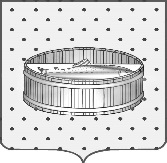 Ленинградская область                           Лужский муниципальный район Совет депутатов Лужского городского поселениятретьего созываРЕШЕНИЕ                                                               26 апреля  2016 года    № 112                                                                        О внесении изменений и дополнений в решение Совета депутатов Лужского городского поселения от 15.12.2015    № 94 «О бюджете муниципального образования Лужское городское поселение на 2016 год»В соответствии с Федеральным законом от 06.10.2003 г. № 131-ФЗ «Об общих принципах организации местного самоуправления в Российской Федерации», руководствуясь бюджетным кодексом Российской Федерации, Уставом Лужского городского поселения, Совет депутатов Лужского городского поселения РЕШИЛ:Внести в решение Совета депутатов Лужского городского поселения от 15 декабря 2015 года №  94 «О бюджете муниципального образования Лужское городское поселение на 2016 год» (с последующими изменениями и дополнениями от 22.03.2016 г. № 107) (далее решение) следующие изменения и дополнения:             1. Подпункт 1.1 пункта 1 «Основные характеристики местного бюджета Лужского городского поселения на 2016 год» изложить в следующей редакции:             «1.1. Утвердить основные характеристики местного бюджета Лужского городского поселения на 2016 год:-  прогнозируемый общий объем доходов местного бюджета Лужского городского поселения на 2016 год в сумме 276 302,8 тыс. руб.;- общий объем расходов местного бюджета Лужского городского поселения на 2016 год в сумме 335 275,5 тыс. руб.;- прогнозируемый дефицит местного бюджета Лужского городского поселения на 2016 год в сумме 58 972,7 тыс. руб.».            2. Подпункт 5.7. пункта 5 «Бюджетные ассигнования местного бюджета Лужского городского поселения на 2016 год» изложить в следующей редакции:«5.7. Утвердить объем бюджетных ассигнований муниципального дорожного фонда Лужского городского поселения на 2016 год в сумме 36 360,0 тыс. руб.»           3. Подпункт 9.2. пункта 9 «Бюджетные инвестиции в объекты капитального строительства муниципальной собственности Лужского городского поселения» изложить в следующей редакции:«9.2. Утвердить бюджетные инвестиции в объекты капитального строительства муниципальной  собственности Лужского городского поселения на 2016 г. в сумме 108 346,0 тыс. руб., в том числе:- средства на оказание поддержки гражданам, пострадавшим в результате пожара муниципального жилищного фонда (приобретение в муниципальную собственность жилых помещений для дальнейшего предоставления их по договорам соц. найма) – 400,0 тыс. руб.;- средства на осуществление мероприятий по газификации жилищного фонда Лужского городского поселение (строительство распределительного газопровода, в т. ч. проектно-изыскательские работы) – 30 731,0 тыс. руб.;- средства на обеспечение мероприятий по переселению граждан из аварийного жилищного фонда – 77 215,0 тыс. руб.»4. Изложить в новой редакции:Приложение 2 «Прогнозируемые поступления доходов в местный бюджет Лужского городского поселения на 2016 год» (прилагается).Приложение 3 «Безвозмездные поступления на 2016 год» (прилагается).Приложение 4 «Распределение бюджетных ассигнований по разделам, подразделам классификации  расходов бюджета МО Лужское городское поселение на 2016 год» (прилагается).Приложение 5 «Ведомственная структура расходов МО Лужское городское поселение на 2016 год» (прилагается).Приложение 6 «Распределение бюджетных ассигнований по целевым статьям (муниципальным программам Лужского городского поселения и непрограммным направлениям деятельности), группам и подгруппам видов расходов классификации расходов бюджета, а также по разделам и подразделам классификации расходов бюджета» (прилагается). 5. Настоящее решение вступает в силу с момента официального  опубликования.  Глава Лужского городского поселения,исполняющий полномочия председателя Совета депутатов	                                                                           В.Н. Степанов Разослано: КФ, адм. ЛМР – 2 экз., редакция газеты «Лужская правда»,                    прокуратура.Приложение 2к решению Совета депутатовМО Лужское городское поселение от 15.12.2015.г. № 94 (в редакции решения от 26.04.2016 № 112)Приложение 3к решению Совета депутатовМО Лужское городское поселение от 15.12.2015.г. № 94 (в редакции решения от 26.04.2016 № 112)ПРОГНОЗИРУЕМЫЕ ПОСТУПЛЕНИЯ ДОХОДОВПРОГНОЗИРУЕМЫЕ ПОСТУПЛЕНИЯ ДОХОДОВПРОГНОЗИРУЕМЫЕ ПОСТУПЛЕНИЯ ДОХОДОВВ МЕСТНЫЙ БЮДЖЕТ ЛУЖСКОГО ГОРОДСКОГО ПОСЕЛЕНИЯ НА 2016 ГОДВ МЕСТНЫЙ БЮДЖЕТ ЛУЖСКОГО ГОРОДСКОГО ПОСЕЛЕНИЯ НА 2016 ГОДВ МЕСТНЫЙ БЮДЖЕТ ЛУЖСКОГО ГОРОДСКОГО ПОСЕЛЕНИЯ НА 2016 ГОДКод бюджетной классификацииИсточник доходовСумма (тыс. руб.)1231 00 00000 00 0000 000ДОХОДЫ185 661,401 01 00000 00 0000 000НАЛОГИ НА ПРИБЫЛЬ, ДОХОДЫ94 084,901 01 02000 01 0000 110Налог на доходы физических лиц94 084,901 03 00000 00 0000 000НАЛОГИ НА ТОВАРЫ (РАБОТЫ, УСЛУГИ), РЕАЛИЗУЕМЫЕ НА ТЕРРИТОРИИ РОССИЙСКОЙ ФЕДЕРАЦИИ5 784,501 03 02000010000 110Акцизы по подакцизным товарам (продукции), производимым на территории Российской Федерации5 784,501 06 00000 00 0000 000НАЛОГИ НА ИМУЩЕСТВО50 570,001 06 01000 00 0000 110Налог на имущество физических лиц3 870,001 06 04000 02 0000 110Транспортный налог0,001 06 06000 00 0000 110Земельный налог46 700,001 11 00000 00 0000 000ДОХОДЫ ОТ ИСПОЛЬЗОВАНИЯ ИМУЩЕСТВА, НАХОДЯЩЕГОСЯ В ГОСУДАРСТВЕННОЙ И МУНИЦИПАЛЬНОЙ СОБСТВЕННОСТИ15 100,001 11 05000 00 0000 120Доходы, получаемые в виде арендной либо иной платы за передачу в возмездное пользование государственного и муниципального имущества (за исключением имущества автономных учреждений, а также имущества государственных и муниципальных унитарных предприятий, в том числе казенных), в том числе:12 100,001 11 05013 13 0000 120Доходы, получаемые в виде арендной платы за земельные участки, государственная собственность на которые не разграничена и которые расположены в границах городских поселений, а также средства от продажи права на заключение договоров аренды указанных земельных участков9 600,001 11 05035 13 0000 120Доходы от сдачи в аренду имущества, находящегося в оперативном управлении органов управления городских поселений и созданных ими учреждений (за исключением имущества муниципальных бюджетных и автономных учреждений)2 500,001 11 09000 00 0000 120Прочие доходы от использования имущества и прав, находящихся в государственной и муниципальной собственности (за исключением имущества бюджетных и автономных учреждений, а также имущества государственных и муниципальных унитарных предприятий, в том числе казенных)2 500,001 11 09045 13 0000 120Прочие поступления от использования имущества, находящегося в собственности городских поселений (за исключением имущества муниципальных бюджетных и автономных учреждений, а также имущества муниципальных унитарных предприятий, в том числе казенных)2 500,001 11 07000 00 0000 120Платежи от государственных и муниципальных унитарных предприятий500,001 11 07015 13 0000 120Доходы от перечисления части прибыли, остающейся после уплаты налогов и иных обязательных платежей муниципальных унитарных предприятий, созданных городскими поселениями500,001 13 00000 00 0000 000ДОХОДЫ ОТ ОКАЗАНИЯ ПЛАТНЫХ УСЛУГ (РАБОТ) И КОМПЕНСАЦИИ ЗАТРАТ ГОСУДАРСТВА10 322,001 13 01995 13 0000 130Прочие доходы от оказания платных услуг (работ) получателями средств бюджетов городских поселений10 322,001 14 00000 00 0000 000ДОХОДЫ ОТ ПРОДАЖИ МАТЕРИАЛЬНЫХ И НЕМАТЕРИАЛЬНЫХ АКТИВОВ9 500,001 14 02053 13 0000 410Доходы от реализации иного имущества, находящегося в собственности городских поселений (за исключением имущества муниципальных бюджетных и автономных учреждений, а также имущества муниципальных унитарных предприятий, в том числе казенных), в части реализации основных средств по указанному имуществу5 000,001 14 06013 13 0000 430Доходы от продажи земельных участков, государственная собственность на которые не разграничена и которые расположены в границах городских поселений4 500,001 16 00000 00 0000 000 ШТРАФЫ, САНКЦИИ, ВОЗМЕЩЕНИЕ УЩЕРБА300,001 16 90050 13 0000 140Прочие поступления от денежных взысканий (штрафов) и иных сумм в возмещение ущерба, зачисляемые в бюджеты городских поселений300,002 00 00000 00 0000 000БЕЗВОЗМЕЗДНЫЕ ПОСТУПЛЕНИЯ90 641,40ВСЕГО ДОХОДОВВСЕГО ДОХОДОВ276 302,80БЕЗВОЗМЕЗДНЫЕ ПОСТУПЛЕНИЯБЕЗВОЗМЕЗДНЫЕ ПОСТУПЛЕНИЯБЕЗВОЗМЕЗДНЫЕ ПОСТУПЛЕНИЯБЕЗВОЗМЕЗДНЫЕ ПОСТУПЛЕНИЯБЕЗВОЗМЕЗДНЫЕ ПОСТУПЛЕНИЯБЕЗВОЗМЕЗДНЫЕ ПОСТУПЛЕНИЯБЕЗВОЗМЕЗДНЫЕ ПОСТУПЛЕНИЯБЕЗВОЗМЕЗДНЫЕ ПОСТУПЛЕНИЯБЕЗВОЗМЕЗДНЫЕ ПОСТУПЛЕНИЯБЕЗВОЗМЕЗДНЫЕ ПОСТУПЛЕНИЯБЕЗВОЗМЕЗДНЫЕ ПОСТУПЛЕНИЯна 2016 годна 2016 годна 2016 годна 2016 годна 2016 годна 2016 годна 2016 годна 2016 годна 2016 годна 2016 годна 2016 годКод бюджетной классификацииИсточник доходовИсточник доходовИсточник доходовИсточник доходовИсточник доходовИсточник доходовИсточник доходовИсточник доходовИсточник доходовСумма (тыс. руб.)Код бюджетной классификацииИсточник доходовИсточник доходовИсточник доходовИсточник доходовИсточник доходовИсточник доходовИсточник доходовИсточник доходовИсточник доходовСумма (тыс. руб.)2 00 00 00 0 00 0 000 000Безвозмездные поступленияБезвозмездные поступленияБезвозмездные поступленияБезвозмездные поступленияБезвозмездные поступленияБезвозмездные поступленияБезвозмездные поступленияБезвозмездные поступленияБезвозмездные поступления90 641,42 02 00 00 0 00 0 000 000Безвозмездные поступления от других бюджетов бюджетной системы Российской ФедерацииБезвозмездные поступления от других бюджетов бюджетной системы Российской ФедерацииБезвозмездные поступления от других бюджетов бюджетной системы Российской ФедерацииБезвозмездные поступления от других бюджетов бюджетной системы Российской ФедерацииБезвозмездные поступления от других бюджетов бюджетной системы Российской ФедерацииБезвозмездные поступления от других бюджетов бюджетной системы Российской ФедерацииБезвозмездные поступления от других бюджетов бюджетной системы Российской ФедерацииБезвозмездные поступления от других бюджетов бюджетной системы Российской ФедерацииБезвозмездные поступления от других бюджетов бюджетной системы Российской Федерации90 641,42 02 01 00 0 00 0 000 151Дотации бюджетам субъектов Российской Федерации и муниципальных образованийДотации бюджетам субъектов Российской Федерации и муниципальных образованийДотации бюджетам субъектов Российской Федерации и муниципальных образованийДотации бюджетам субъектов Российской Федерации и муниципальных образованийДотации бюджетам субъектов Российской Федерации и муниципальных образованийДотации бюджетам субъектов Российской Федерации и муниципальных образованийДотации бюджетам субъектов Российской Федерации и муниципальных образованийДотации бюджетам субъектов Российской Федерации и муниципальных образованийДотации бюджетам субъектов Российской Федерации и муниципальных образований26 320,62 02 01 00 1 00 0 000 151Дотации на выравнивание бюджетной обеспеченностиДотации на выравнивание бюджетной обеспеченностиДотации на выравнивание бюджетной обеспеченностиДотации на выравнивание бюджетной обеспеченностиДотации на выравнивание бюджетной обеспеченностиДотации на выравнивание бюджетной обеспеченностиДотации на выравнивание бюджетной обеспеченностиДотации на выравнивание бюджетной обеспеченностиДотации на выравнивание бюджетной обеспеченности26 320,62 02 01 00 1 13 0 000 151Дотации бюджетам городских поселений на выравнивание бюджетной обеспеченностиДотации бюджетам городских поселений на выравнивание бюджетной обеспеченностиДотации бюджетам городских поселений на выравнивание бюджетной обеспеченностиДотации бюджетам городских поселений на выравнивание бюджетной обеспеченностиДотации бюджетам городских поселений на выравнивание бюджетной обеспеченностиДотации бюджетам городских поселений на выравнивание бюджетной обеспеченностиДотации бюджетам городских поселений на выравнивание бюджетной обеспеченностиДотации бюджетам городских поселений на выравнивание бюджетной обеспеченностиДотации бюджетам городских поселений на выравнивание бюджетной обеспеченности26 320,62 02 02 00 0 00 0 000 151Субсидии бюджетам бюджетной системы Российской Федерации (межбюджетные субсидии)Субсидии бюджетам бюджетной системы Российской Федерации (межбюджетные субсидии)Субсидии бюджетам бюджетной системы Российской Федерации (межбюджетные субсидии)Субсидии бюджетам бюджетной системы Российской Федерации (межбюджетные субсидии)Субсидии бюджетам бюджетной системы Российской Федерации (межбюджетные субсидии)Субсидии бюджетам бюджетной системы Российской Федерации (межбюджетные субсидии)Субсидии бюджетам бюджетной системы Российской Федерации (межбюджетные субсидии)Субсидии бюджетам бюджетной системы Российской Федерации (межбюджетные субсидии)Субсидии бюджетам бюджетной системы Российской Федерации (межбюджетные субсидии)26 944,72 02 02 07 7 00 0 000 151Субсидии бюджетам на софинансирование капитальных вложений в объекты государственной (муниципальной) собственностиСубсидии бюджетам на софинансирование капитальных вложений в объекты государственной (муниципальной) собственностиСубсидии бюджетам на софинансирование капитальных вложений в объекты государственной (муниципальной) собственностиСубсидии бюджетам на софинансирование капитальных вложений в объекты государственной (муниципальной) собственностиСубсидии бюджетам на софинансирование капитальных вложений в объекты государственной (муниципальной) собственностиСубсидии бюджетам на софинансирование капитальных вложений в объекты государственной (муниципальной) собственностиСубсидии бюджетам на софинансирование капитальных вложений в объекты государственной (муниципальной) собственностиСубсидии бюджетам на софинансирование капитальных вложений в объекты государственной (муниципальной) собственностиСубсидии бюджетам на софинансирование капитальных вложений в объекты государственной (муниципальной) собственности23 953,42 02 02 07 7 13 0 000 151Субсидии бюджетам городских поселений на софинансирование капитальных вложений в объекты муниципальной собственностиСубсидии бюджетам городских поселений на софинансирование капитальных вложений в объекты муниципальной собственностиСубсидии бюджетам городских поселений на софинансирование капитальных вложений в объекты муниципальной собственностиСубсидии бюджетам городских поселений на софинансирование капитальных вложений в объекты муниципальной собственностиСубсидии бюджетам городских поселений на софинансирование капитальных вложений в объекты муниципальной собственностиСубсидии бюджетам городских поселений на софинансирование капитальных вложений в объекты муниципальной собственностиСубсидии бюджетам городских поселений на софинансирование капитальных вложений в объекты муниципальной собственностиСубсидии бюджетам городских поселений на софинансирование капитальных вложений в объекты муниципальной собственностиСубсидии бюджетам городских поселений на софинансирование капитальных вложений в объекты муниципальной собственности23 953,42 02 02 21 6 00 0 000 151Субсидии бюджетам на осуществление дорожной деятельности в отношении автомобильных дорог общего пользования, а также капитального ремонта и ремонта дворовых территорий многоквартирных домов, проездов к дворовым территориям многоквартирных домов населенных пунктов (10)Субсидии бюджетам на осуществление дорожной деятельности в отношении автомобильных дорог общего пользования, а также капитального ремонта и ремонта дворовых территорий многоквартирных домов, проездов к дворовым территориям многоквартирных домов населенных пунктов (10)Субсидии бюджетам на осуществление дорожной деятельности в отношении автомобильных дорог общего пользования, а также капитального ремонта и ремонта дворовых территорий многоквартирных домов, проездов к дворовым территориям многоквартирных домов населенных пунктов (10)Субсидии бюджетам на осуществление дорожной деятельности в отношении автомобильных дорог общего пользования, а также капитального ремонта и ремонта дворовых территорий многоквартирных домов, проездов к дворовым территориям многоквартирных домов населенных пунктов (10)Субсидии бюджетам на осуществление дорожной деятельности в отношении автомобильных дорог общего пользования, а также капитального ремонта и ремонта дворовых территорий многоквартирных домов, проездов к дворовым территориям многоквартирных домов населенных пунктов (10)Субсидии бюджетам на осуществление дорожной деятельности в отношении автомобильных дорог общего пользования, а также капитального ремонта и ремонта дворовых территорий многоквартирных домов, проездов к дворовым территориям многоквартирных домов населенных пунктов (10)Субсидии бюджетам на осуществление дорожной деятельности в отношении автомобильных дорог общего пользования, а также капитального ремонта и ремонта дворовых территорий многоквартирных домов, проездов к дворовым территориям многоквартирных домов населенных пунктов (10)Субсидии бюджетам на осуществление дорожной деятельности в отношении автомобильных дорог общего пользования, а также капитального ремонта и ремонта дворовых территорий многоквартирных домов, проездов к дворовым территориям многоквартирных домов населенных пунктов (10)Субсидии бюджетам на осуществление дорожной деятельности в отношении автомобильных дорог общего пользования, а также капитального ремонта и ремонта дворовых территорий многоквартирных домов, проездов к дворовым территориям многоквартирных домов населенных пунктов (10)2 991,32 02 02 21 6 13 0 000 151Субсидии бюджетам городских поселений на осуществление дорожной деятельности в отношении автомобильных дорог общего пользования, а также капитального ремонта и ремонта дворовых территорий многоквартирных домов, проездов к дворовым территориям многоквартирных домов населенных пунктовСубсидии бюджетам городских поселений на осуществление дорожной деятельности в отношении автомобильных дорог общего пользования, а также капитального ремонта и ремонта дворовых территорий многоквартирных домов, проездов к дворовым территориям многоквартирных домов населенных пунктовСубсидии бюджетам городских поселений на осуществление дорожной деятельности в отношении автомобильных дорог общего пользования, а также капитального ремонта и ремонта дворовых территорий многоквартирных домов, проездов к дворовым территориям многоквартирных домов населенных пунктовСубсидии бюджетам городских поселений на осуществление дорожной деятельности в отношении автомобильных дорог общего пользования, а также капитального ремонта и ремонта дворовых территорий многоквартирных домов, проездов к дворовым территориям многоквартирных домов населенных пунктовСубсидии бюджетам городских поселений на осуществление дорожной деятельности в отношении автомобильных дорог общего пользования, а также капитального ремонта и ремонта дворовых территорий многоквартирных домов, проездов к дворовым территориям многоквартирных домов населенных пунктовСубсидии бюджетам городских поселений на осуществление дорожной деятельности в отношении автомобильных дорог общего пользования, а также капитального ремонта и ремонта дворовых территорий многоквартирных домов, проездов к дворовым территориям многоквартирных домов населенных пунктовСубсидии бюджетам городских поселений на осуществление дорожной деятельности в отношении автомобильных дорог общего пользования, а также капитального ремонта и ремонта дворовых территорий многоквартирных домов, проездов к дворовым территориям многоквартирных домов населенных пунктовСубсидии бюджетам городских поселений на осуществление дорожной деятельности в отношении автомобильных дорог общего пользования, а также капитального ремонта и ремонта дворовых территорий многоквартирных домов, проездов к дворовым территориям многоквартирных домов населенных пунктовСубсидии бюджетам городских поселений на осуществление дорожной деятельности в отношении автомобильных дорог общего пользования, а также капитального ремонта и ремонта дворовых территорий многоквартирных домов, проездов к дворовым территориям многоквартирных домов населенных пунктов2 991,32 02 04 00 0 00 0 000 151Иные межбюджетные трансфертыИные межбюджетные трансфертыИные межбюджетные трансфертыИные межбюджетные трансфертыИные межбюджетные трансфертыИные межбюджетные трансфертыИные межбюджетные трансфертыИные межбюджетные трансфертыИные межбюджетные трансферты37 376,12 02 04 99 9 00 0 000 151Прочие межбюджетные трансферты, передаваемые бюджетамПрочие межбюджетные трансферты, передаваемые бюджетамПрочие межбюджетные трансферты, передаваемые бюджетамПрочие межбюджетные трансферты, передаваемые бюджетамПрочие межбюджетные трансферты, передаваемые бюджетамПрочие межбюджетные трансферты, передаваемые бюджетамПрочие межбюджетные трансферты, передаваемые бюджетамПрочие межбюджетные трансферты, передаваемые бюджетамПрочие межбюджетные трансферты, передаваемые бюджетам37 376,12 02 04 99 9 13 0 000 151Прочие межбюджетные трансферты, передаваемые бюджетам городских поселенийПрочие межбюджетные трансферты, передаваемые бюджетам городских поселенийПрочие межбюджетные трансферты, передаваемые бюджетам городских поселенийПрочие межбюджетные трансферты, передаваемые бюджетам городских поселенийПрочие межбюджетные трансферты, передаваемые бюджетам городских поселенийПрочие межбюджетные трансферты, передаваемые бюджетам городских поселенийПрочие межбюджетные трансферты, передаваемые бюджетам городских поселенийПрочие межбюджетные трансферты, передаваемые бюджетам городских поселенийПрочие межбюджетные трансферты, передаваемые бюджетам городских поселений37 376,1Приложение 4к решению Совета депутатовМО Лужское городское поселение от 15.12.2015.г. № 94 (в редакции решения от 26.04.2016 № 112)Распределение                                                                                                                                                                                                                               бюджетных ассигнований по разделам, подразделам классификации расходов бюджета МО Лужское городское поселение на 2016 годПриложение 4к решению Совета депутатовМО Лужское городское поселение от 15.12.2015.г. № 94 (в редакции решения от 26.04.2016 № 112)Распределение                                                                                                                                                                                                                               бюджетных ассигнований по разделам, подразделам классификации расходов бюджета МО Лужское городское поселение на 2016 годПриложение 4к решению Совета депутатовМО Лужское городское поселение от 15.12.2015.г. № 94 (в редакции решения от 26.04.2016 № 112)Распределение                                                                                                                                                                                                                               бюджетных ассигнований по разделам, подразделам классификации расходов бюджета МО Лужское городское поселение на 2016 годПриложение 4к решению Совета депутатовМО Лужское городское поселение от 15.12.2015.г. № 94 (в редакции решения от 26.04.2016 № 112)Распределение                                                                                                                                                                                                                               бюджетных ассигнований по разделам, подразделам классификации расходов бюджета МО Лужское городское поселение на 2016 годПриложение 4к решению Совета депутатовМО Лужское городское поселение от 15.12.2015.г. № 94 (в редакции решения от 26.04.2016 № 112)Распределение                                                                                                                                                                                                                               бюджетных ассигнований по разделам, подразделам классификации расходов бюджета МО Лужское городское поселение на 2016 годПриложение 4к решению Совета депутатовМО Лужское городское поселение от 15.12.2015.г. № 94 (в редакции решения от 26.04.2016 № 112)Распределение                                                                                                                                                                                                                               бюджетных ассигнований по разделам, подразделам классификации расходов бюджета МО Лужское городское поселение на 2016 годПриложение 4к решению Совета депутатовМО Лужское городское поселение от 15.12.2015.г. № 94 (в редакции решения от 26.04.2016 № 112)Распределение                                                                                                                                                                                                                               бюджетных ассигнований по разделам, подразделам классификации расходов бюджета МО Лужское городское поселение на 2016 годПриложение 4к решению Совета депутатовМО Лужское городское поселение от 15.12.2015.г. № 94 (в редакции решения от 26.04.2016 № 112)Распределение                                                                                                                                                                                                                               бюджетных ассигнований по разделам, подразделам классификации расходов бюджета МО Лужское городское поселение на 2016 годПриложение 4к решению Совета депутатовМО Лужское городское поселение от 15.12.2015.г. № 94 (в редакции решения от 26.04.2016 № 112)Распределение                                                                                                                                                                                                                               бюджетных ассигнований по разделам, подразделам классификации расходов бюджета МО Лужское городское поселение на 2016 годПриложение 4к решению Совета депутатовМО Лужское городское поселение от 15.12.2015.г. № 94 (в редакции решения от 26.04.2016 № 112)Распределение                                                                                                                                                                                                                               бюджетных ассигнований по разделам, подразделам классификации расходов бюджета МО Лужское городское поселение на 2016 годПриложение 4к решению Совета депутатовМО Лужское городское поселение от 15.12.2015.г. № 94 (в редакции решения от 26.04.2016 № 112)Распределение                                                                                                                                                                                                                               бюджетных ассигнований по разделам, подразделам классификации расходов бюджета МО Лужское городское поселение на 2016 годПриложение 4к решению Совета депутатовМО Лужское городское поселение от 15.12.2015.г. № 94 (в редакции решения от 26.04.2016 № 112)Распределение                                                                                                                                                                                                                               бюджетных ассигнований по разделам, подразделам классификации расходов бюджета МО Лужское городское поселение на 2016 годНаименованиеНаименованиеНаименованиеНаименованиеНаименованиеНаименованиеРзРзПРСумма (тыс. руб.)Сумма (тыс. руб.)Сумма (тыс. руб.)НаименованиеНаименованиеНаименованиеНаименованиеНаименованиеНаименованиеРзРзПРСумма (тыс. руб.)Сумма (тыс. руб.)Сумма (тыс. руб.)ВсегоВсегоВсегоВсегоВсегоВсего335 275,5335 275,5335 275,5ОБЩЕГОСУДАРСТВЕННЫЕ ВОПРОСЫОБЩЕГОСУДАРСТВЕННЫЕ ВОПРОСЫОБЩЕГОСУДАРСТВЕННЫЕ ВОПРОСЫОБЩЕГОСУДАРСТВЕННЫЕ ВОПРОСЫОБЩЕГОСУДАРСТВЕННЫЕ ВОПРОСЫОБЩЕГОСУДАРСТВЕННЫЕ ВОПРОСЫ01010010 950,010 950,010 950,0Функционирование законодательных (представительных) органов государственной власти и представительных органов муниципальных образованийФункционирование законодательных (представительных) органов государственной власти и представительных органов муниципальных образованийФункционирование законодательных (представительных) органов государственной власти и представительных органов муниципальных образованийФункционирование законодательных (представительных) органов государственной власти и представительных органов муниципальных образованийФункционирование законодательных (представительных) органов государственной власти и представительных органов муниципальных образованийФункционирование законодательных (представительных) органов государственной власти и представительных органов муниципальных образований0101031 156,01 156,01 156,0Обеспечение деятельности финансовых, налоговых и таможенных органов и органов финансового (финансово-бюджетного) надзораОбеспечение деятельности финансовых, налоговых и таможенных органов и органов финансового (финансово-бюджетного) надзораОбеспечение деятельности финансовых, налоговых и таможенных органов и органов финансового (финансово-бюджетного) надзораОбеспечение деятельности финансовых, налоговых и таможенных органов и органов финансового (финансово-бюджетного) надзораОбеспечение деятельности финансовых, налоговых и таможенных органов и органов финансового (финансово-бюджетного) надзораОбеспечение деятельности финансовых, налоговых и таможенных органов и органов финансового (финансово-бюджетного) надзора010106509,8509,8509,8Резервные фондыРезервные фондыРезервные фондыРезервные фондыРезервные фондыРезервные фонды010111550,0550,0550,0Другие общегосударственные вопросыДругие общегосударственные вопросыДругие общегосударственные вопросыДругие общегосударственные вопросыДругие общегосударственные вопросыДругие общегосударственные вопросы0101138 734,18 734,18 734,1НАЦИОНАЛЬНАЯ БЕЗОПАСНОСТЬ И ПРАВООХРАНИТЕЛЬНАЯ ДЕЯТЕЛЬНОСТЬНАЦИОНАЛЬНАЯ БЕЗОПАСНОСТЬ И ПРАВООХРАНИТЕЛЬНАЯ ДЕЯТЕЛЬНОСТЬНАЦИОНАЛЬНАЯ БЕЗОПАСНОСТЬ И ПРАВООХРАНИТЕЛЬНАЯ ДЕЯТЕЛЬНОСТЬНАЦИОНАЛЬНАЯ БЕЗОПАСНОСТЬ И ПРАВООХРАНИТЕЛЬНАЯ ДЕЯТЕЛЬНОСТЬНАЦИОНАЛЬНАЯ БЕЗОПАСНОСТЬ И ПРАВООХРАНИТЕЛЬНАЯ ДЕЯТЕЛЬНОСТЬНАЦИОНАЛЬНАЯ БЕЗОПАСНОСТЬ И ПРАВООХРАНИТЕЛЬНАЯ ДЕЯТЕЛЬНОСТЬ0303002 015,02 015,02 015,0Защита населения и территории от чрезвычайных ситуаций природного и техногенного характера, гражданская оборонаЗащита населения и территории от чрезвычайных ситуаций природного и техногенного характера, гражданская оборонаЗащита населения и территории от чрезвычайных ситуаций природного и техногенного характера, гражданская оборонаЗащита населения и территории от чрезвычайных ситуаций природного и техногенного характера, гражданская оборонаЗащита населения и территории от чрезвычайных ситуаций природного и техногенного характера, гражданская оборонаЗащита населения и территории от чрезвычайных ситуаций природного и техногенного характера, гражданская оборона030309885,0885,0885,0Другие вопросы в области национальной безопасности и правоохранительной деятельностиДругие вопросы в области национальной безопасности и правоохранительной деятельностиДругие вопросы в области национальной безопасности и правоохранительной деятельностиДругие вопросы в области национальной безопасности и правоохранительной деятельностиДругие вопросы в области национальной безопасности и правоохранительной деятельностиДругие вопросы в области национальной безопасности и правоохранительной деятельности0303141 130,01 130,01 130,0НАЦИОНАЛЬНАЯ ЭКОНОМИКАНАЦИОНАЛЬНАЯ ЭКОНОМИКАНАЦИОНАЛЬНАЯ ЭКОНОМИКАНАЦИОНАЛЬНАЯ ЭКОНОМИКАНАЦИОНАЛЬНАЯ ЭКОНОМИКАНАЦИОНАЛЬНАЯ ЭКОНОМИКА04040044 984,844 984,844 984,8Дорожное хозяйство (дорожные фонды)Дорожное хозяйство (дорожные фонды)Дорожное хозяйство (дорожные фонды)Дорожное хозяйство (дорожные фонды)Дорожное хозяйство (дорожные фонды)Дорожное хозяйство (дорожные фонды)04040936 360,036 360,036 360,0Другие вопросы в области национальной экономикиДругие вопросы в области национальной экономикиДругие вопросы в области национальной экономикиДругие вопросы в области национальной экономикиДругие вопросы в области национальной экономикиДругие вопросы в области национальной экономики0404128 624,98 624,98 624,9ЖИЛИЩНО-КОММУНАЛЬНОЕ ХОЗЯЙСТВОЖИЛИЩНО-КОММУНАЛЬНОЕ ХОЗЯЙСТВОЖИЛИЩНО-КОММУНАЛЬНОЕ ХОЗЯЙСТВОЖИЛИЩНО-КОММУНАЛЬНОЕ ХОЗЯЙСТВОЖИЛИЩНО-КОММУНАЛЬНОЕ ХОЗЯЙСТВОЖИЛИЩНО-КОММУНАЛЬНОЕ ХОЗЯЙСТВО050500204 886,9204 886,9204 886,9Жилищное хозяйствоЖилищное хозяйствоЖилищное хозяйствоЖилищное хозяйствоЖилищное хозяйствоЖилищное хозяйство05050191 518,191 518,191 518,1Коммунальное хозяйствоКоммунальное хозяйствоКоммунальное хозяйствоКоммунальное хозяйствоКоммунальное хозяйствоКоммунальное хозяйство05050259 828,559 828,559 828,5БлагоустройствоБлагоустройствоБлагоустройствоБлагоустройствоБлагоустройствоБлагоустройство05050353 540,353 540,353 540,3ОБРАЗОВАНИЕОБРАЗОВАНИЕОБРАЗОВАНИЕОБРАЗОВАНИЕОБРАЗОВАНИЕОБРАЗОВАНИЕ07070010 306,710 306,710 306,7Молодежная политика и оздоровление детейМолодежная политика и оздоровление детейМолодежная политика и оздоровление детейМолодежная политика и оздоровление детейМолодежная политика и оздоровление детейМолодежная политика и оздоровление детей07070710 306,710 306,710 306,7КУЛЬТУРА, КИНЕМАТОГРАФИЯКУЛЬТУРА, КИНЕМАТОГРАФИЯКУЛЬТУРА, КИНЕМАТОГРАФИЯКУЛЬТУРА, КИНЕМАТОГРАФИЯКУЛЬТУРА, КИНЕМАТОГРАФИЯКУЛЬТУРА, КИНЕМАТОГРАФИЯ08080057 892,757 892,757 892,7КультураКультураКультураКультураКультураКультура08080157 892,757 892,757 892,7СОЦИАЛЬНАЯ ПОЛИТИКАСОЦИАЛЬНАЯ ПОЛИТИКАСОЦИАЛЬНАЯ ПОЛИТИКАСОЦИАЛЬНАЯ ПОЛИТИКАСОЦИАЛЬНАЯ ПОЛИТИКАСОЦИАЛЬНАЯ ПОЛИТИКА1010001 620,01 620,01 620,0Пенсионное обеспечениеПенсионное обеспечениеПенсионное обеспечениеПенсионное обеспечениеПенсионное обеспечениеПенсионное обеспечение1010011 620,01 620,01 620,0ФИЗИЧЕСКАЯ КУЛЬТУРА И СПОРТФИЗИЧЕСКАЯ КУЛЬТУРА И СПОРТФИЗИЧЕСКАЯ КУЛЬТУРА И СПОРТФИЗИЧЕСКАЯ КУЛЬТУРА И СПОРТФИЗИЧЕСКАЯ КУЛЬТУРА И СПОРТФИЗИЧЕСКАЯ КУЛЬТУРА И СПОРТ1111002 352,02 352,02 352,0Другие вопросы в области физической культуры и спортаДругие вопросы в области физической культуры и спортаДругие вопросы в области физической культуры и спортаДругие вопросы в области физической культуры и спортаДругие вопросы в области физической культуры и спортаДругие вопросы в области физической культуры и спорта1111052 352,02 352,02 352,0ОБСЛУЖИВАНИЕ ГОСУДАРСТВЕННОГО И МУНИЦИПАЛЬНОГО ДОЛГАОБСЛУЖИВАНИЕ ГОСУДАРСТВЕННОГО И МУНИЦИПАЛЬНОГО ДОЛГАОБСЛУЖИВАНИЕ ГОСУДАРСТВЕННОГО И МУНИЦИПАЛЬНОГО ДОЛГАОБСЛУЖИВАНИЕ ГОСУДАРСТВЕННОГО И МУНИЦИПАЛЬНОГО ДОЛГАОБСЛУЖИВАНИЕ ГОСУДАРСТВЕННОГО И МУНИЦИПАЛЬНОГО ДОЛГАОБСЛУЖИВАНИЕ ГОСУДАРСТВЕННОГО И МУНИЦИПАЛЬНОГО ДОЛГА131300267,4267,4267,4Обслуживание государственного внутреннего и муниципального долгаОбслуживание государственного внутреннего и муниципального долгаОбслуживание государственного внутреннего и муниципального долгаОбслуживание государственного внутреннего и муниципального долгаОбслуживание государственного внутреннего и муниципального долгаОбслуживание государственного внутреннего и муниципального долга131301267,4267,4267,4Приложение 5к решению Совета депутатовМО Лужское городское поселение от 15.12.2015.г. № 94 (в редакции решения от 26.04.2016 № 112)Ведомственная структура расходов
 бюджета МО Лужское городское поселениеПриложение 5к решению Совета депутатовМО Лужское городское поселение от 15.12.2015.г. № 94 (в редакции решения от 26.04.2016 № 112)Ведомственная структура расходов
 бюджета МО Лужское городское поселениеПриложение 5к решению Совета депутатовМО Лужское городское поселение от 15.12.2015.г. № 94 (в редакции решения от 26.04.2016 № 112)Ведомственная структура расходов
 бюджета МО Лужское городское поселениеПриложение 5к решению Совета депутатовМО Лужское городское поселение от 15.12.2015.г. № 94 (в редакции решения от 26.04.2016 № 112)Ведомственная структура расходов
 бюджета МО Лужское городское поселениеПриложение 5к решению Совета депутатовМО Лужское городское поселение от 15.12.2015.г. № 94 (в редакции решения от 26.04.2016 № 112)Ведомственная структура расходов
 бюджета МО Лужское городское поселениеПриложение 5к решению Совета депутатовМО Лужское городское поселение от 15.12.2015.г. № 94 (в редакции решения от 26.04.2016 № 112)Ведомственная структура расходов
 бюджета МО Лужское городское поселениеПриложение 5к решению Совета депутатовМО Лужское городское поселение от 15.12.2015.г. № 94 (в редакции решения от 26.04.2016 № 112)Ведомственная структура расходов
 бюджета МО Лужское городское поселениеПриложение 5к решению Совета депутатовМО Лужское городское поселение от 15.12.2015.г. № 94 (в редакции решения от 26.04.2016 № 112)Ведомственная структура расходов
 бюджета МО Лужское городское поселениеПриложение 5к решению Совета депутатовМО Лужское городское поселение от 15.12.2015.г. № 94 (в редакции решения от 26.04.2016 № 112)Ведомственная структура расходов
 бюджета МО Лужское городское поселениеПриложение 5к решению Совета депутатовМО Лужское городское поселение от 15.12.2015.г. № 94 (в редакции решения от 26.04.2016 № 112)Ведомственная структура расходов
 бюджета МО Лужское городское поселениеПриложение 5к решению Совета депутатовМО Лужское городское поселение от 15.12.2015.г. № 94 (в редакции решения от 26.04.2016 № 112)Ведомственная структура расходов
 бюджета МО Лужское городское поселениеПриложение 5к решению Совета депутатовМО Лужское городское поселение от 15.12.2015.г. № 94 (в редакции решения от 26.04.2016 № 112)Ведомственная структура расходов
 бюджета МО Лужское городское поселениеНаименованиеНаименованиеНаименованиеКВСРРзПРПРКЦСРКЦСРКЦСРКВРСумма (тыс. руб.)НаименованиеНаименованиеНаименованиеКВСРРзПРПРКЦСРКЦСРКЦСРКВРСумма (тыс. руб.)ВсегоВсегоВсего335 275,5Муниципальное казенное учреждение  "Спортивно-молодежный центр"Муниципальное казенное учреждение  "Спортивно-молодежный центр"Муниципальное казенное учреждение  "Спортивно-молодежный центр"03814 406,0ОБРАЗОВАНИЕОБРАЗОВАНИЕОБРАЗОВАНИЕ03807000010 306,7Молодежная политика и оздоровление детейМолодежная политика и оздоровление детейМолодежная политика и оздоровление детей03807070710 306,7Муниципальная программа Лужского городского поселения "Молодежь Лужского городского поселения на 2015 год и плановый период 2016-2017 годы"Муниципальная программа Лужского городского поселения "Молодежь Лужского городского поселения на 2015 год и плановый период 2016-2017 годы"Муниципальная программа Лужского городского поселения "Молодежь Лужского городского поселения на 2015 год и плановый период 2016-2017 годы"03807070759 0 00 0000059 0 00 0000059 0 00 0000010 306,7Основное мероприятие "Мероприятия по молодежной политике"Основное мероприятие "Мероприятия по молодежной политике"Основное мероприятие "Мероприятия по молодежной политике"03807070759 0 01 0000059 0 01 0000059 0 01 00000100,0Расходы на мероприятия по молодежной политикеРасходы на мероприятия по молодежной политикеРасходы на мероприятия по молодежной политике03807070759 0 01 0206059 0 01 0206059 0 01 02060100,0Закупка товаров, работ и услуг для государственных (муниципальных) нуждЗакупка товаров, работ и услуг для государственных (муниципальных) нуждЗакупка товаров, работ и услуг для государственных (муниципальных) нужд03807070759 0 01 0206059 0 01 0206059 0 01 02060200100,0Иные закупки товаров, работ и услуг для обеспечения государственных (муниципальных) нуждИные закупки товаров, работ и услуг для обеспечения государственных (муниципальных) нуждИные закупки товаров, работ и услуг для обеспечения государственных (муниципальных) нужд03807070759 0 01 0206059 0 01 0206059 0 01 02060240100,0Основное мероприятие "Занятость"Основное мероприятие "Занятость"Основное мероприятие "Занятость"03807070759 0 02 0000059 0 02 0000059 0 02 00000347,1Расходы на мероприятия по организации временного трудоустройства несовершеннолетних гражданРасходы на мероприятия по организации временного трудоустройства несовершеннолетних гражданРасходы на мероприятия по организации временного трудоустройства несовершеннолетних граждан03807070759 0 02 0207059 0 02 0207059 0 02 02070347,1Расходы на выплаты персоналу в целях обеспечения выполнения функций государственными (муниципальными) органами, казенными учреждениями, органами управления государственными внебюджетными фондамиРасходы на выплаты персоналу в целях обеспечения выполнения функций государственными (муниципальными) органами, казенными учреждениями, органами управления государственными внебюджетными фондамиРасходы на выплаты персоналу в целях обеспечения выполнения функций государственными (муниципальными) органами, казенными учреждениями, органами управления государственными внебюджетными фондами03807070759 0 02 0207059 0 02 0207059 0 02 02070100340,3Расходы на выплаты персоналу казенных учрежденийРасходы на выплаты персоналу казенных учрежденийРасходы на выплаты персоналу казенных учреждений03807070759 0 02 0207059 0 02 0207059 0 02 02070110340,3Закупка товаров, работ и услуг для государственных (муниципальных) нуждЗакупка товаров, работ и услуг для государственных (муниципальных) нуждЗакупка товаров, работ и услуг для государственных (муниципальных) нужд03807070759 0 02 0207059 0 02 0207059 0 02 020702006,8Иные закупки товаров, работ и услуг для обеспечения государственных (муниципальных) нуждИные закупки товаров, работ и услуг для обеспечения государственных (муниципальных) нуждИные закупки товаров, работ и услуг для обеспечения государственных (муниципальных) нужд03807070759 0 02 0207059 0 02 0207059 0 02 020702406,8Основное мероприятие "Сохранение подростковых клубов"Основное мероприятие "Сохранение подростковых клубов"Основное мероприятие "Сохранение подростковых клубов"03807070759 0 03 0000059 0 03 0000059 0 03 0000030,0На поддержку муниципальных образований Ленинградской области по развитию общественной инфраструктуры муниципального значения в Ленинградской областиНа поддержку муниципальных образований Ленинградской области по развитию общественной инфраструктуры муниципального значения в Ленинградской областиНа поддержку муниципальных образований Ленинградской области по развитию общественной инфраструктуры муниципального значения в Ленинградской области03807070759 0 03 7202059 0 03 7202059 0 03 7202030,0Закупка товаров, работ и услуг для государственных (муниципальных) нуждЗакупка товаров, работ и услуг для государственных (муниципальных) нуждЗакупка товаров, работ и услуг для государственных (муниципальных) нужд03807070759 0 03 7202059 0 03 7202059 0 03 7202020030,0Иные закупки товаров, работ и услуг для обеспечения государственных (муниципальных) нуждИные закупки товаров, работ и услуг для обеспечения государственных (муниципальных) нуждИные закупки товаров, работ и услуг для обеспечения государственных (муниципальных) нужд03807070759 0 03 7202059 0 03 7202059 0 03 7202024030,0Основное мероприятие "Обеспечение деятельности подразделения "Молодежная политика" МКУ "Спортивно-молодежный центр"Основное мероприятие "Обеспечение деятельности подразделения "Молодежная политика" МКУ "Спортивно-молодежный центр"Основное мероприятие "Обеспечение деятельности подразделения "Молодежная политика" МКУ "Спортивно-молодежный центр"03807070759 0 05 0000059 0 05 0000059 0 05 000009 829,6Расходы на обеспечение деятельности муниципальных казенных учрежденийРасходы на обеспечение деятельности муниципальных казенных учрежденийРасходы на обеспечение деятельности муниципальных казенных учреждений03807070759 0 05 0013059 0 05 0013059 0 05 001309 829,6Расходы на выплаты персоналу в целях обеспечения выполнения функций государственными (муниципальными) органами, казенными учреждениями, органами управления государственными внебюджетными фондамиРасходы на выплаты персоналу в целях обеспечения выполнения функций государственными (муниципальными) органами, казенными учреждениями, органами управления государственными внебюджетными фондамиРасходы на выплаты персоналу в целях обеспечения выполнения функций государственными (муниципальными) органами, казенными учреждениями, органами управления государственными внебюджетными фондами03807070759 0 05 0013059 0 05 0013059 0 05 001301008 542,8Расходы на выплаты персоналу казенных учрежденийРасходы на выплаты персоналу казенных учрежденийРасходы на выплаты персоналу казенных учреждений03807070759 0 05 0013059 0 05 0013059 0 05 001301108 542,8Закупка товаров, работ и услуг для государственных (муниципальных) нуждЗакупка товаров, работ и услуг для государственных (муниципальных) нуждЗакупка товаров, работ и услуг для государственных (муниципальных) нужд03807070759 0 05 0013059 0 05 0013059 0 05 001302001 286,8Иные закупки товаров, работ и услуг для обеспечения государственных (муниципальных) нуждИные закупки товаров, работ и услуг для обеспечения государственных (муниципальных) нуждИные закупки товаров, работ и услуг для обеспечения государственных (муниципальных) нужд03807070759 0 05 0013059 0 05 0013059 0 05 001302401 286,8КУЛЬТУРА, КИНЕМАТОГРАФИЯКУЛЬТУРА, КИНЕМАТОГРАФИЯКУЛЬТУРА, КИНЕМАТОГРАФИЯ0380800001 747,3КультураКультураКультура0380801011 747,3Муниципальная программа Лужского городского поселения "Развитие Заречного парка на 2015 год и плановый период 2016-2017 годы"Муниципальная программа Лужского городского поселения "Развитие Заречного парка на 2015 год и плановый период 2016-2017 годы"Муниципальная программа Лужского городского поселения "Развитие Заречного парка на 2015 год и плановый период 2016-2017 годы"03808010164 0 00 0000064 0 00 0000064 0 00 000001 747,3Основное мероприятие "Обеспечение деятельности подразделения «Заречный парк» МКУ «Спортивно-молодежный центр»"Основное мероприятие "Обеспечение деятельности подразделения «Заречный парк» МКУ «Спортивно-молодежный центр»"Основное мероприятие "Обеспечение деятельности подразделения «Заречный парк» МКУ «Спортивно-молодежный центр»"03808010164 0 01 0000064 0 01 0000064 0 01 000001 747,3Расходы на обеспечение деятельности муниципальных казенных учрежденийРасходы на обеспечение деятельности муниципальных казенных учрежденийРасходы на обеспечение деятельности муниципальных казенных учреждений03808010164 0 01 0013064 0 01 0013064 0 01 001301 747,3Расходы на выплаты персоналу в целях обеспечения выполнения функций государственными (муниципальными) органами, казенными учреждениями, органами управления государственными внебюджетными фондамиРасходы на выплаты персоналу в целях обеспечения выполнения функций государственными (муниципальными) органами, казенными учреждениями, органами управления государственными внебюджетными фондамиРасходы на выплаты персоналу в целях обеспечения выполнения функций государственными (муниципальными) органами, казенными учреждениями, органами управления государственными внебюджетными фондами03808010164 0 01 0013064 0 01 0013064 0 01 001301001 588,0Расходы на выплаты персоналу казенных учрежденийРасходы на выплаты персоналу казенных учрежденийРасходы на выплаты персоналу казенных учреждений03808010164 0 01 0013064 0 01 0013064 0 01 001301101 588,0Закупка товаров, работ и услуг для государственных (муниципальных) нуждЗакупка товаров, работ и услуг для государственных (муниципальных) нуждЗакупка товаров, работ и услуг для государственных (муниципальных) нужд03808010164 0 01 0013064 0 01 0013064 0 01 00130200159,3Иные закупки товаров, работ и услуг для обеспечения государственных (муниципальных) нуждИные закупки товаров, работ и услуг для обеспечения государственных (муниципальных) нуждИные закупки товаров, работ и услуг для обеспечения государственных (муниципальных) нужд03808010164 0 01 0013064 0 01 0013064 0 01 00130240159,3ФИЗИЧЕСКАЯ КУЛЬТУРА И СПОРТФИЗИЧЕСКАЯ КУЛЬТУРА И СПОРТФИЗИЧЕСКАЯ КУЛЬТУРА И СПОРТ0381100002 352,0Другие вопросы в области физической культуры и спортаДругие вопросы в области физической культуры и спортаДругие вопросы в области физической культуры и спорта0381105052 352,0Муниципальная программа Лужского городского поселения "Физическая культура в Лужском городском поселении на 2015 год и плановый период 2016-2017 годы"Муниципальная программа Лужского городского поселения "Физическая культура в Лужском городском поселении на 2015 год и плановый период 2016-2017 годы"Муниципальная программа Лужского городского поселения "Физическая культура в Лужском городском поселении на 2015 год и плановый период 2016-2017 годы"03811050560 0 00 0000060 0 00 0000060 0 00 000002 352,0Основное мероприятие "Развитие физической культуры и спорта среди различных групп населения Лужского городского поселения"Основное мероприятие "Развитие физической культуры и спорта среди различных групп населения Лужского городского поселения"Основное мероприятие "Развитие физической культуры и спорта среди различных групп населения Лужского городского поселения"03811050560 0 01 0000060 0 01 0000060 0 01 00000500,0Расходы на мероприятия в области спорта и физической культуры, туризмаРасходы на мероприятия в области спорта и физической культуры, туризмаРасходы на мероприятия в области спорта и физической культуры, туризма03811050560 0 01 0208060 0 01 0208060 0 01 02080500,0Закупка товаров, работ и услуг для государственных (муниципальных) нуждЗакупка товаров, работ и услуг для государственных (муниципальных) нуждЗакупка товаров, работ и услуг для государственных (муниципальных) нужд03811050560 0 01 0208060 0 01 0208060 0 01 02080200500,0Иные закупки товаров, работ и услуг для обеспечения государственных (муниципальных) нуждИные закупки товаров, работ и услуг для обеспечения государственных (муниципальных) нуждИные закупки товаров, работ и услуг для обеспечения государственных (муниципальных) нужд03811050560 0 01 0208060 0 01 0208060 0 01 02080240500,0Основное мероприятие "Развитие объектов физической культуры и спорта в Лужском городском поселении"Основное мероприятие "Развитие объектов физической культуры и спорта в Лужском городском поселении"Основное мероприятие "Развитие объектов физической культуры и спорта в Лужском городском поселении"03811050560 0 02 0000060 0 02 0000060 0 02 000001 250,0Расходы на осуществление ремонта спортзала (Т.Петровой,10)Расходы на осуществление ремонта спортзала (Т.Петровой,10)Расходы на осуществление ремонта спортзала (Т.Петровой,10)03811050560 0 02 0209060 0 02 0209060 0 02 020901 000,0Закупка товаров, работ и услуг для государственных (муниципальных) нуждЗакупка товаров, работ и услуг для государственных (муниципальных) нуждЗакупка товаров, работ и услуг для государственных (муниципальных) нужд03811050560 0 02 0209060 0 02 0209060 0 02 020902001 000,0Иные закупки товаров, работ и услуг для обеспечения государственных (муниципальных) нуждИные закупки товаров, работ и услуг для обеспечения государственных (муниципальных) нуждИные закупки товаров, работ и услуг для обеспечения государственных (муниципальных) нужд03811050560 0 02 0209060 0 02 0209060 0 02 020902401 000,0На поддержку муниципальных образований Ленинградской области по развитию общественной инфраструктуры муниципального значения в Ленинградской областиНа поддержку муниципальных образований Ленинградской области по развитию общественной инфраструктуры муниципального значения в Ленинградской областиНа поддержку муниципальных образований Ленинградской области по развитию общественной инфраструктуры муниципального значения в Ленинградской области03811050560 0 02 7202060 0 02 7202060 0 02 72020250,0Закупка товаров, работ и услуг для государственных (муниципальных) нуждЗакупка товаров, работ и услуг для государственных (муниципальных) нуждЗакупка товаров, работ и услуг для государственных (муниципальных) нужд03811050560 0 02 7202060 0 02 7202060 0 02 72020200250,0Иные закупки товаров, работ и услуг для обеспечения государственных (муниципальных) нуждИные закупки товаров, работ и услуг для обеспечения государственных (муниципальных) нуждИные закупки товаров, работ и услуг для обеспечения государственных (муниципальных) нужд03811050560 0 02 7202060 0 02 7202060 0 02 72020240250,0Основное мероприятие "Обеспечение деятельности подразделения "Физическая культура" МКУ "Спортивно-молодежный центр"Основное мероприятие "Обеспечение деятельности подразделения "Физическая культура" МКУ "Спортивно-молодежный центр"Основное мероприятие "Обеспечение деятельности подразделения "Физическая культура" МКУ "Спортивно-молодежный центр"03811050560 0 03 0000060 0 03 0000060 0 03 00000602,0Расходы на обеспечение деятельности муниципальных казенных учрежденийРасходы на обеспечение деятельности муниципальных казенных учрежденийРасходы на обеспечение деятельности муниципальных казенных учреждений03811050560 0 03 0013060 0 03 0013060 0 03 00130602,0Закупка товаров, работ и услуг для государственных (муниципальных) нуждЗакупка товаров, работ и услуг для государственных (муниципальных) нуждЗакупка товаров, работ и услуг для государственных (муниципальных) нужд03811050560 0 03 0013060 0 03 0013060 0 03 00130200602,0Иные закупки товаров, работ и услуг для обеспечения государственных (муниципальных) нуждИные закупки товаров, работ и услуг для обеспечения государственных (муниципальных) нуждИные закупки товаров, работ и услуг для обеспечения государственных (муниципальных) нужд03811050560 0 03 0013060 0 03 0013060 0 03 00130240602,0Совет депутатов Лужского городского поселения Лужского муниципального района Ленинградской областиСовет депутатов Лужского городского поселения Лужского муниципального района Ленинградской областиСовет депутатов Лужского городского поселения Лужского муниципального района Ленинградской области0391 556,0ОБЩЕГОСУДАРСТВЕННЫЕ ВОПРОСЫОБЩЕГОСУДАРСТВЕННЫЕ ВОПРОСЫОБЩЕГОСУДАРСТВЕННЫЕ ВОПРОСЫ0390100001 556,0Функционирование законодательных (представительных) органов государственной власти и представительных органов муниципальных образованийФункционирование законодательных (представительных) органов государственной власти и представительных органов муниципальных образованийФункционирование законодательных (представительных) органов государственной власти и представительных органов муниципальных образований0390103031 156,0Обеспечение деятельности органов местного самоуправленияОбеспечение деятельности органов местного самоуправленияОбеспечение деятельности органов местного самоуправления03901030398 0 00 0000098 0 00 0000098 0 00 000001 156,0Обеспечение деятельности аппаратов представительных органов муниципального образования.Обеспечение деятельности аппаратов представительных органов муниципального образования.Обеспечение деятельности аппаратов представительных органов муниципального образования.03901030398 6 00 0000098 6 00 0000098 6 00 000001 156,0Расходы на обеспечение функций органов местного самоуправленияРасходы на обеспечение функций органов местного самоуправленияРасходы на обеспечение функций органов местного самоуправления03901030398 6 00 0012098 6 00 0012098 6 00 001201 156,0Расходы на выплаты персоналу в целях обеспечения выполнения функций государственными (муниципальными) органами, казенными учреждениями, органами управления государственными внебюджетными фондамиРасходы на выплаты персоналу в целях обеспечения выполнения функций государственными (муниципальными) органами, казенными учреждениями, органами управления государственными внебюджетными фондамиРасходы на выплаты персоналу в целях обеспечения выполнения функций государственными (муниципальными) органами, казенными учреждениями, органами управления государственными внебюджетными фондами03901030398 6 00 0012098 6 00 0012098 6 00 00120100759,0Расходы на выплаты персоналу государственных (муниципальных) органовРасходы на выплаты персоналу государственных (муниципальных) органовРасходы на выплаты персоналу государственных (муниципальных) органов03901030398 6 00 0012098 6 00 0012098 6 00 00120120759,0Закупка товаров, работ и услуг для государственных (муниципальных) нуждЗакупка товаров, работ и услуг для государственных (муниципальных) нуждЗакупка товаров, работ и услуг для государственных (муниципальных) нужд03901030398 6 00 0012098 6 00 0012098 6 00 00120200307,0Иные закупки товаров, работ и услуг для обеспечения государственных (муниципальных) нуждИные закупки товаров, работ и услуг для обеспечения государственных (муниципальных) нуждИные закупки товаров, работ и услуг для обеспечения государственных (муниципальных) нужд03901030398 6 00 0012098 6 00 0012098 6 00 00120240307,0Иные бюджетные ассигнованияИные бюджетные ассигнованияИные бюджетные ассигнования03901030398 6 00 0012098 6 00 0012098 6 00 0012080090,0Уплата налогов, сборов и иных платежейУплата налогов, сборов и иных платежейУплата налогов, сборов и иных платежей03901030398 6 00 0012098 6 00 0012098 6 00 0012085090,0Другие общегосударственные вопросыДругие общегосударственные вопросыДругие общегосударственные вопросы039011313400,0Обеспечение деятельности органов местного самоуправленияОбеспечение деятельности органов местного самоуправленияОбеспечение деятельности органов местного самоуправления03901131398 0 00 0000098 0 00 0000098 0 00 00000400,0Обеспечение деятельности аппаратов представительных органов муниципального образования.Обеспечение деятельности аппаратов представительных органов муниципального образования.Обеспечение деятельности аппаратов представительных органов муниципального образования.03901131398 6 00 0000098 6 00 0000098 6 00 00000400,0Организация освещения в печатных и электронных средствах массовой информации, в сети Интернет деятельности органов местного самоуправленияОрганизация освещения в печатных и электронных средствах массовой информации, в сети Интернет деятельности органов местного самоуправленияОрганизация освещения в печатных и электронных средствах массовой информации, в сети Интернет деятельности органов местного самоуправления03901131398 6 00 0107098 6 00 0107098 6 00 01070400,0Закупка товаров, работ и услуг для государственных (муниципальных) нуждЗакупка товаров, работ и услуг для государственных (муниципальных) нуждЗакупка товаров, работ и услуг для государственных (муниципальных) нужд03901131398 6 00 0107098 6 00 0107098 6 00 01070200400,0Иные закупки товаров, работ и услуг для обеспечения государственных (муниципальных) нуждИные закупки товаров, работ и услуг для обеспечения государственных (муниципальных) нуждИные закупки товаров, работ и услуг для обеспечения государственных (муниципальных) нужд03901131398 6 00 0107098 6 00 0107098 6 00 01070240400,0Администрация Лужского муниципального района Ленинградской областиАдминистрация Лужского муниципального района Ленинградской областиАдминистрация Лужского муниципального района Ленинградской области317263 168,1ОБЩЕГОСУДАРСТВЕННЫЕ ВОПРОСЫОБЩЕГОСУДАРСТВЕННЫЕ ВОПРОСЫОБЩЕГОСУДАРСТВЕННЫЕ ВОПРОСЫ3170100009 394,0Обеспечение деятельности финансовых, налоговых и таможенных органов и органов финансового (финансово-бюджетного) надзораОбеспечение деятельности финансовых, налоговых и таможенных органов и органов финансового (финансово-бюджетного) надзораОбеспечение деятельности финансовых, налоговых и таможенных органов и органов финансового (финансово-бюджетного) надзора317010606509,8Непрограммные расходы органов местного самоуправленияНепрограммные расходы органов местного самоуправленияНепрограммные расходы органов местного самоуправления31701060699 0 00 0000099 0 00 0000099 0 00 00000509,8Непрограммные расходыНепрограммные расходыНепрограммные расходы31701060699 9 00 0000099 9 00 0000099 9 00 00000509,8На осуществление части полномочий по решению вопросов местного значения поселений в соответствии с заключенными соглашениями по организации и осуществлению мероприятий по внешнему финансовому контролюНа осуществление части полномочий по решению вопросов местного значения поселений в соответствии с заключенными соглашениями по организации и осуществлению мероприятий по внешнему финансовому контролюНа осуществление части полномочий по решению вопросов местного значения поселений в соответствии с заключенными соглашениями по организации и осуществлению мероприятий по внешнему финансовому контролю31701060699 9 00 0085099 9 00 0085099 9 00 00850509,8Межбюджетные трансфертыМежбюджетные трансфертыМежбюджетные трансферты31701060699 9 00 0085099 9 00 0085099 9 00 00850500509,8Иные межбюджетные трансфертыИные межбюджетные трансфертыИные межбюджетные трансферты31701060699 9 00 0085099 9 00 0085099 9 00 00850540509,8Резервные фондыРезервные фондыРезервные фонды317011111550,0Непрограммные расходы органов местного самоуправленияНепрограммные расходы органов местного самоуправленияНепрограммные расходы органов местного самоуправления31701111199 0 00 0000099 0 00 0000099 0 00 00000550,0Непрограммные расходыНепрограммные расходыНепрограммные расходы31701111199 9 00 0000099 9 00 0000099 9 00 00000550,0Резервный фонд администрации муниципального образованияРезервный фонд администрации муниципального образованияРезервный фонд администрации муниципального образования31701111199 9 00 0101099 9 00 0101099 9 00 01010550,0Иные бюджетные ассигнованияИные бюджетные ассигнованияИные бюджетные ассигнования31701111199 9 00 0101099 9 00 0101099 9 00 01010800550,0Резервные средстваРезервные средстваРезервные средства31701111199 9 00 0101099 9 00 0101099 9 00 01010870550,0Другие общегосударственные вопросыДругие общегосударственные вопросыДругие общегосударственные вопросы3170113138 334,1Непрограммные расходы органов местного самоуправленияНепрограммные расходы органов местного самоуправленияНепрограммные расходы органов местного самоуправления31701131399 0 00 0000099 0 00 0000099 0 00 000008 334,1Непрограммные расходыНепрограммные расходыНепрограммные расходы31701131399 9 00 0000099 9 00 0000099 9 00 000008 334,1Исполнение судебных актов, вступивших в законную силу, по искам к муниципальному образованиюИсполнение судебных актов, вступивших в законную силу, по искам к муниципальному образованиюИсполнение судебных актов, вступивших в законную силу, по искам к муниципальному образованию31701131399 9 00 0102099 9 00 0102099 9 00 010206 125,1Иные бюджетные ассигнованияИные бюджетные ассигнованияИные бюджетные ассигнования31701131399 9 00 0102099 9 00 0102099 9 00 010208006 125,1Исполнение судебных актовИсполнение судебных актовИсполнение судебных актов31701131399 9 00 0102099 9 00 0102099 9 00 010208306 125,1Организация и проведение торжественных и праздничных мероприятий межмуниципального характераОрганизация и проведение торжественных и праздничных мероприятий межмуниципального характераОрганизация и проведение торжественных и праздничных мероприятий межмуниципального характера31701131399 9 00 0109099 9 00 0109099 9 00 01090359,0Закупка товаров, работ и услуг для государственных (муниципальных) нуждЗакупка товаров, работ и услуг для государственных (муниципальных) нуждЗакупка товаров, работ и услуг для государственных (муниципальных) нужд31701131399 9 00 0109099 9 00 0109099 9 00 01090200359,0Иные закупки товаров, работ и услуг для обеспечения государственных (муниципальных) нуждИные закупки товаров, работ и услуг для обеспечения государственных (муниципальных) нуждИные закупки товаров, работ и услуг для обеспечения государственных (муниципальных) нужд31701131399 9 00 0109099 9 00 0109099 9 00 01090240359,0Расходы на оценку недвижимости, признание прав и регулирование отношений по муниципальной собственностиРасходы на оценку недвижимости, признание прав и регулирование отношений по муниципальной собственностиРасходы на оценку недвижимости, признание прав и регулирование отношений по муниципальной собственности31701131399 9 00 0252099 9 00 0252099 9 00 02520700,0Закупка товаров, работ и услуг для государственных (муниципальных) нуждЗакупка товаров, работ и услуг для государственных (муниципальных) нуждЗакупка товаров, работ и услуг для государственных (муниципальных) нужд31701131399 9 00 0252099 9 00 0252099 9 00 02520200700,0Иные закупки товаров, работ и услуг для обеспечения государственных (муниципальных) нуждИные закупки товаров, работ и услуг для обеспечения государственных (муниципальных) нуждИные закупки товаров, работ и услуг для обеспечения государственных (муниципальных) нужд31701131399 9 00 0252099 9 00 0252099 9 00 02520240700,0Расходы на изготовление технической документации на объекты недвижимости собственности муниципального образованияРасходы на изготовление технической документации на объекты недвижимости собственности муниципального образованияРасходы на изготовление технической документации на объекты недвижимости собственности муниципального образования31701131399 9 00 0253099 9 00 0253099 9 00 025301 050,0Закупка товаров, работ и услуг для государственных (муниципальных) нуждЗакупка товаров, работ и услуг для государственных (муниципальных) нуждЗакупка товаров, работ и услуг для государственных (муниципальных) нужд31701131399 9 00 0253099 9 00 0253099 9 00 025302001 050,0Иные закупки товаров, работ и услуг для обеспечения государственных (муниципальных) нуждИные закупки товаров, работ и услуг для обеспечения государственных (муниципальных) нуждИные закупки товаров, работ и услуг для обеспечения государственных (муниципальных) нужд31701131399 9 00 0253099 9 00 0253099 9 00 025302401 050,0Взносы Лужского городского поселения в уставный фонд муниципальных предприятий Лужского городского поселенияВзносы Лужского городского поселения в уставный фонд муниципальных предприятий Лужского городского поселенияВзносы Лужского городского поселения в уставный фонд муниципальных предприятий Лужского городского поселения31701131399 9 00 0306099 9 00 0306099 9 00 03060100,0Иные бюджетные ассигнованияИные бюджетные ассигнованияИные бюджетные ассигнования31701131399 9 00 0306099 9 00 0306099 9 00 03060800100,0Субсидии юридическим лицам (кроме некоммерческих организаций), индивидуальным предпринимателям, физическим лицам - производителям товаров, работ, услугСубсидии юридическим лицам (кроме некоммерческих организаций), индивидуальным предпринимателям, физическим лицам - производителям товаров, работ, услугСубсидии юридическим лицам (кроме некоммерческих организаций), индивидуальным предпринимателям, физическим лицам - производителям товаров, работ, услуг31701131399 9 00 0306099 9 00 0306099 9 00 03060810100,0НАЦИОНАЛЬНАЯ БЕЗОПАСНОСТЬ И ПРАВООХРАНИТЕЛЬНАЯ ДЕЯТЕЛЬНОСТЬНАЦИОНАЛЬНАЯ БЕЗОПАСНОСТЬ И ПРАВООХРАНИТЕЛЬНАЯ ДЕЯТЕЛЬНОСТЬНАЦИОНАЛЬНАЯ БЕЗОПАСНОСТЬ И ПРАВООХРАНИТЕЛЬНАЯ ДЕЯТЕЛЬНОСТЬ3170300002 015,0Защита населения и территории от чрезвычайных ситуаций природного и техногенного характера, гражданская оборонаЗащита населения и территории от чрезвычайных ситуаций природного и техногенного характера, гражданская оборонаЗащита населения и территории от чрезвычайных ситуаций природного и техногенного характера, гражданская оборона317030909885,0Непрограммные расходы органов местного самоуправленияНепрограммные расходы органов местного самоуправленияНепрограммные расходы органов местного самоуправления31703090999 0 00 0000099 0 00 0000099 0 00 00000885,0Непрограммные расходыНепрограммные расходыНепрограммные расходы31703090999 9 00 0000099 9 00 0000099 9 00 00000885,0Осуществление мероприятий по обеспечению безопасности людей на водных объектахОсуществление мероприятий по обеспечению безопасности людей на водных объектахОсуществление мероприятий по обеспечению безопасности людей на водных объектах31703090999 9 00 0118099 9 00 0118099 9 00 01180570,0Закупка товаров, работ и услуг для государственных (муниципальных) нуждЗакупка товаров, работ и услуг для государственных (муниципальных) нуждЗакупка товаров, работ и услуг для государственных (муниципальных) нужд31703090999 9 00 0118099 9 00 0118099 9 00 01180200570,0Иные закупки товаров, работ и услуг для обеспечения государственных (муниципальных) нуждИные закупки товаров, работ и услуг для обеспечения государственных (муниципальных) нуждИные закупки товаров, работ и услуг для обеспечения государственных (муниципальных) нужд31703090999 9 00 0118099 9 00 0118099 9 00 01180240570,0Расходы на мероприятия по гражданской обороне, защите населения и территории поселения от чрезвычайных ситуаций природного и техногенного характераРасходы на мероприятия по гражданской обороне, защите населения и территории поселения от чрезвычайных ситуаций природного и техногенного характераРасходы на мероприятия по гражданской обороне, защите населения и территории поселения от чрезвычайных ситуаций природного и техногенного характера31703090999 9 00 0212099 9 00 0212099 9 00 02120315,0Закупка товаров, работ и услуг для государственных (муниципальных) нуждЗакупка товаров, работ и услуг для государственных (муниципальных) нуждЗакупка товаров, работ и услуг для государственных (муниципальных) нужд31703090999 9 00 0212099 9 00 0212099 9 00 02120200315,0Иные закупки товаров, работ и услуг для обеспечения государственных (муниципальных) нуждИные закупки товаров, работ и услуг для обеспечения государственных (муниципальных) нуждИные закупки товаров, работ и услуг для обеспечения государственных (муниципальных) нужд31703090999 9 00 0212099 9 00 0212099 9 00 02120240315,0Другие вопросы в области национальной безопасности и правоохранительной деятельностиДругие вопросы в области национальной безопасности и правоохранительной деятельностиДругие вопросы в области национальной безопасности и правоохранительной деятельности3170314141 130,0Непрограммные расходы органов местного самоуправленияНепрограммные расходы органов местного самоуправленияНепрограммные расходы органов местного самоуправления31703141499 0 00 0000099 0 00 0000099 0 00 000001 130,0Непрограммные расходыНепрограммные расходыНепрограммные расходы31703141499 9 00 0000099 9 00 0000099 9 00 000001 130,0Расходы на мероприятия по обеспечению первичных мер пожарной безопасности и други вопросам, связанных с обеспечением национальной безопасности и правоохранительной деятельностиРасходы на мероприятия по обеспечению первичных мер пожарной безопасности и други вопросам, связанных с обеспечением национальной безопасности и правоохранительной деятельностиРасходы на мероприятия по обеспечению первичных мер пожарной безопасности и други вопросам, связанных с обеспечением национальной безопасности и правоохранительной деятельности31703141499 9 00 0213099 9 00 0213099 9 00 02130100,0Закупка товаров, работ и услуг для государственных (муниципальных) нуждЗакупка товаров, работ и услуг для государственных (муниципальных) нуждЗакупка товаров, работ и услуг для государственных (муниципальных) нужд31703141499 9 00 0213099 9 00 0213099 9 00 02130200100,0Иные закупки товаров, работ и услуг для обеспечения государственных (муниципальных) нуждИные закупки товаров, работ и услуг для обеспечения государственных (муниципальных) нуждИные закупки товаров, работ и услуг для обеспечения государственных (муниципальных) нужд31703141499 9 00 0213099 9 00 0213099 9 00 02130240100,0Мероприятия по предупреждению и профилактике террористических угроз - обслуживание и расширение подсистемы видеонаблюденияМероприятия по предупреждению и профилактике террористических угроз - обслуживание и расширение подсистемы видеонаблюденияМероприятия по предупреждению и профилактике террористических угроз - обслуживание и расширение подсистемы видеонаблюдения31703141499 9 00 0254099 9 00 0254099 9 00 025401 000,0Закупка товаров, работ и услуг для государственных (муниципальных) нуждЗакупка товаров, работ и услуг для государственных (муниципальных) нуждЗакупка товаров, работ и услуг для государственных (муниципальных) нужд31703141499 9 00 0254099 9 00 0254099 9 00 025402001 000,0Иные закупки товаров, работ и услуг для обеспечения государственных (муниципальных) нуждИные закупки товаров, работ и услуг для обеспечения государственных (муниципальных) нуждИные закупки товаров, работ и услуг для обеспечения государственных (муниципальных) нужд31703141499 9 00 0254099 9 00 0254099 9 00 025402401 000,0Расходы на создание условий для деятельности добровольных формирований населения по охране общественного порядка на территории поселенияРасходы на создание условий для деятельности добровольных формирований населения по охране общественного порядка на территории поселенияРасходы на создание условий для деятельности добровольных формирований населения по охране общественного порядка на территории поселения31703141499 9 00 0255099 9 00 0255099 9 00 0255030,0Социальное обеспечение и иные выплаты населениюСоциальное обеспечение и иные выплаты населениюСоциальное обеспечение и иные выплаты населению31703141499 9 00 0255099 9 00 0255099 9 00 0255030030,0Премии и грантыПремии и грантыПремии и гранты31703141499 9 00 0255099 9 00 0255099 9 00 0255035030,0НАЦИОНАЛЬНАЯ ЭКОНОМИКАНАЦИОНАЛЬНАЯ ЭКОНОМИКАНАЦИОНАЛЬНАЯ ЭКОНОМИКА31704000044 984,8Дорожное хозяйство (дорожные фонды)Дорожное хозяйство (дорожные фонды)Дорожное хозяйство (дорожные фонды)31704090936 360,0Муниципальная программа Лужского городского поселения "Развитие жилищно-коммунального и дорожного хозяйства Лужского городского поселения Лужского муниципального района на 2015-2017 годы"Муниципальная программа Лужского городского поселения "Развитие жилищно-коммунального и дорожного хозяйства Лужского городского поселения Лужского муниципального района на 2015-2017 годы"Муниципальная программа Лужского городского поселения "Развитие жилищно-коммунального и дорожного хозяйства Лужского городского поселения Лужского муниципального района на 2015-2017 годы"31704090956 0 00 0000056 0 00 0000056 0 00 0000036 360,0Подпрограмма "Содержание и ремонт автомобильных дорог и искусственных сооружений"Подпрограмма "Содержание и ремонт автомобильных дорог и искусственных сооружений"Подпрограмма "Содержание и ремонт автомобильных дорог и искусственных сооружений"31704090956 5 00 0000056 5 00 0000056 5 00 0000031 770,0Основное мероприятие "Содержание проезжих частей улиц и Привокзальной площади"Основное мероприятие "Содержание проезжих частей улиц и Привокзальной площади"Основное мероприятие "Содержание проезжих частей улиц и Привокзальной площади"31704090956 5 01 0000056 5 01 0000056 5 01 0000012 978,7Расходы на содержание проезжих частей улиц и Привокзальной площадиРасходы на содержание проезжих частей улиц и Привокзальной площадиРасходы на содержание проезжих частей улиц и Привокзальной площади31704090956 5 01 0269056 5 01 0269056 5 01 0269012 978,7Закупка товаров, работ и услуг для государственных (муниципальных) нуждЗакупка товаров, работ и услуг для государственных (муниципальных) нуждЗакупка товаров, работ и услуг для государственных (муниципальных) нужд31704090956 5 01 0269056 5 01 0269056 5 01 0269020012 978,7Иные закупки товаров, работ и услуг для обеспечения государственных (муниципальных) нуждИные закупки товаров, работ и услуг для обеспечения государственных (муниципальных) нуждИные закупки товаров, работ и услуг для обеспечения государственных (муниципальных) нужд31704090956 5 01 0269056 5 01 0269056 5 01 0269024012 978,7Основное мероприятие "Капитальный ремонт и ремонт автомобильных дорог и искусственных сооружений"Основное мероприятие "Капитальный ремонт и ремонт автомобильных дорог и искусственных сооружений"Основное мероприятие "Капитальный ремонт и ремонт автомобильных дорог и искусственных сооружений"31704090956 5 02 0000056 5 02 0000056 5 02 0000018 791,3Расходы на капитальный ремонт и ремонт автомобильных дорог и искусственных сооруженийРасходы на капитальный ремонт и ремонт автомобильных дорог и искусственных сооруженийРасходы на капитальный ремонт и ремонт автомобильных дорог и искусственных сооружений31704090956 5 02 0270056 5 02 0270056 5 02 0270013 068,1Закупка товаров, работ и услуг для государственных (муниципальных) нуждЗакупка товаров, работ и услуг для государственных (муниципальных) нуждЗакупка товаров, работ и услуг для государственных (муниципальных) нужд31704090956 5 02 0270056 5 02 0270056 5 02 0270020013 068,1Иные закупки товаров, работ и услуг для обеспечения государственных (муниципальных) нуждИные закупки товаров, работ и услуг для обеспечения государственных (муниципальных) нуждИные закупки товаров, работ и услуг для обеспечения государственных (муниципальных) нужд31704090956 5 02 0270056 5 02 0270056 5 02 0270024013 068,1Капитальный ремонт и ремонт автомобильных дорог общего пользования местного значенияКапитальный ремонт и ремонт автомобильных дорог общего пользования местного значенияКапитальный ремонт и ремонт автомобильных дорог общего пользования местного значения31704090956 5 02 7014056 5 02 7014056 5 02 701402 991,3Закупка товаров, работ и услуг для государственных (муниципальных) нуждЗакупка товаров, работ и услуг для государственных (муниципальных) нуждЗакупка товаров, работ и услуг для государственных (муниципальных) нужд31704090956 5 02 7014056 5 02 7014056 5 02 701402002 991,3Иные закупки товаров, работ и услуг для обеспечения государственных (муниципальных) нуждИные закупки товаров, работ и услуг для обеспечения государственных (муниципальных) нуждИные закупки товаров, работ и услуг для обеспечения государственных (муниципальных) нужд31704090956 5 02 7014056 5 02 7014056 5 02 701402402 991,3Капитальный ремонт и ремонт автомобильных дорог общего пользования местного значенияКапитальный ремонт и ремонт автомобильных дорог общего пользования местного значенияКапитальный ремонт и ремонт автомобильных дорог общего пользования местного значения31704090956 5 02 S014056 5 02 S014056 5 02 S01402 731,9Закупка товаров, работ и услуг для государственных (муниципальных) нуждЗакупка товаров, работ и услуг для государственных (муниципальных) нуждЗакупка товаров, работ и услуг для государственных (муниципальных) нужд31704090956 5 02 S014056 5 02 S014056 5 02 S01402002 731,9Иные закупки товаров, работ и услуг для обеспечения государственных (муниципальных) нуждИные закупки товаров, работ и услуг для обеспечения государственных (муниципальных) нуждИные закупки товаров, работ и услуг для обеспечения государственных (муниципальных) нужд31704090956 5 02 S014056 5 02 S014056 5 02 S01402402 731,9Подпрограмма "Повышение безопасности дорожного движения"Подпрограмма "Повышение безопасности дорожного движения"Подпрограмма "Повышение безопасности дорожного движения"31704090956 7 00 0000056 7 00 0000056 7 00 000004 590,0Основное мероприятие "Повышение безопасности дорожного движения"Основное мероприятие "Повышение безопасности дорожного движения"Основное мероприятие "Повышение безопасности дорожного движения"31704090956 7 01 0000056 7 01 0000056 7 01 000004 590,0Расходы на приобретение, ремонт и установку дорожных знаковРасходы на приобретение, ремонт и установку дорожных знаковРасходы на приобретение, ремонт и установку дорожных знаков31704090956 7 01 0264056 7 01 0264056 7 01 02640590,0Закупка товаров, работ и услуг для государственных (муниципальных) нуждЗакупка товаров, работ и услуг для государственных (муниципальных) нуждЗакупка товаров, работ и услуг для государственных (муниципальных) нужд31704090956 7 01 0264056 7 01 0264056 7 01 02640200590,0Иные закупки товаров, работ и услуг для обеспечения государственных (муниципальных) нуждИные закупки товаров, работ и услуг для обеспечения государственных (муниципальных) нуждИные закупки товаров, работ и услуг для обеспечения государственных (муниципальных) нужд31704090956 7 01 0264056 7 01 0264056 7 01 02640240590,0Расходы на мероприятия, направленные на повышение безопасности дорожного движенияРасходы на мероприятия, направленные на повышение безопасности дорожного движенияРасходы на мероприятия, направленные на повышение безопасности дорожного движения31704090956 7 01 0271056 7 01 0271056 7 01 027104 000,0Закупка товаров, работ и услуг для государственных (муниципальных) нуждЗакупка товаров, работ и услуг для государственных (муниципальных) нуждЗакупка товаров, работ и услуг для государственных (муниципальных) нужд31704090956 7 01 0271056 7 01 0271056 7 01 027102004 000,0Иные закупки товаров, работ и услуг для обеспечения государственных (муниципальных) нуждИные закупки товаров, работ и услуг для обеспечения государственных (муниципальных) нуждИные закупки товаров, работ и услуг для обеспечения государственных (муниципальных) нужд31704090956 7 01 0271056 7 01 0271056 7 01 027102404 000,0Другие вопросы в области национальной экономикиДругие вопросы в области национальной экономикиДругие вопросы в области национальной экономики3170412128 624,9Муниципальная программа Лужского городского поселения "Развитие и поддержка малого предпринимательства в Лужском городском поселении на 2015 год и плановый период 2016-2017 годы"Муниципальная программа Лужского городского поселения "Развитие и поддержка малого предпринимательства в Лужском городском поселении на 2015 год и плановый период 2016-2017 годы"Муниципальная программа Лужского городского поселения "Развитие и поддержка малого предпринимательства в Лужском городском поселении на 2015 год и плановый период 2016-2017 годы"31704121251 0 00 0000051 0 00 0000051 0 00 00000450,0Основное мероприятие "Мероприятие поддержки и развития предпринимательской деятельности"Основное мероприятие "Мероприятие поддержки и развития предпринимательской деятельности"Основное мероприятие "Мероприятие поддержки и развития предпринимательской деятельности"31704121251 0 01 0000051 0 01 0000051 0 01 00000450,0Расходы на мероприятия поддержки и развития предпринимательской деятельностиРасходы на мероприятия поддержки и развития предпринимательской деятельностиРасходы на мероприятия поддержки и развития предпринимательской деятельности31704121251 0 01 0091051 0 01 0091051 0 01 00910450,0Закупка товаров, работ и услуг для государственных (муниципальных) нуждЗакупка товаров, работ и услуг для государственных (муниципальных) нуждЗакупка товаров, работ и услуг для государственных (муниципальных) нужд31704121251 0 01 0091051 0 01 0091051 0 01 00910200450,0Иные закупки товаров, работ и услуг для обеспечения государственных (муниципальных) нуждИные закупки товаров, работ и услуг для обеспечения государственных (муниципальных) нуждИные закупки товаров, работ и услуг для обеспечения государственных (муниципальных) нужд31704121251 0 01 0091051 0 01 0091051 0 01 00910240450,0Непрограммные расходы органов местного самоуправленияНепрограммные расходы органов местного самоуправленияНепрограммные расходы органов местного самоуправления31704121299 0 00 0000099 0 00 0000099 0 00 000008 174,9Непрограммные расходыНепрограммные расходыНепрограммные расходы31704121299 9 00 0000099 9 00 0000099 9 00 000008 174,9Расходы на мероприятия в области строительства, архитектуры и градостроительстваРасходы на мероприятия в области строительства, архитектуры и градостроительстваРасходы на мероприятия в области строительства, архитектуры и градостроительства31704121299 9 00 0106099 9 00 0106099 9 00 010607 170,0Закупка товаров, работ и услуг для государственных (муниципальных) нуждЗакупка товаров, работ и услуг для государственных (муниципальных) нуждЗакупка товаров, работ и услуг для государственных (муниципальных) нужд31704121299 9 00 0106099 9 00 0106099 9 00 010602007 170,0Иные закупки товаров, работ и услуг для обеспечения государственных (муниципальных) нуждИные закупки товаров, работ и услуг для обеспечения государственных (муниципальных) нуждИные закупки товаров, работ и услуг для обеспечения государственных (муниципальных) нужд31704121299 9 00 0106099 9 00 0106099 9 00 010602407 170,0Расходы на мероприятия по проведению топо-геодезических и землеустроительных работРасходы на мероприятия по проведению топо-геодезических и землеустроительных работРасходы на мероприятия по проведению топо-геодезических и землеустроительных работ31704121299 9 00 0214099 9 00 0214099 9 00 021401 004,9Закупка товаров, работ и услуг для государственных (муниципальных) нуждЗакупка товаров, работ и услуг для государственных (муниципальных) нуждЗакупка товаров, работ и услуг для государственных (муниципальных) нужд31704121299 9 00 0214099 9 00 0214099 9 00 021402001 004,9Иные закупки товаров, работ и услуг для обеспечения государственных (муниципальных) нуждИные закупки товаров, работ и услуг для обеспечения государственных (муниципальных) нуждИные закупки товаров, работ и услуг для обеспечения государственных (муниципальных) нужд31704121299 9 00 0214099 9 00 0214099 9 00 021402401 004,9ЖИЛИЩНО-КОММУНАЛЬНОЕ ХОЗЯЙСТВОЖИЛИЩНО-КОММУНАЛЬНОЕ ХОЗЯЙСТВОЖИЛИЩНО-КОММУНАЛЬНОЕ ХОЗЯЙСТВО317050000204 886,9Жилищное хозяйствоЖилищное хозяйствоЖилищное хозяйство31705010191 518,1Муниципальная программа Лужского городского поселения "Развитие жилищно-коммунального и дорожного хозяйства Лужского городского поселения Лужского муниципального района на 2015-2017 годы"Муниципальная программа Лужского городского поселения "Развитие жилищно-коммунального и дорожного хозяйства Лужского городского поселения Лужского муниципального района на 2015-2017 годы"Муниципальная программа Лужского городского поселения "Развитие жилищно-коммунального и дорожного хозяйства Лужского городского поселения Лужского муниципального района на 2015-2017 годы"31705010156 0 00 0000056 0 00 0000056 0 00 000009 903,0Подпрограмма "Содержание и ремонт объектов жилищного фонда"Подпрограмма "Содержание и ремонт объектов жилищного фонда"Подпрограмма "Содержание и ремонт объектов жилищного фонда"31705010156 3 00 0000056 3 00 0000056 3 00 000009 903,0Основное мероприятие "Капитальный ремонт общего имущества в многоквартирных жилых домах"Основное мероприятие "Капитальный ремонт общего имущества в многоквартирных жилых домах"Основное мероприятие "Капитальный ремонт общего имущества в многоквартирных жилых домах"31705010156 3 01 0000056 3 01 0000056 3 01 000005 400,0Взносы на капитальный ремонт общего имущества в многоквартирных домах, расположенных на территории поселения, в части муниципальной собственностиВзносы на капитальный ремонт общего имущества в многоквартирных домах, расположенных на территории поселения, в части муниципальной собственностиВзносы на капитальный ремонт общего имущества в многоквартирных домах, расположенных на территории поселения, в части муниципальной собственности31705010156 3 01 0231056 3 01 0231056 3 01 023105 300,0Закупка товаров, работ и услуг для государственных (муниципальных) нуждЗакупка товаров, работ и услуг для государственных (муниципальных) нуждЗакупка товаров, работ и услуг для государственных (муниципальных) нужд31705010156 3 01 0231056 3 01 0231056 3 01 023102005 300,0Иные закупки товаров, работ и услуг для обеспечения государственных (муниципальных) нуждИные закупки товаров, работ и услуг для обеспечения государственных (муниципальных) нуждИные закупки товаров, работ и услуг для обеспечения государственных (муниципальных) нужд31705010156 3 01 0231056 3 01 0231056 3 01 023102405 300,0Субсидии на обеспечение мероприятий по капитальному ремонту многоквартирных домовСубсидии на обеспечение мероприятий по капитальному ремонту многоквартирных домовСубсидии на обеспечение мероприятий по капитальному ремонту многоквартирных домов31705010156 3 01 9601056 3 01 9601056 3 01 96010100,0Предоставление субсидий бюджетным, автономным учреждениям и иным некоммерческим организациямПредоставление субсидий бюджетным, автономным учреждениям и иным некоммерческим организациямПредоставление субсидий бюджетным, автономным учреждениям и иным некоммерческим организациям31705010156 3 01 9601056 3 01 9601056 3 01 96010600100,0Субсидии некоммерческим организациям (за исключением государственных (муниципальных) учреждений)Субсидии некоммерческим организациям (за исключением государственных (муниципальных) учреждений)Субсидии некоммерческим организациям (за исключением государственных (муниципальных) учреждений)31705010156 3 01 9601056 3 01 9601056 3 01 96010630100,0Основное мероприятие "Содержание, капитальный и текущий ремонт жилого фонда"Основное мероприятие "Содержание, капитальный и текущий ремонт жилого фонда"Основное мероприятие "Содержание, капитальный и текущий ремонт жилого фонда"31705010156 3 02 0000056 3 02 0000056 3 02 000003 620,0Расходы на прочие мероприятия по содержанию жилого фондаРасходы на прочие мероприятия по содержанию жилого фондаРасходы на прочие мероприятия по содержанию жилого фонда31705010156 3 02 0037056 3 02 0037056 3 02 003702 700,0Закупка товаров, работ и услуг для государственных (муниципальных) нуждЗакупка товаров, работ и услуг для государственных (муниципальных) нуждЗакупка товаров, работ и услуг для государственных (муниципальных) нужд31705010156 3 02 0037056 3 02 0037056 3 02 003702002 700,0Иные закупки товаров, работ и услуг для обеспечения государственных (муниципальных) нуждИные закупки товаров, работ и услуг для обеспечения государственных (муниципальных) нуждИные закупки товаров, работ и услуг для обеспечения государственных (муниципальных) нужд31705010156 3 02 0037056 3 02 0037056 3 02 003702402 700,0Расходы на осуществление ремонта жилья нуждающимся ветеранам ВОВРасходы на осуществление ремонта жилья нуждающимся ветеранам ВОВРасходы на осуществление ремонта жилья нуждающимся ветеранам ВОВ31705010156 3 02 0180056 3 02 0180056 3 02 01800200,0Закупка товаров, работ и услуг для государственных (муниципальных) нуждЗакупка товаров, работ и услуг для государственных (муниципальных) нуждЗакупка товаров, работ и услуг для государственных (муниципальных) нужд31705010156 3 02 0180056 3 02 0180056 3 02 01800200200,0Иные закупки товаров, работ и услуг для обеспечения государственных (муниципальных) нуждИные закупки товаров, работ и услуг для обеспечения государственных (муниципальных) нуждИные закупки товаров, работ и услуг для обеспечения государственных (муниципальных) нужд31705010156 3 02 0180056 3 02 0180056 3 02 01800240200,0Расходы на мероприятия по капитальному ремонту неблагоустроенного жилого фондаРасходы на мероприятия по капитальному ремонту неблагоустроенного жилого фондаРасходы на мероприятия по капитальному ремонту неблагоустроенного жилого фонда31705010156 3 02 0182056 3 02 0182056 3 02 01820500,0Закупка товаров, работ и услуг для государственных (муниципальных) нуждЗакупка товаров, работ и услуг для государственных (муниципальных) нуждЗакупка товаров, работ и услуг для государственных (муниципальных) нужд31705010156 3 02 0182056 3 02 0182056 3 02 01820200500,0Иные закупки товаров, работ и услуг для обеспечения государственных (муниципальных) нуждИные закупки товаров, работ и услуг для обеспечения государственных (муниципальных) нуждИные закупки товаров, работ и услуг для обеспечения государственных (муниципальных) нужд31705010156 3 02 0182056 3 02 0182056 3 02 01820240500,0Расходы на мероприятия по текущему ремонту муниципального жилого фондаРасходы на мероприятия по текущему ремонту муниципального жилого фондаРасходы на мероприятия по текущему ремонту муниципального жилого фонда31705010156 3 02 0245056 3 02 0245056 3 02 02450220,0Закупка товаров, работ и услуг для государственных (муниципальных) нуждЗакупка товаров, работ и услуг для государственных (муниципальных) нуждЗакупка товаров, работ и услуг для государственных (муниципальных) нужд31705010156 3 02 0245056 3 02 0245056 3 02 02450200220,0Иные закупки товаров, работ и услуг для обеспечения государственных (муниципальных) нуждИные закупки товаров, работ и услуг для обеспечения государственных (муниципальных) нуждИные закупки товаров, работ и услуг для обеспечения государственных (муниципальных) нужд31705010156 3 02 0245056 3 02 0245056 3 02 02450240220,0Основное мероприятие "Формирование доступной среды жизнедеятельности для инвалидов"Основное мероприятие "Формирование доступной среды жизнедеятельности для инвалидов"Основное мероприятие "Формирование доступной среды жизнедеятельности для инвалидов"31705010156 3 03 0000056 3 03 0000056 3 03 0000033,0Расходы на мероприятия по формированию доступной среды жизнедеятельности для инвалидовРасходы на мероприятия по формированию доступной среды жизнедеятельности для инвалидовРасходы на мероприятия по формированию доступной среды жизнедеятельности для инвалидов31705010156 3 03 0282056 3 03 0282056 3 03 0282033,0Закупка товаров, работ и услуг для государственных (муниципальных) нуждЗакупка товаров, работ и услуг для государственных (муниципальных) нуждЗакупка товаров, работ и услуг для государственных (муниципальных) нужд31705010156 3 03 0282056 3 03 0282056 3 03 0282020033,0Иные закупки товаров, работ и услуг для обеспечения государственных (муниципальных) нуждИные закупки товаров, работ и услуг для обеспечения государственных (муниципальных) нуждИные закупки товаров, работ и услуг для обеспечения государственных (муниципальных) нужд31705010156 3 03 0282056 3 03 0282056 3 03 0282024033,0Основное мероприятие "Ремонт внутридомовых инженерных сетей электроснабжения в рамках укрепления пожарной безопасности (в том числе проектные работы)"Основное мероприятие "Ремонт внутридомовых инженерных сетей электроснабжения в рамках укрепления пожарной безопасности (в том числе проектные работы)"Основное мероприятие "Ремонт внутридомовых инженерных сетей электроснабжения в рамках укрепления пожарной безопасности (в том числе проектные работы)"31705010156 3 04 0000056 3 04 0000056 3 04 00000550,0Расходы на мероприятия по ремонту внутридомовых инженерных сетей, электрооборудованияРасходы на мероприятия по ремонту внутридомовых инженерных сетей, электрооборудованияРасходы на мероприятия по ремонту внутридомовых инженерных сетей, электрооборудования31705010156 3 04 0184056 3 04 0184056 3 04 01840550,0Закупка товаров, работ и услуг для государственных (муниципальных) нуждЗакупка товаров, работ и услуг для государственных (муниципальных) нуждЗакупка товаров, работ и услуг для государственных (муниципальных) нужд31705010156 3 04 0184056 3 04 0184056 3 04 01840200550,0Иные закупки товаров, работ и услуг для обеспечения государственных (муниципальных) нуждИные закупки товаров, работ и услуг для обеспечения государственных (муниципальных) нуждИные закупки товаров, работ и услуг для обеспечения государственных (муниципальных) нужд31705010156 3 04 0184056 3 04 0184056 3 04 01840240550,0Основное мероприятие "Проведение технической экспертизы жилищного фонда"Основное мероприятие "Проведение технической экспертизы жилищного фонда"Основное мероприятие "Проведение технической экспертизы жилищного фонда"31705010156 3 05 0000056 3 05 0000056 3 05 00000300,0Расходы на мероприятия по проведению технической экспертизы жилищного фондаРасходы на мероприятия по проведению технической экспертизы жилищного фондаРасходы на мероприятия по проведению технической экспертизы жилищного фонда31705010156 3 05 0183056 3 05 0183056 3 05 01830300,0Закупка товаров, работ и услуг для государственных (муниципальных) нуждЗакупка товаров, работ и услуг для государственных (муниципальных) нуждЗакупка товаров, работ и услуг для государственных (муниципальных) нужд31705010156 3 05 0183056 3 05 0183056 3 05 01830200300,0Иные закупки товаров, работ и услуг для обеспечения государственных (муниципальных) нуждИные закупки товаров, работ и услуг для обеспечения государственных (муниципальных) нуждИные закупки товаров, работ и услуг для обеспечения государственных (муниципальных) нужд31705010156 3 05 0183056 3 05 0183056 3 05 01830240300,0Муниципальная программа Лужского городского поселения "Переселение граждан из аварийного жилого фонда на территории Лужского городского поселения в 2013-2015 годах"Муниципальная программа Лужского городского поселения "Переселение граждан из аварийного жилого фонда на территории Лужского городского поселения в 2013-2015 годах"Муниципальная программа Лужского городского поселения "Переселение граждан из аварийного жилого фонда на территории Лужского городского поселения в 2013-2015 годах"31705010161 0 00 0000061 0 00 0000061 0 00 0000081 215,1Основное мероприятие "Переселение граждан из аварийного жилого фонда на территории Лужского городского поселения"Основное мероприятие "Переселение граждан из аварийного жилого фонда на территории Лужского городского поселения"Основное мероприятие "Переселение граждан из аварийного жилого фонда на территории Лужского городского поселения"31705010161 0 01 0000061 0 01 0000061 0 01 0000081 215,1Обеспечение мероприятий по переселению граждан из аварийного жилищного фонда на приобретение дополнительных метровОбеспечение мероприятий по переселению граждан из аварийного жилищного фонда на приобретение дополнительных метровОбеспечение мероприятий по переселению граждан из аварийного жилищного фонда на приобретение дополнительных метров31705010161 0 01 0067061 0 01 0067061 0 01 006709 377,4Капитальные вложения в объекты недвижимого имущества государственной (муниципальной) собственностиКапитальные вложения в объекты недвижимого имущества государственной (муниципальной) собственностиКапитальные вложения в объекты недвижимого имущества государственной (муниципальной) собственности31705010161 0 01 0067061 0 01 0067061 0 01 006704009 377,4Бюджетные инвестицииБюджетные инвестицииБюджетные инвестиции31705010161 0 01 0067061 0 01 0067061 0 01 006704109 377,4Обеспечение мероприятий по переселению граждан из аварийного жилищного фонда на снос ветхого жильяОбеспечение мероприятий по переселению граждан из аварийного жилищного фонда на снос ветхого жильяОбеспечение мероприятий по переселению граждан из аварийного жилищного фонда на снос ветхого жилья31705010161 0 01 0071061 0 01 0071061 0 01 007104 000,0Закупка товаров, работ и услуг для государственных (муниципальных) нуждЗакупка товаров, работ и услуг для государственных (муниципальных) нуждЗакупка товаров, работ и услуг для государственных (муниципальных) нужд31705010161 0 01 0071061 0 01 0071061 0 01 007102004 000,0Иные закупки товаров, работ и услуг для обеспечения государственных (муниципальных) нуждИные закупки товаров, работ и услуг для обеспечения государственных (муниципальных) нуждИные закупки товаров, работ и услуг для обеспечения государственных (муниципальных) нужд31705010161 0 01 0071061 0 01 0071061 0 01 007102404 000,0Обеспечение мероприятий по переселению граждан из аварийного жилищного фонда на инженерную инфраструктуруОбеспечение мероприятий по переселению граждан из аварийного жилищного фонда на инженерную инфраструктуруОбеспечение мероприятий по переселению граждан из аварийного жилищного фонда на инженерную инфраструктуру31705010161 0 01 0305061 0 01 0305061 0 01 030502 034,1Капитальные вложения в объекты недвижимого имущества государственной (муниципальной) собственностиКапитальные вложения в объекты недвижимого имущества государственной (муниципальной) собственностиКапитальные вложения в объекты недвижимого имущества государственной (муниципальной) собственности31705010161 0 01 0305061 0 01 0305061 0 01 030504002 034,1Бюджетные инвестицииБюджетные инвестицииБюджетные инвестиции31705010161 0 01 0305061 0 01 0305061 0 01 030504102 034,1На обеспечение мероприятий по переселению граждан из аварийного жилищного фондаНа обеспечение мероприятий по переселению граждан из аварийного жилищного фондаНа обеспечение мероприятий по переселению граждан из аварийного жилищного фонда31705010161 0 01 7077061 0 01 7077061 0 01 7077043 853,7Капитальные вложения в объекты недвижимого имущества государственной (муниципальной) собственностиКапитальные вложения в объекты недвижимого имущества государственной (муниципальной) собственностиКапитальные вложения в объекты недвижимого имущества государственной (муниципальной) собственности31705010161 0 01 7077061 0 01 7077061 0 01 7077040043 853,7Бюджетные инвестицииБюджетные инвестицииБюджетные инвестиции31705010161 0 01 7077061 0 01 7077061 0 01 7077041043 853,7Расходы на обеспечение мероприятий по переселению граждан из аварийного жилищного фондаРасходы на обеспечение мероприятий по переселению граждан из аварийного жилищного фондаРасходы на обеспечение мероприятий по переселению граждан из аварийного жилищного фонда31705010161 0 01 S077061 0 01 S077061 0 01 S077021 949,8Капитальные вложения в объекты недвижимого имущества государственной (муниципальной) собственностиКапитальные вложения в объекты недвижимого имущества государственной (муниципальной) собственностиКапитальные вложения в объекты недвижимого имущества государственной (муниципальной) собственности31705010161 0 01 S077061 0 01 S077061 0 01 S077040021 949,8Бюджетные инвестицииБюджетные инвестицииБюджетные инвестиции31705010161 0 01 S077061 0 01 S077061 0 01 S077041021 949,8Непрограммные расходы органов местного самоуправленияНепрограммные расходы органов местного самоуправленияНепрограммные расходы органов местного самоуправления31705010199 0 00 0000099 0 00 0000099 0 00 00000400,0Непрограммные расходыНепрограммные расходыНепрограммные расходы31705010199 9 00 0000099 9 00 0000099 9 00 00000400,0Расходы на оказание поддержки гражданам, пострадавшим в результате пожара муниципального жилищного фонда, в целях обеспечения участия в государственной программе Ленинградской области "Обеспечение качественным жильем граждан на территории Ленинградской области"Расходы на оказание поддержки гражданам, пострадавшим в результате пожара муниципального жилищного фонда, в целях обеспечения участия в государственной программе Ленинградской области "Обеспечение качественным жильем граждан на территории Ленинградской области"Расходы на оказание поддержки гражданам, пострадавшим в результате пожара муниципального жилищного фонда, в целях обеспечения участия в государственной программе Ленинградской области "Обеспечение качественным жильем граждан на территории Ленинградской области"31705010199 9 00 S080099 9 00 S080099 9 00 S0800400,0Капитальные вложения в объекты недвижимого имущества государственной (муниципальной) собственностиКапитальные вложения в объекты недвижимого имущества государственной (муниципальной) собственностиКапитальные вложения в объекты недвижимого имущества государственной (муниципальной) собственности31705010199 9 00 S080099 9 00 S080099 9 00 S0800400400,0Бюджетные инвестицииБюджетные инвестицииБюджетные инвестиции31705010199 9 00 S080099 9 00 S080099 9 00 S0800410400,0Коммунальное хозяйствоКоммунальное хозяйствоКоммунальное хозяйство31705020259 828,5Муниципальная программа Лужского городского поселения "Развитие жилищно-коммунального и дорожного хозяйства Лужского городского поселения Лужского муниципального района на 2015-2017 годы"Муниципальная программа Лужского городского поселения "Развитие жилищно-коммунального и дорожного хозяйства Лужского городского поселения Лужского муниципального района на 2015-2017 годы"Муниципальная программа Лужского городского поселения "Развитие жилищно-коммунального и дорожного хозяйства Лужского городского поселения Лужского муниципального района на 2015-2017 годы"31705020256 0 00 0000056 0 00 0000056 0 00 0000054 828,5Подпрограмма "Модернизация объектов коммунальной инфраструктуры"Подпрограмма "Модернизация объектов коммунальной инфраструктуры"Подпрограмма "Модернизация объектов коммунальной инфраструктуры"31705020256 1 00 0000056 1 00 0000056 1 00 0000023 547,5Основное мероприятие "Техническое обслуживание сетей водоснабжения и водоотведения, артезианских скважин"Основное мероприятие "Техническое обслуживание сетей водоснабжения и водоотведения, артезианских скважин"Основное мероприятие "Техническое обслуживание сетей водоснабжения и водоотведения, артезианских скважин"31705020256 1 01 0000056 1 01 0000056 1 01 0000018 697,5Расходы на организацию водоснабжения и водоотведения в границах поселенияРасходы на организацию водоснабжения и водоотведения в границах поселенияРасходы на организацию водоснабжения и водоотведения в границах поселения31705020256 1 01 0258056 1 01 0258056 1 01 025803 480,3Закупка товаров, работ и услуг для государственных (муниципальных) нуждЗакупка товаров, работ и услуг для государственных (муниципальных) нуждЗакупка товаров, работ и услуг для государственных (муниципальных) нужд31705020256 1 01 0258056 1 01 0258056 1 01 025802003 480,3Иные закупки товаров, работ и услуг для обеспечения государственных (муниципальных) нуждИные закупки товаров, работ и услуг для обеспечения государственных (муниципальных) нуждИные закупки товаров, работ и услуг для обеспечения государственных (муниципальных) нужд31705020256 1 01 0258056 1 01 0258056 1 01 025802403 480,3Расходы на перекладку сетей водопровода к жилым домам, расположенным на территории военных городков и замена арматуры на территории Луга-3Расходы на перекладку сетей водопровода к жилым домам, расположенным на территории военных городков и замена арматуры на территории Луга-3Расходы на перекладку сетей водопровода к жилым домам, расположенным на территории военных городков и замена арматуры на территории Луга-331705020256 1 01 0289056 1 01 0289056 1 01 028902 020,0Закупка товаров, работ и услуг для государственных (муниципальных) нуждЗакупка товаров, работ и услуг для государственных (муниципальных) нуждЗакупка товаров, работ и услуг для государственных (муниципальных) нужд31705020256 1 01 0289056 1 01 0289056 1 01 028902002 020,0Иные закупки товаров, работ и услуг для обеспечения государственных (муниципальных) нуждИные закупки товаров, работ и услуг для обеспечения государственных (муниципальных) нуждИные закупки товаров, работ и услуг для обеспечения государственных (муниципальных) нужд31705020256 1 01 0289056 1 01 0289056 1 01 028902402 020,0Расходы на мероприятия, направленные на безаварийную работу объектов водоснабжения и водоотведенияРасходы на мероприятия, направленные на безаварийную работу объектов водоснабжения и водоотведенияРасходы на мероприятия, направленные на безаварийную работу объектов водоснабжения и водоотведения31705020256 1 01 7026056 1 01 7026056 1 01 7026011 877,5Закупка товаров, работ и услуг для государственных (муниципальных) нуждЗакупка товаров, работ и услуг для государственных (муниципальных) нуждЗакупка товаров, работ и услуг для государственных (муниципальных) нужд31705020256 1 01 7026056 1 01 7026056 1 01 7026020011 877,5Иные закупки товаров, работ и услуг для обеспечения государственных (муниципальных) нуждИные закупки товаров, работ и услуг для обеспечения государственных (муниципальных) нуждИные закупки товаров, работ и услуг для обеспечения государственных (муниципальных) нужд31705020256 1 01 7026056 1 01 7026056 1 01 7026024011 877,5Расходы на мероприятия, направленные на безаварийную работу объектов водоснабжения и водоотведенияРасходы на мероприятия, направленные на безаварийную работу объектов водоснабжения и водоотведенияРасходы на мероприятия, направленные на безаварийную работу объектов водоснабжения и водоотведения31705020256 1 01 S026056 1 01 S026056 1 01 S02601 319,7Закупка товаров, работ и услуг для государственных (муниципальных) нуждЗакупка товаров, работ и услуг для государственных (муниципальных) нуждЗакупка товаров, работ и услуг для государственных (муниципальных) нужд31705020256 1 01 S026056 1 01 S026056 1 01 S02602001 319,7Иные закупки товаров, работ и услуг для обеспечения государственных (муниципальных) нуждИные закупки товаров, работ и услуг для обеспечения государственных (муниципальных) нуждИные закупки товаров, работ и услуг для обеспечения государственных (муниципальных) нужд31705020256 1 01 S026056 1 01 S026056 1 01 S02602401 319,7Основное мероприятие "Ремонт и техническое обслуживание сетей теплоснабжения"Основное мероприятие "Ремонт и техническое обслуживание сетей теплоснабжения"Основное мероприятие "Ремонт и техническое обслуживание сетей теплоснабжения"31705020256 1 02 0000056 1 02 0000056 1 02 00000550,0Расходы на организацию теплоснабженияРасходы на организацию теплоснабженияРасходы на организацию теплоснабжения31705020256 1 02 0257056 1 02 0257056 1 02 02570550,0Закупка товаров, работ и услуг для государственных (муниципальных) нуждЗакупка товаров, работ и услуг для государственных (муниципальных) нуждЗакупка товаров, работ и услуг для государственных (муниципальных) нужд31705020256 1 02 0257056 1 02 0257056 1 02 02570200550,0Иные закупки товаров, работ и услуг для обеспечения государственных (муниципальных) нуждИные закупки товаров, работ и услуг для обеспечения государственных (муниципальных) нуждИные закупки товаров, работ и услуг для обеспечения государственных (муниципальных) нужд31705020256 1 02 0257056 1 02 0257056 1 02 02570240550,0Основное мероприятие "Ремонт сетей электроснабжения"Основное мероприятие "Ремонт сетей электроснабжения"Основное мероприятие "Ремонт сетей электроснабжения"31705020256 1 04 0000056 1 04 0000056 1 04 000004 300,0Расходы на организацию электроснабженияРасходы на организацию электроснабженияРасходы на организацию электроснабжения31705020256 1 04 0262056 1 04 0262056 1 04 026204 300,0Закупка товаров, работ и услуг для государственных (муниципальных) нуждЗакупка товаров, работ и услуг для государственных (муниципальных) нуждЗакупка товаров, работ и услуг для государственных (муниципальных) нужд31705020256 1 04 0262056 1 04 0262056 1 04 026202004 300,0Иные закупки товаров, работ и услуг для обеспечения государственных (муниципальных) нуждИные закупки товаров, работ и услуг для обеспечения государственных (муниципальных) нуждИные закупки товаров, работ и услуг для обеспечения государственных (муниципальных) нужд31705020256 1 04 0262056 1 04 0262056 1 04 026202404 300,0Подпрограмма "Чистая вода"Подпрограмма "Чистая вода"Подпрограмма "Чистая вода"31705020256 8 00 0000056 8 00 0000056 8 00 00000550,0Основное мероприятие "Артезианские скважины и инженерные сети водоснабжения и водоотведения г. Луга (софинансирование)"Основное мероприятие "Артезианские скважины и инженерные сети водоснабжения и водоотведения г. Луга (софинансирование)"Основное мероприятие "Артезианские скважины и инженерные сети водоснабжения и водоотведения г. Луга (софинансирование)"31705020256 8 01 0000056 8 01 0000056 8 01 00000550,0Расходы на строительно-монтажные работы по организации технического перевооружения и реконструкции канализационных очистных сооруженийРасходы на строительно-монтажные работы по организации технического перевооружения и реконструкции канализационных очистных сооруженийРасходы на строительно-монтажные работы по организации технического перевооружения и реконструкции канализационных очистных сооружений31705020256 8 01 0290056 8 01 0290056 8 01 02900550,0Закупка товаров, работ и услуг для государственных (муниципальных) нуждЗакупка товаров, работ и услуг для государственных (муниципальных) нуждЗакупка товаров, работ и услуг для государственных (муниципальных) нужд31705020256 8 01 0290056 8 01 0290056 8 01 02900200550,0Иные закупки товаров, работ и услуг для обеспечения государственных (муниципальных) нуждИные закупки товаров, работ и услуг для обеспечения государственных (муниципальных) нуждИные закупки товаров, работ и услуг для обеспечения государственных (муниципальных) нужд31705020256 8 01 0290056 8 01 0290056 8 01 02900240550,0Подпрограмма "Газификация жилищного фонда Лужского городского поселения"Подпрограмма "Газификация жилищного фонда Лужского городского поселения"Подпрограмма "Газификация жилищного фонда Лужского городского поселения"31705020256 9 00 0000056 9 00 0000056 9 00 0000030 731,0Основное мероприятие "Проектирование и строительство распределительного газопровода"Основное мероприятие "Проектирование и строительство распределительного газопровода"Основное мероприятие "Проектирование и строительство распределительного газопровода"31705020256 9 01 0000056 9 01 0000056 9 01 0000030 731,0Расходы на проектирование и строительство газопроводаРасходы на проектирование и строительство газопроводаРасходы на проектирование и строительство газопровода31705020256 9 01 0036056 9 01 0036056 9 01 003605 518,0Капитальные вложения в объекты недвижимого имущества государственной (муниципальной) собственностиКапитальные вложения в объекты недвижимого имущества государственной (муниципальной) собственностиКапитальные вложения в объекты недвижимого имущества государственной (муниципальной) собственности31705020256 9 01 0036056 9 01 0036056 9 01 003604005 518,0Бюджетные инвестицииБюджетные инвестицииБюджетные инвестиции31705020256 9 01 0036056 9 01 0036056 9 01 003604105 518,0Бюджетные инвестиции в объекты капитального строительства объектов газификации (в том числе проектно-изыскательские работы) собственности муниципальных образованийБюджетные инвестиции в объекты капитального строительства объектов газификации (в том числе проектно-изыскательские работы) собственности муниципальных образованийБюджетные инвестиции в объекты капитального строительства объектов газификации (в том числе проектно-изыскательские работы) собственности муниципальных образований31705020256 9 01 7020056 9 01 7020056 9 01 7020023 953,4Капитальные вложения в объекты недвижимого имущества государственной (муниципальной) собственностиКапитальные вложения в объекты недвижимого имущества государственной (муниципальной) собственностиКапитальные вложения в объекты недвижимого имущества государственной (муниципальной) собственности31705020256 9 01 7020056 9 01 7020056 9 01 7020040023 953,4Бюджетные инвестицииБюджетные инвестицииБюджетные инвестиции31705020256 9 01 7020056 9 01 7020056 9 01 7020041023 953,4Расходы на бюджетные инвестиции в объекты капитального строительства объектов газификации (в том числе проектно-изыскательские работы) собственности муниципальных образованийРасходы на бюджетные инвестиции в объекты капитального строительства объектов газификации (в том числе проектно-изыскательские работы) собственности муниципальных образованийРасходы на бюджетные инвестиции в объекты капитального строительства объектов газификации (в том числе проектно-изыскательские работы) собственности муниципальных образований31705020256 9 01 S020056 9 01 S020056 9 01 S02001 259,6Капитальные вложения в объекты недвижимого имущества государственной (муниципальной) собственностиКапитальные вложения в объекты недвижимого имущества государственной (муниципальной) собственностиКапитальные вложения в объекты недвижимого имущества государственной (муниципальной) собственности31705020256 9 01 S020056 9 01 S020056 9 01 S02004001 259,6Бюджетные инвестицииБюджетные инвестицииБюджетные инвестиции31705020256 9 01 S020056 9 01 S020056 9 01 S02004101 259,6Непрограммные расходы органов местного самоуправленияНепрограммные расходы органов местного самоуправленияНепрограммные расходы органов местного самоуправления31705020299 0 00 0000099 0 00 0000099 0 00 000005 000,0Непрограммные расходыНепрограммные расходыНепрограммные расходы31705020299 9 00 0000099 9 00 0000099 9 00 000005 000,0На компенсацию выпадающих доходов организациям, предоставляющим населению банные услуги по тарифам, не обеспечивающим возмещение издержекНа компенсацию выпадающих доходов организациям, предоставляющим населению банные услуги по тарифам, не обеспечивающим возмещение издержекНа компенсацию выпадающих доходов организациям, предоставляющим населению банные услуги по тарифам, не обеспечивающим возмещение издержек31705020299 9 00 0259099 9 00 0259099 9 00 025905 000,0Иные бюджетные ассигнованияИные бюджетные ассигнованияИные бюджетные ассигнования31705020299 9 00 0259099 9 00 0259099 9 00 025908005 000,0Субсидии юридическим лицам (кроме некоммерческих организаций), индивидуальным предпринимателям, физическим лицам - производителям товаров, работ, услугСубсидии юридическим лицам (кроме некоммерческих организаций), индивидуальным предпринимателям, физическим лицам - производителям товаров, работ, услугСубсидии юридическим лицам (кроме некоммерческих организаций), индивидуальным предпринимателям, физическим лицам - производителям товаров, работ, услуг31705020299 9 00 0259099 9 00 0259099 9 00 025908105 000,0БлагоустройствоБлагоустройствоБлагоустройство31705030353 540,3Муниципальная программа Лужского городского поселения "Развитие жилищно-коммунального и дорожного хозяйства Лужского городского поселения Лужского муниципального района на 2015-2017 годы"Муниципальная программа Лужского городского поселения "Развитие жилищно-коммунального и дорожного хозяйства Лужского городского поселения Лужского муниципального района на 2015-2017 годы"Муниципальная программа Лужского городского поселения "Развитие жилищно-коммунального и дорожного хозяйства Лужского городского поселения Лужского муниципального района на 2015-2017 годы"31705030356 0 00 0000056 0 00 0000056 0 00 0000049 772,7Подпрограмма "Модернизация объектов коммунальной инфраструктуры"Подпрограмма "Модернизация объектов коммунальной инфраструктуры"Подпрограмма "Модернизация объектов коммунальной инфраструктуры"31705030356 1 00 0000056 1 00 0000056 1 00 000001 800,0Основное мероприятие "Обслуживание и ремонт ливневой канализации"Основное мероприятие "Обслуживание и ремонт ливневой канализации"Основное мероприятие "Обслуживание и ремонт ливневой канализации"31705030356 1 03 0000056 1 03 0000056 1 03 000001 800,0Расходы на мероприятия по ремонту ливневой канализацииРасходы на мероприятия по ремонту ливневой канализацииРасходы на мероприятия по ремонту ливневой канализации31705030356 1 03 0190056 1 03 0190056 1 03 019001 800,0Закупка товаров, работ и услуг для государственных (муниципальных) нуждЗакупка товаров, работ и услуг для государственных (муниципальных) нуждЗакупка товаров, работ и услуг для государственных (муниципальных) нужд31705030356 1 03 0190056 1 03 0190056 1 03 019002001 800,0Иные закупки товаров, работ и услуг для обеспечения государственных (муниципальных) нуждИные закупки товаров, работ и услуг для обеспечения государственных (муниципальных) нуждИные закупки товаров, работ и услуг для обеспечения государственных (муниципальных) нужд31705030356 1 03 0190056 1 03 0190056 1 03 019002401 800,0Подпрограмма "Энергосбережение и повышение энергетической эффективности"Подпрограмма "Энергосбережение и повышение энергетической эффективности"Подпрограмма "Энергосбережение и повышение энергетической эффективности"31705030356 2 00 0000056 2 00 0000056 2 00 0000016 963,0Основное мероприятие "Поставка электроэнергии г. Луга (уличное освещение) (реализация энергосервисного контракта)"Основное мероприятие "Поставка электроэнергии г. Луга (уличное освещение) (реализация энергосервисного контракта)"Основное мероприятие "Поставка электроэнергии г. Луга (уличное освещение) (реализация энергосервисного контракта)"31705030356 2 01 0000056 2 01 0000056 2 01 0000016 963,0Расходы на организацию уличного освещения на территории Лужского городского поселенияРасходы на организацию уличного освещения на территории Лужского городского поселенияРасходы на организацию уличного освещения на территории Лужского городского поселения31705030356 2 01 0194056 2 01 0194056 2 01 0194016 963,0Закупка товаров, работ и услуг для государственных (муниципальных) нуждЗакупка товаров, работ и услуг для государственных (муниципальных) нуждЗакупка товаров, работ и услуг для государственных (муниципальных) нужд31705030356 2 01 0194056 2 01 0194056 2 01 0194020016 963,0Иные закупки товаров, работ и услуг для обеспечения государственных (муниципальных) нуждИные закупки товаров, работ и услуг для обеспечения государственных (муниципальных) нуждИные закупки товаров, работ и услуг для обеспечения государственных (муниципальных) нужд31705030356 2 01 0194056 2 01 0194056 2 01 0194024016 963,0Подпрограмма "Благоустройство"Подпрограмма "Благоустройство"Подпрограмма "Благоустройство"31705030356 4 00 0000056 4 00 0000056 4 00 0000020 509,7Основное мероприятие "Озеленение и благоустройство Лужского городского поселения"Основное мероприятие "Озеленение и благоустройство Лужского городского поселения"Основное мероприятие "Озеленение и благоустройство Лужского городского поселения"31705030356 4 01 0000056 4 01 0000056 4 01 000004 421,3Расходы на осуществление мероприятий по озеленению территории поселенияРасходы на осуществление мероприятий по озеленению территории поселенияРасходы на осуществление мероприятий по озеленению территории поселения31705030356 4 01 0188056 4 01 0188056 4 01 018802 221,3Закупка товаров, работ и услуг для государственных (муниципальных) нуждЗакупка товаров, работ и услуг для государственных (муниципальных) нуждЗакупка товаров, работ и услуг для государственных (муниципальных) нужд31705030356 4 01 0188056 4 01 0188056 4 01 018802002 221,3Иные закупки товаров, работ и услуг для обеспечения государственных (муниципальных) нуждИные закупки товаров, работ и услуг для обеспечения государственных (муниципальных) нуждИные закупки товаров, работ и услуг для обеспечения государственных (муниципальных) нужд31705030356 4 01 0188056 4 01 0188056 4 01 018802402 221,3Расходы на прочие мероприятия по благоустройствуРасходы на прочие мероприятия по благоустройствуРасходы на прочие мероприятия по благоустройству31705030356 4 01 0191056 4 01 0191056 4 01 019102 200,0Закупка товаров, работ и услуг для государственных (муниципальных) нуждЗакупка товаров, работ и услуг для государственных (муниципальных) нуждЗакупка товаров, работ и услуг для государственных (муниципальных) нужд31705030356 4 01 0191056 4 01 0191056 4 01 019102002 200,0Иные закупки товаров, работ и услуг для обеспечения государственных (муниципальных) нуждИные закупки товаров, работ и услуг для обеспечения государственных (муниципальных) нуждИные закупки товаров, работ и услуг для обеспечения государственных (муниципальных) нужд31705030356 4 01 0191056 4 01 0191056 4 01 019102402 200,0Основное мероприятие "Ремонт и содержание городского фонтана в Привокзальном сквере"Основное мероприятие "Ремонт и содержание городского фонтана в Привокзальном сквере"Основное мероприятие "Ремонт и содержание городского фонтана в Привокзальном сквере"31705030356 4 02 0000056 4 02 0000056 4 02 00000440,0Расходы на мероприятия по содержанию и ремонту городского фонтана в Привокзальном сквереРасходы на мероприятия по содержанию и ремонту городского фонтана в Привокзальном сквереРасходы на мероприятия по содержанию и ремонту городского фонтана в Привокзальном сквере31705030356 4 02 0294056 4 02 0294056 4 02 02940440,0Закупка товаров, работ и услуг для государственных (муниципальных) нуждЗакупка товаров, работ и услуг для государственных (муниципальных) нуждЗакупка товаров, работ и услуг для государственных (муниципальных) нужд31705030356 4 02 0294056 4 02 0294056 4 02 02940200440,0Иные закупки товаров, работ и услуг для обеспечения государственных (муниципальных) нуждИные закупки товаров, работ и услуг для обеспечения государственных (муниципальных) нуждИные закупки товаров, работ и услуг для обеспечения государственных (муниципальных) нужд31705030356 4 02 0294056 4 02 0294056 4 02 02940240440,0Основное мероприятие "Обслуживание мест массового отдыха"Основное мероприятие "Обслуживание мест массового отдыха"Основное мероприятие "Обслуживание мест массового отдыха"31705030356 4 03 0000056 4 03 0000056 4 03 00000165,0Расходы на организацию обустройства мест массового отдыха населенияРасходы на организацию обустройства мест массового отдыха населенияРасходы на организацию обустройства мест массового отдыха населения31705030356 4 03 0293056 4 03 0293056 4 03 02930165,0Закупка товаров, работ и услуг для государственных (муниципальных) нуждЗакупка товаров, работ и услуг для государственных (муниципальных) нуждЗакупка товаров, работ и услуг для государственных (муниципальных) нужд31705030356 4 03 0293056 4 03 0293056 4 03 02930200165,0Иные закупки товаров, работ и услуг для обеспечения государственных (муниципальных) нуждИные закупки товаров, работ и услуг для обеспечения государственных (муниципальных) нуждИные закупки товаров, работ и услуг для обеспечения государственных (муниципальных) нужд31705030356 4 03 0293056 4 03 0293056 4 03 02930240165,0Основное мероприятие "Организация ритуальных услуг"Основное мероприятие "Организация ритуальных услуг"Основное мероприятие "Организация ритуальных услуг"31705030356 4 04 0000056 4 04 0000056 4 04 00000110,0Расходы на организацию ритуальных услугРасходы на организацию ритуальных услугРасходы на организацию ритуальных услуг31705030356 4 04 0295056 4 04 0295056 4 04 02950110,0Закупка товаров, работ и услуг для государственных (муниципальных) нуждЗакупка товаров, работ и услуг для государственных (муниципальных) нуждЗакупка товаров, работ и услуг для государственных (муниципальных) нужд31705030356 4 04 0295056 4 04 0295056 4 04 02950200110,0Иные закупки товаров, работ и услуг для обеспечения государственных (муниципальных) нуждИные закупки товаров, работ и услуг для обеспечения государственных (муниципальных) нуждИные закупки товаров, работ и услуг для обеспечения государственных (муниципальных) нужд31705030356 4 04 0295056 4 04 0295056 4 04 02950240110,0Основное мероприятие "Техническое обслуживание и текущий ремонт электросетей и электроустановок на территории г. Луга (в том числе Луга-3, Городок-5, Шалово) (уличное освещение)"Основное мероприятие "Техническое обслуживание и текущий ремонт электросетей и электроустановок на территории г. Луга (в том числе Луга-3, Городок-5, Шалово) (уличное освещение)"Основное мероприятие "Техническое обслуживание и текущий ремонт электросетей и электроустановок на территории г. Луга (в том числе Луга-3, Городок-5, Шалово) (уличное освещение)"31705030356 4 05 0000056 4 05 0000056 4 05 000006 149,0Расходы на техническое обслуживание и текущий ремонт уличного освещения поселенияРасходы на техническое обслуживание и текущий ремонт уличного освещения поселенияРасходы на техническое обслуживание и текущий ремонт уличного освещения поселения31705030356 4 05 0193056 4 05 0193056 4 05 019306 149,0Закупка товаров, работ и услуг для государственных (муниципальных) нуждЗакупка товаров, работ и услуг для государственных (муниципальных) нуждЗакупка товаров, работ и услуг для государственных (муниципальных) нужд31705030356 4 05 0193056 4 05 0193056 4 05 019302006 149,0Иные закупки товаров, работ и услуг для обеспечения государственных (муниципальных) нуждИные закупки товаров, работ и услуг для обеспечения государственных (муниципальных) нуждИные закупки товаров, работ и услуг для обеспечения государственных (муниципальных) нужд31705030356 4 05 0193056 4 05 0193056 4 05 019302406 149,0Основное мероприятие "Поставка электроэнергии на светофорные посты г. Луга"Основное мероприятие "Поставка электроэнергии на светофорные посты г. Луга"Основное мероприятие "Поставка электроэнергии на светофорные посты г. Луга"31705030356 4 06 0000056 4 06 0000056 4 06 00000923,4Расходы на поставку электроэнергии на светофорные посты поселенияРасходы на поставку электроэнергии на светофорные посты поселенияРасходы на поставку электроэнергии на светофорные посты поселения31705030356 4 06 0292056 4 06 0292056 4 06 02920923,4Закупка товаров, работ и услуг для государственных (муниципальных) нуждЗакупка товаров, работ и услуг для государственных (муниципальных) нуждЗакупка товаров, работ и услуг для государственных (муниципальных) нужд31705030356 4 06 0292056 4 06 0292056 4 06 02920200923,4Иные закупки товаров, работ и услуг для обеспечения государственных (муниципальных) нуждИные закупки товаров, работ и услуг для обеспечения государственных (муниципальных) нуждИные закупки товаров, работ и услуг для обеспечения государственных (муниципальных) нужд31705030356 4 06 0292056 4 06 0292056 4 06 02920240923,4Основное мероприятие "Содержание тротуаров, пешеходных дорожек, мостов, лестниц, остановок общественного транспорта и Привокзального сквера"Основное мероприятие "Содержание тротуаров, пешеходных дорожек, мостов, лестниц, остановок общественного транспорта и Привокзального сквера"Основное мероприятие "Содержание тротуаров, пешеходных дорожек, мостов, лестниц, остановок общественного транспорта и Привокзального сквера"31705030356 4 07 0000056 4 07 0000056 4 07 000008 301,0Расходы на мероприятия по содержанию тротуаров, пешеходных дорожек, остановок общественного транспорта и Привокзального сквераРасходы на мероприятия по содержанию тротуаров, пешеходных дорожек, остановок общественного транспорта и Привокзального сквераРасходы на мероприятия по содержанию тротуаров, пешеходных дорожек, остановок общественного транспорта и Привокзального сквера31705030356 4 07 0187056 4 07 0187056 4 07 018708 301,0Закупка товаров, работ и услуг для государственных (муниципальных) нуждЗакупка товаров, работ и услуг для государственных (муниципальных) нуждЗакупка товаров, работ и услуг для государственных (муниципальных) нужд31705030356 4 07 0187056 4 07 0187056 4 07 018702008 301,0Иные закупки товаров, работ и услуг для обеспечения государственных (муниципальных) нуждИные закупки товаров, работ и услуг для обеспечения государственных (муниципальных) нуждИные закупки товаров, работ и услуг для обеспечения государственных (муниципальных) нужд31705030356 4 07 0187056 4 07 0187056 4 07 018702408 301,0Подпрограмма "Сбор и вывоз ТБО"Подпрограмма "Сбор и вывоз ТБО"Подпрограмма "Сбор и вывоз ТБО"31705030356 6 00 0000056 6 00 0000056 6 00 0000010 500,0Основное мероприятие "Оборудование и ремонт контейнерных площадок"Основное мероприятие "Оборудование и ремонт контейнерных площадок"Основное мероприятие "Оборудование и ремонт контейнерных площадок"31705030356 6 01 0000056 6 01 0000056 6 01 00000500,0Расходы на мероприятия по оборудованию, ремонту контейнерных площадок (частный сектор)Расходы на мероприятия по оборудованию, ремонту контейнерных площадок (частный сектор)Расходы на мероприятия по оборудованию, ремонту контейнерных площадок (частный сектор)31705030356 6 01 0186056 6 01 0186056 6 01 01860500,0Закупка товаров, работ и услуг для государственных (муниципальных) нуждЗакупка товаров, работ и услуг для государственных (муниципальных) нуждЗакупка товаров, работ и услуг для государственных (муниципальных) нужд31705030356 6 01 0186056 6 01 0186056 6 01 01860200500,0Иные закупки товаров, работ и услуг для обеспечения государственных (муниципальных) нуждИные закупки товаров, работ и услуг для обеспечения государственных (муниципальных) нуждИные закупки товаров, работ и услуг для обеспечения государственных (муниципальных) нужд31705030356 6 01 0186056 6 01 0186056 6 01 01860240500,0Основное мероприятие "Вывоз твердых бытовых отходов (ТБО) с несанкционированных свалок с территории поселения"Основное мероприятие "Вывоз твердых бытовых отходов (ТБО) с несанкционированных свалок с территории поселения"Основное мероприятие "Вывоз твердых бытовых отходов (ТБО) с несанкционированных свалок с территории поселения"31705030356 6 02 0000056 6 02 0000056 6 02 0000010 000,0Расходы на мероприятия по вывозу ТБО с несанкционированных свалокРасходы на мероприятия по вывозу ТБО с несанкционированных свалокРасходы на мероприятия по вывозу ТБО с несанкционированных свалок31705030356 6 02 0192056 6 02 0192056 6 02 0192010 000,0Закупка товаров, работ и услуг для государственных (муниципальных) нуждЗакупка товаров, работ и услуг для государственных (муниципальных) нуждЗакупка товаров, работ и услуг для государственных (муниципальных) нужд31705030356 6 02 0192056 6 02 0192056 6 02 0192020010 000,0Иные закупки товаров, работ и услуг для обеспечения государственных (муниципальных) нуждИные закупки товаров, работ и услуг для обеспечения государственных (муниципальных) нуждИные закупки товаров, работ и услуг для обеспечения государственных (муниципальных) нужд31705030356 6 02 0192056 6 02 0192056 6 02 0192024010 000,0Муниципальная программа Лужского городского поселения "Развитие частей территории города Луга, являющегося административным центром муниципального образования Лужское городское поселение Лужского муниципального района Ленинградской области, на 2016 год"Муниципальная программа Лужского городского поселения "Развитие частей территории города Луга, являющегося административным центром муниципального образования Лужское городское поселение Лужского муниципального района Ленинградской области, на 2016 год"Муниципальная программа Лужского городского поселения "Развитие частей территории города Луга, являющегося административным центром муниципального образования Лужское городское поселение Лужского муниципального района Ленинградской области, на 2016 год"31705030362 0 00 0000062 0 00 0000062 0 00 000003 767,6Подпрограмма "Установка бетонных контейнерных площадок для сбора мусора с открытыми контейнерами и контейнерами "ПУХТО" серии К-12"Подпрограмма "Установка бетонных контейнерных площадок для сбора мусора с открытыми контейнерами и контейнерами "ПУХТО" серии К-12"Подпрограмма "Установка бетонных контейнерных площадок для сбора мусора с открытыми контейнерами и контейнерами "ПУХТО" серии К-12"31705030362 1 00 0000062 1 00 0000062 1 00 000002 200,0Основное мероприятие "Мероприятия по установке бетонных контейнерных площадок для сбора мусора с открытыми контейнерами и контейнерами "ПУХТО" серии К-12"Основное мероприятие "Мероприятия по установке бетонных контейнерных площадок для сбора мусора с открытыми контейнерами и контейнерами "ПУХТО" серии К-12"Основное мероприятие "Мероприятия по установке бетонных контейнерных площадок для сбора мусора с открытыми контейнерами и контейнерами "ПУХТО" серии К-12"31705030362 1 01 0000062 1 01 0000062 1 01 000002 200,0Реализация областного закона от 12 мая 2015 года № 42-оз "О содействии развитию иных форм местного самоуправления на части территорий населенных пунктов Ленинградской области, являющихся административными центрами поселенийРеализация областного закона от 12 мая 2015 года № 42-оз "О содействии развитию иных форм местного самоуправления на части территорий населенных пунктов Ленинградской области, являющихся административными центрами поселенийРеализация областного закона от 12 мая 2015 года № 42-оз "О содействии развитию иных форм местного самоуправления на части территорий населенных пунктов Ленинградской области, являющихся административными центрами поселений31705030362 1 01 7439062 1 01 7439062 1 01 743902 000,0Закупка товаров, работ и услуг для государственных (муниципальных) нуждЗакупка товаров, работ и услуг для государственных (муниципальных) нуждЗакупка товаров, работ и услуг для государственных (муниципальных) нужд31705030362 1 01 7439062 1 01 7439062 1 01 743902002 000,0Иные закупки товаров, работ и услуг для обеспечения государственных (муниципальных) нуждИные закупки товаров, работ и услуг для обеспечения государственных (муниципальных) нуждИные закупки товаров, работ и услуг для обеспечения государственных (муниципальных) нужд31705030362 1 01 7439062 1 01 7439062 1 01 743902402 000,0Расходы на реализацию областного закона от 12 мая 2015 года № 42-оз "О содействии развитию иных форм местного самоуправления на части территорий населенных пунктов Ленинградской области, являющихся административными центрами поселенийРасходы на реализацию областного закона от 12 мая 2015 года № 42-оз "О содействии развитию иных форм местного самоуправления на части территорий населенных пунктов Ленинградской области, являющихся административными центрами поселенийРасходы на реализацию областного закона от 12 мая 2015 года № 42-оз "О содействии развитию иных форм местного самоуправления на части территорий населенных пунктов Ленинградской области, являющихся административными центрами поселений31705030362 1 01 S439062 1 01 S439062 1 01 S4390200,0Закупка товаров, работ и услуг для государственных (муниципальных) нуждЗакупка товаров, работ и услуг для государственных (муниципальных) нуждЗакупка товаров, работ и услуг для государственных (муниципальных) нужд31705030362 1 01 S439062 1 01 S439062 1 01 S4390200200,0Иные закупки товаров, работ и услуг для обеспечения государственных (муниципальных) нуждИные закупки товаров, работ и услуг для обеспечения государственных (муниципальных) нуждИные закупки товаров, работ и услуг для обеспечения государственных (муниципальных) нужд31705030362 1 01 S439062 1 01 S439062 1 01 S4390240200,0Подпрограмма "Установка детских игровых площадок"Подпрограмма "Установка детских игровых площадок"Подпрограмма "Установка детских игровых площадок"31705030362 2 00 0000062 2 00 0000062 2 00 00000857,6Основное мероприятие "Мероприятия по установке детских игровых площадок"Основное мероприятие "Мероприятия по установке детских игровых площадок"Основное мероприятие "Мероприятия по установке детских игровых площадок"31705030362 2 01 0000062 2 01 0000062 2 01 00000857,6Реализация областного закона от 12 мая 2015 года № 42-оз "О содействии развитию иных форм местного самоуправления на части территорий населенных пунктов Ленинградской области, являющихся административными центрами поселенийРеализация областного закона от 12 мая 2015 года № 42-оз "О содействии развитию иных форм местного самоуправления на части территорий населенных пунктов Ленинградской области, являющихся административными центрами поселенийРеализация областного закона от 12 мая 2015 года № 42-оз "О содействии развитию иных форм местного самоуправления на части территорий населенных пунктов Ленинградской области, являющихся административными центрами поселений31705030362 2 01 7439062 2 01 7439062 2 01 74390785,6Закупка товаров, работ и услуг для государственных (муниципальных) нуждЗакупка товаров, работ и услуг для государственных (муниципальных) нуждЗакупка товаров, работ и услуг для государственных (муниципальных) нужд31705030362 2 01 7439062 2 01 7439062 2 01 74390200785,6Иные закупки товаров, работ и услуг для обеспечения государственных (муниципальных) нуждИные закупки товаров, работ и услуг для обеспечения государственных (муниципальных) нуждИные закупки товаров, работ и услуг для обеспечения государственных (муниципальных) нужд31705030362 2 01 7439062 2 01 7439062 2 01 74390240785,6Расходы на реализацию областного закона от 12 мая 2015 года № 42-оз "О содействии развитию иных форм местного самоуправления на части территорий населенных пунктов Ленинградской области, являющихся административными центрами поселенийРасходы на реализацию областного закона от 12 мая 2015 года № 42-оз "О содействии развитию иных форм местного самоуправления на части территорий населенных пунктов Ленинградской области, являющихся административными центрами поселенийРасходы на реализацию областного закона от 12 мая 2015 года № 42-оз "О содействии развитию иных форм местного самоуправления на части территорий населенных пунктов Ленинградской области, являющихся административными центрами поселений31705030362 2 01 S439062 2 01 S439062 2 01 S439072,0Закупка товаров, работ и услуг для государственных (муниципальных) нуждЗакупка товаров, работ и услуг для государственных (муниципальных) нуждЗакупка товаров, работ и услуг для государственных (муниципальных) нужд31705030362 2 01 S439062 2 01 S439062 2 01 S439020072,0Иные закупки товаров, работ и услуг для обеспечения государственных (муниципальных) нуждИные закупки товаров, работ и услуг для обеспечения государственных (муниципальных) нуждИные закупки товаров, работ и услуг для обеспечения государственных (муниципальных) нужд31705030362 2 01 S439062 2 01 S439062 2 01 S439024072,0Подпрограмма "Установка светодиодных светильников"Подпрограмма "Установка светодиодных светильников"Подпрограмма "Установка светодиодных светильников"31705030362 3 00 0000062 3 00 0000062 3 00 00000710,0Основное мероприятие "Мероприятия по установке светодиодных светильников"Основное мероприятие "Мероприятия по установке светодиодных светильников"Основное мероприятие "Мероприятия по установке светодиодных светильников"31705030362 3 01 0000062 3 01 0000062 3 01 00000710,0Реализация областного закона от 12 мая 2015 года № 42-оз "О содействии развитию иных форм местного самоуправления на части территорий населенных пунктов Ленинградской области, являющихся административными центрами поселенийРеализация областного закона от 12 мая 2015 года № 42-оз "О содействии развитию иных форм местного самоуправления на части территорий населенных пунктов Ленинградской области, являющихся административными центрами поселенийРеализация областного закона от 12 мая 2015 года № 42-оз "О содействии развитию иных форм местного самоуправления на части территорий населенных пунктов Ленинградской области, являющихся административными центрами поселений31705030362 3 01 7439062 3 01 7439062 3 01 74390639,0Закупка товаров, работ и услуг для государственных (муниципальных) нуждЗакупка товаров, работ и услуг для государственных (муниципальных) нуждЗакупка товаров, работ и услуг для государственных (муниципальных) нужд31705030362 3 01 7439062 3 01 7439062 3 01 74390200639,0Иные закупки товаров, работ и услуг для обеспечения государственных (муниципальных) нуждИные закупки товаров, работ и услуг для обеспечения государственных (муниципальных) нуждИные закупки товаров, работ и услуг для обеспечения государственных (муниципальных) нужд31705030362 3 01 7439062 3 01 7439062 3 01 74390240639,0Расходы на реализацию областного закона от 12 мая 2015 года № 42-оз "О содействии развитию иных форм местного самоуправления на части территорий населенных пунктов Ленинградской области, являющихся административными центрами поселенийРасходы на реализацию областного закона от 12 мая 2015 года № 42-оз "О содействии развитию иных форм местного самоуправления на части территорий населенных пунктов Ленинградской области, являющихся административными центрами поселенийРасходы на реализацию областного закона от 12 мая 2015 года № 42-оз "О содействии развитию иных форм местного самоуправления на части территорий населенных пунктов Ленинградской области, являющихся административными центрами поселений31705030362 3 01 S439062 3 01 S439062 3 01 S439071,0Закупка товаров, работ и услуг для государственных (муниципальных) нуждЗакупка товаров, работ и услуг для государственных (муниципальных) нуждЗакупка товаров, работ и услуг для государственных (муниципальных) нужд31705030362 3 01 S439062 3 01 S439062 3 01 S439020071,0Иные закупки товаров, работ и услуг для обеспечения государственных (муниципальных) нуждИные закупки товаров, работ и услуг для обеспечения государственных (муниципальных) нуждИные закупки товаров, работ и услуг для обеспечения государственных (муниципальных) нужд31705030362 3 01 S439062 3 01 S439062 3 01 S439024071,0СОЦИАЛЬНАЯ ПОЛИТИКАСОЦИАЛЬНАЯ ПОЛИТИКАСОЦИАЛЬНАЯ ПОЛИТИКА3171000001 620,0Пенсионное обеспечениеПенсионное обеспечениеПенсионное обеспечение3171001011 620,0Непрограммные расходы органов местного самоуправленияНепрограммные расходы органов местного самоуправленияНепрограммные расходы органов местного самоуправления31710010199 0 00 0000099 0 00 0000099 0 00 000001 620,0Непрограммные расходыНепрограммные расходыНепрограммные расходы31710010199 9 00 0000099 9 00 0000099 9 00 000001 620,0Доплаты к пенсиям муниципальных служащихДоплаты к пенсиям муниципальных служащихДоплаты к пенсиям муниципальных служащих31710010199 9 00 0030099 9 00 0030099 9 00 003001 620,0Социальное обеспечение и иные выплаты населениюСоциальное обеспечение и иные выплаты населениюСоциальное обеспечение и иные выплаты населению31710010199 9 00 0030099 9 00 0030099 9 00 003003001 620,0Социальные выплаты гражданам, кроме публичных нормативных социальных выплатСоциальные выплаты гражданам, кроме публичных нормативных социальных выплатСоциальные выплаты гражданам, кроме публичных нормативных социальных выплат31710010199 9 00 0030099 9 00 0030099 9 00 003003201 620,0ОБСЛУЖИВАНИЕ ГОСУДАРСТВЕННОГО И МУНИЦИПАЛЬНОГО ДОЛГАОБСЛУЖИВАНИЕ ГОСУДАРСТВЕННОГО И МУНИЦИПАЛЬНОГО ДОЛГАОБСЛУЖИВАНИЕ ГОСУДАРСТВЕННОГО И МУНИЦИПАЛЬНОГО ДОЛГА317130000267,4Обслуживание государственного внутреннего и муниципального долгаОбслуживание государственного внутреннего и муниципального долгаОбслуживание государственного внутреннего и муниципального долга317130101267,4Непрограммные расходы органов местного самоуправленияНепрограммные расходы органов местного самоуправленияНепрограммные расходы органов местного самоуправления31713010199 0 00 0000099 0 00 0000099 0 00 00000267,4Непрограммные расходыНепрограммные расходыНепрограммные расходы31713010199 9 00 0000099 9 00 0000099 9 00 00000267,4Процентные платежи по муниципальному долгу муниципального образованияПроцентные платежи по муниципальному долгу муниципального образованияПроцентные платежи по муниципальному долгу муниципального образования31713010199 9 00 0090099 9 00 0090099 9 00 00900267,4Обслуживание государственного (муниципального) долгаОбслуживание государственного (муниципального) долгаОбслуживание государственного (муниципального) долга31713010199 9 00 0090099 9 00 0090099 9 00 00900700267,4Обслуживание муниципального долгаОбслуживание муниципального долгаОбслуживание муниципального долга31713010199 9 00 0090099 9 00 0090099 9 00 00900730267,4Муниципальное казенное учреждение "Лужский городской Дом культуры" Муниципальное казенное учреждение "Лужский городской Дом культуры" Муниципальное казенное учреждение "Лужский городской Дом культуры" 60030 300,8КУЛЬТУРА, КИНЕМАТОГРАФИЯКУЛЬТУРА, КИНЕМАТОГРАФИЯКУЛЬТУРА, КИНЕМАТОГРАФИЯ60008000030 300,8КультураКультураКультура60008010130 300,8Муниципальная программа Лужского городского поселения "Развитие культуры в Лужском городском поселении на 2015 год и плановый период 2016-2017 годы"Муниципальная программа Лужского городского поселения "Развитие культуры в Лужском городском поселении на 2015 год и плановый период 2016-2017 годы"Муниципальная программа Лужского городского поселения "Развитие культуры в Лужском городском поселении на 2015 год и плановый период 2016-2017 годы"60008010158 0 00 0000058 0 00 0000058 0 00 0000030 300,8Основное мероприятие "Обеспечение деятельности муниципальных казенных учреждений культуры"Основное мероприятие "Обеспечение деятельности муниципальных казенных учреждений культуры"Основное мероприятие "Обеспечение деятельности муниципальных казенных учреждений культуры"60008010158 0 01 0000058 0 01 0000058 0 01 0000028 469,8Расходы на обеспечение деятельности муниципальных казенных учрежденийРасходы на обеспечение деятельности муниципальных казенных учрежденийРасходы на обеспечение деятельности муниципальных казенных учреждений60008010158 0 01 0013058 0 01 0013058 0 01 0013025 722,4Расходы на выплаты персоналу в целях обеспечения выполнения функций государственными (муниципальными) органами, казенными учреждениями, органами управления государственными внебюджетными фондамиРасходы на выплаты персоналу в целях обеспечения выполнения функций государственными (муниципальными) органами, казенными учреждениями, органами управления государственными внебюджетными фондамиРасходы на выплаты персоналу в целях обеспечения выполнения функций государственными (муниципальными) органами, казенными учреждениями, органами управления государственными внебюджетными фондами60008010158 0 01 0013058 0 01 0013058 0 01 0013010019 827,0Расходы на выплаты персоналу казенных учрежденийРасходы на выплаты персоналу казенных учрежденийРасходы на выплаты персоналу казенных учреждений60008010158 0 01 0013058 0 01 0013058 0 01 0013011019 827,0Закупка товаров, работ и услуг для государственных (муниципальных) нуждЗакупка товаров, работ и услуг для государственных (муниципальных) нуждЗакупка товаров, работ и услуг для государственных (муниципальных) нужд60008010158 0 01 0013058 0 01 0013058 0 01 001302005 714,8Иные закупки товаров, работ и услуг для обеспечения государственных (муниципальных) нуждИные закупки товаров, работ и услуг для обеспечения государственных (муниципальных) нуждИные закупки товаров, работ и услуг для обеспечения государственных (муниципальных) нужд60008010158 0 01 0013058 0 01 0013058 0 01 001302405 714,8Иные бюджетные ассигнованияИные бюджетные ассигнованияИные бюджетные ассигнования60008010158 0 01 0013058 0 01 0013058 0 01 00130800180,6Уплата налогов, сборов и иных платежейУплата налогов, сборов и иных платежейУплата налогов, сборов и иных платежей60008010158 0 01 0013058 0 01 0013058 0 01 00130850180,6На повышение оплаты труда работников учреждений культуры в соответствии с планами мероприятий ("дорожными картами") по реализации Указов Президента Российской Федерации от 7 мая 2012 годаНа повышение оплаты труда работников учреждений культуры в соответствии с планами мероприятий ("дорожными картами") по реализации Указов Президента Российской Федерации от 7 мая 2012 годаНа повышение оплаты труда работников учреждений культуры в соответствии с планами мероприятий ("дорожными картами") по реализации Указов Президента Российской Федерации от 7 мая 2012 года60008010158 0 01 0074058 0 01 0074058 0 01 007402 747,4Расходы на выплаты персоналу в целях обеспечения выполнения функций государственными (муниципальными) органами, казенными учреждениями, органами управления государственными внебюджетными фондамиРасходы на выплаты персоналу в целях обеспечения выполнения функций государственными (муниципальными) органами, казенными учреждениями, органами управления государственными внебюджетными фондамиРасходы на выплаты персоналу в целях обеспечения выполнения функций государственными (муниципальными) органами, казенными учреждениями, органами управления государственными внебюджетными фондами60008010158 0 01 0074058 0 01 0074058 0 01 007401002 747,4Расходы на выплаты персоналу казенных учрежденийРасходы на выплаты персоналу казенных учрежденийРасходы на выплаты персоналу казенных учреждений60008010158 0 01 0074058 0 01 0074058 0 01 007401102 747,4Основное мероприятие "Укрепление МТБ учреждений культуры городского поселения"Основное мероприятие "Укрепление МТБ учреждений культуры городского поселения"Основное мероприятие "Укрепление МТБ учреждений культуры городского поселения"60008010158 0 02 0000058 0 02 0000058 0 02 00000500,0На поддержку муниципальных образований Ленинградской области по развитию общественной инфраструктуры муниципального значения в Ленинградской областиНа поддержку муниципальных образований Ленинградской области по развитию общественной инфраструктуры муниципального значения в Ленинградской областиНа поддержку муниципальных образований Ленинградской области по развитию общественной инфраструктуры муниципального значения в Ленинградской области60008010158 0 02 7202058 0 02 7202058 0 02 72020500,0Закупка товаров, работ и услуг для государственных (муниципальных) нуждЗакупка товаров, работ и услуг для государственных (муниципальных) нуждЗакупка товаров, работ и услуг для государственных (муниципальных) нужд60008010158 0 02 7202058 0 02 7202058 0 02 72020200500,0Иные закупки товаров, работ и услуг для обеспечения государственных (муниципальных) нуждИные закупки товаров, работ и услуг для обеспечения государственных (муниципальных) нуждИные закупки товаров, работ и услуг для обеспечения государственных (муниципальных) нужд60008010158 0 02 7202058 0 02 7202058 0 02 72020240500,0Основное мероприятие "Проведение мероприятий в сфере культуры (Культурно-массовых)"Основное мероприятие "Проведение мероприятий в сфере культуры (Культурно-массовых)"Основное мероприятие "Проведение мероприятий в сфере культуры (Культурно-массовых)"60008010158 0 03 0000058 0 03 0000058 0 03 000001 331,0Расходы на проведение мероприятий в сфере культуры в МКУ "Лужский городской дом культуры"Расходы на проведение мероприятий в сфере культуры в МКУ "Лужский городской дом культуры"Расходы на проведение мероприятий в сфере культуры в МКУ "Лужский городской дом культуры"60008010158 0 03 0197058 0 03 0197058 0 03 019701 331,0Закупка товаров, работ и услуг для государственных (муниципальных) нуждЗакупка товаров, работ и услуг для государственных (муниципальных) нуждЗакупка товаров, работ и услуг для государственных (муниципальных) нужд60008010158 0 03 0197058 0 03 0197058 0 03 019702001 331,0Иные закупки товаров, работ и услуг для обеспечения государственных (муниципальных) нуждИные закупки товаров, работ и услуг для обеспечения государственных (муниципальных) нуждИные закупки товаров, работ и услуг для обеспечения государственных (муниципальных) нужд60008010158 0 03 0197058 0 03 0197058 0 03 019702401 331,0Муниципальное казенное учреждение  "Лужский киноцентр "Смена"Муниципальное казенное учреждение  "Лужский киноцентр "Смена"Муниципальное казенное учреждение  "Лужский киноцентр "Смена"60113 639,9КУЛЬТУРА, КИНЕМАТОГРАФИЯКУЛЬТУРА, КИНЕМАТОГРАФИЯКУЛЬТУРА, КИНЕМАТОГРАФИЯ60108000013 639,9КультураКультураКультура60108010113 639,9Муниципальная программа Лужского городского поселения "Развитие культуры в Лужском городском поселении на 2015 год и плановый период 2016-2017 годы"Муниципальная программа Лужского городского поселения "Развитие культуры в Лужском городском поселении на 2015 год и плановый период 2016-2017 годы"Муниципальная программа Лужского городского поселения "Развитие культуры в Лужском городском поселении на 2015 год и плановый период 2016-2017 годы"60108010158 0 00 0000058 0 00 0000058 0 00 0000013 639,9Основное мероприятие "Обеспечение деятельности муниципальных казенных учреждений культуры"Основное мероприятие "Обеспечение деятельности муниципальных казенных учреждений культуры"Основное мероприятие "Обеспечение деятельности муниципальных казенных учреждений культуры"60108010158 0 01 0000058 0 01 0000058 0 01 0000013 574,9Расходы на обеспечение деятельности муниципальных казенных учрежденийРасходы на обеспечение деятельности муниципальных казенных учрежденийРасходы на обеспечение деятельности муниципальных казенных учреждений60108010158 0 01 0013058 0 01 0013058 0 01 0013013 418,8Расходы на выплаты персоналу в целях обеспечения выполнения функций государственными (муниципальными) органами, казенными учреждениями, органами управления государственными внебюджетными фондамиРасходы на выплаты персоналу в целях обеспечения выполнения функций государственными (муниципальными) органами, казенными учреждениями, органами управления государственными внебюджетными фондамиРасходы на выплаты персоналу в целях обеспечения выполнения функций государственными (муниципальными) органами, казенными учреждениями, органами управления государственными внебюджетными фондами60108010158 0 01 0013058 0 01 0013058 0 01 001301006 786,6Расходы на выплаты персоналу казенных учрежденийРасходы на выплаты персоналу казенных учрежденийРасходы на выплаты персоналу казенных учреждений60108010158 0 01 0013058 0 01 0013058 0 01 001301106 786,6Закупка товаров, работ и услуг для государственных (муниципальных) нуждЗакупка товаров, работ и услуг для государственных (муниципальных) нуждЗакупка товаров, работ и услуг для государственных (муниципальных) нужд60108010158 0 01 0013058 0 01 0013058 0 01 001302006 578,6Иные закупки товаров, работ и услуг для обеспечения государственных (муниципальных) нуждИные закупки товаров, работ и услуг для обеспечения государственных (муниципальных) нуждИные закупки товаров, работ и услуг для обеспечения государственных (муниципальных) нужд60108010158 0 01 0013058 0 01 0013058 0 01 001302406 578,6Иные бюджетные ассигнованияИные бюджетные ассигнованияИные бюджетные ассигнования60108010158 0 01 0013058 0 01 0013058 0 01 0013080053,6Уплата налогов, сборов и иных платежейУплата налогов, сборов и иных платежейУплата налогов, сборов и иных платежей60108010158 0 01 0013058 0 01 0013058 0 01 0013085053,6На повышение оплаты труда работников учреждений культуры в соответствии с планами мероприятий ("дорожными картами") по реализации Указов Президента Российской Федерации от 7 мая 2012 годаНа повышение оплаты труда работников учреждений культуры в соответствии с планами мероприятий ("дорожными картами") по реализации Указов Президента Российской Федерации от 7 мая 2012 годаНа повышение оплаты труда работников учреждений культуры в соответствии с планами мероприятий ("дорожными картами") по реализации Указов Президента Российской Федерации от 7 мая 2012 года60108010158 0 01 0074058 0 01 0074058 0 01 00740156,1Расходы на выплаты персоналу в целях обеспечения выполнения функций государственными (муниципальными) органами, казенными учреждениями, органами управления государственными внебюджетными фондамиРасходы на выплаты персоналу в целях обеспечения выполнения функций государственными (муниципальными) органами, казенными учреждениями, органами управления государственными внебюджетными фондамиРасходы на выплаты персоналу в целях обеспечения выполнения функций государственными (муниципальными) органами, казенными учреждениями, органами управления государственными внебюджетными фондами60108010158 0 01 0074058 0 01 0074058 0 01 00740100156,1Расходы на выплаты персоналу казенных учрежденийРасходы на выплаты персоналу казенных учрежденийРасходы на выплаты персоналу казенных учреждений60108010158 0 01 0074058 0 01 0074058 0 01 00740110156,1Основное мероприятие "Проведение мероприятий в сфере культуры (Культурно-массовых)"Основное мероприятие "Проведение мероприятий в сфере культуры (Культурно-массовых)"Основное мероприятие "Проведение мероприятий в сфере культуры (Культурно-массовых)"60108010158 0 03 0000058 0 03 0000058 0 03 0000065,0Расходы на проведение мероприятий в сфере культуры в МКУ Лужский киноцентр "Смена"Расходы на проведение мероприятий в сфере культуры в МКУ Лужский киноцентр "Смена"Расходы на проведение мероприятий в сфере культуры в МКУ Лужский киноцентр "Смена"60108010158 0 03 0201058 0 03 0201058 0 03 0201065,0Закупка товаров, работ и услуг для государственных (муниципальных) нуждЗакупка товаров, работ и услуг для государственных (муниципальных) нуждЗакупка товаров, работ и услуг для государственных (муниципальных) нужд60108010158 0 03 0201058 0 03 0201058 0 03 0201020065,0Иные закупки товаров, работ и услуг для обеспечения государственных (муниципальных) нуждИные закупки товаров, работ и услуг для обеспечения государственных (муниципальных) нуждИные закупки товаров, работ и услуг для обеспечения государственных (муниципальных) нужд60108010158 0 03 0201058 0 03 0201058 0 03 0201024065,0Муниципальное казенное учреждение "Лужская централизованная библиотечная система"Муниципальное казенное учреждение "Лужская централизованная библиотечная система"Муниципальное казенное учреждение "Лужская централизованная библиотечная система"62212 204,7КУЛЬТУРА, КИНЕМАТОГРАФИЯКУЛЬТУРА, КИНЕМАТОГРАФИЯКУЛЬТУРА, КИНЕМАТОГРАФИЯ62208000012 204,7КультураКультураКультура62208010112 204,7Муниципальная программа Лужского городского поселения "Развитие культуры в Лужском городском поселении на 2015 год и плановый период 2016-2017 годы"Муниципальная программа Лужского городского поселения "Развитие культуры в Лужском городском поселении на 2015 год и плановый период 2016-2017 годы"Муниципальная программа Лужского городского поселения "Развитие культуры в Лужском городском поселении на 2015 год и плановый период 2016-2017 годы"62208010158 0 00 0000058 0 00 0000058 0 00 0000012 204,7Основное мероприятие "Обеспечение деятельности муниципальных казенных учреждений культуры"Основное мероприятие "Обеспечение деятельности муниципальных казенных учреждений культуры"Основное мероприятие "Обеспечение деятельности муниципальных казенных учреждений культуры"62208010158 0 01 0000058 0 01 0000058 0 01 0000011 675,7Расходы на обеспечение деятельности муниципальных казенных учрежденийРасходы на обеспечение деятельности муниципальных казенных учрежденийРасходы на обеспечение деятельности муниципальных казенных учреждений62208010158 0 01 0013058 0 01 0013058 0 01 0013011 465,8Расходы на выплаты персоналу в целях обеспечения выполнения функций государственными (муниципальными) органами, казенными учреждениями, органами управления государственными внебюджетными фондамиРасходы на выплаты персоналу в целях обеспечения выполнения функций государственными (муниципальными) органами, казенными учреждениями, органами управления государственными внебюджетными фондамиРасходы на выплаты персоналу в целях обеспечения выполнения функций государственными (муниципальными) органами, казенными учреждениями, органами управления государственными внебюджетными фондами62208010158 0 01 0013058 0 01 0013058 0 01 001301009 473,5Расходы на выплаты персоналу казенных учрежденийРасходы на выплаты персоналу казенных учрежденийРасходы на выплаты персоналу казенных учреждений62208010158 0 01 0013058 0 01 0013058 0 01 001301109 473,5Закупка товаров, работ и услуг для государственных (муниципальных) нуждЗакупка товаров, работ и услуг для государственных (муниципальных) нуждЗакупка товаров, работ и услуг для государственных (муниципальных) нужд62208010158 0 01 0013058 0 01 0013058 0 01 001302001 983,3Иные закупки товаров, работ и услуг для обеспечения государственных (муниципальных) нуждИные закупки товаров, работ и услуг для обеспечения государственных (муниципальных) нуждИные закупки товаров, работ и услуг для обеспечения государственных (муниципальных) нужд62208010158 0 01 0013058 0 01 0013058 0 01 001302401 983,3Иные бюджетные ассигнованияИные бюджетные ассигнованияИные бюджетные ассигнования62208010158 0 01 0013058 0 01 0013058 0 01 001308009,0Уплата налогов, сборов и иных платежейУплата налогов, сборов и иных платежейУплата налогов, сборов и иных платежей62208010158 0 01 0013058 0 01 0013058 0 01 001308509,0На повышение оплаты труда работников учреждений культуры в соответствии с планами мероприятий ("дорожными картами") по реализации Указов Президента Российской Федерации от 7 мая 2012 годаНа повышение оплаты труда работников учреждений культуры в соответствии с планами мероприятий ("дорожными картами") по реализации Указов Президента Российской Федерации от 7 мая 2012 годаНа повышение оплаты труда работников учреждений культуры в соответствии с планами мероприятий ("дорожными картами") по реализации Указов Президента Российской Федерации от 7 мая 2012 года62208010158 0 01 0074058 0 01 0074058 0 01 00740209,9Расходы на выплаты персоналу в целях обеспечения выполнения функций государственными (муниципальными) органами, казенными учреждениями, органами управления государственными внебюджетными фондамиРасходы на выплаты персоналу в целях обеспечения выполнения функций государственными (муниципальными) органами, казенными учреждениями, органами управления государственными внебюджетными фондамиРасходы на выплаты персоналу в целях обеспечения выполнения функций государственными (муниципальными) органами, казенными учреждениями, органами управления государственными внебюджетными фондами62208010158 0 01 0074058 0 01 0074058 0 01 00740100209,9Расходы на выплаты персоналу казенных учрежденийРасходы на выплаты персоналу казенных учрежденийРасходы на выплаты персоналу казенных учреждений62208010158 0 01 0074058 0 01 0074058 0 01 00740110209,9Основное мероприятие "Укрепление МТБ учреждений культуры городского поселения"Основное мероприятие "Укрепление МТБ учреждений культуры городского поселения"Основное мероприятие "Укрепление МТБ учреждений культуры городского поселения"62208010158 0 02 0000058 0 02 0000058 0 02 00000500,0Расходы на мероприятия по комплектованию библиотечных фондов в МКУ "Лужская ЦБС"Расходы на мероприятия по комплектованию библиотечных фондов в МКУ "Лужская ЦБС"Расходы на мероприятия по комплектованию библиотечных фондов в МКУ "Лужская ЦБС"62208010158 0 02 0204058 0 02 0204058 0 02 02040300,0Закупка товаров, работ и услуг для государственных (муниципальных) нуждЗакупка товаров, работ и услуг для государственных (муниципальных) нуждЗакупка товаров, работ и услуг для государственных (муниципальных) нужд62208010158 0 02 0204058 0 02 0204058 0 02 02040200300,0Иные закупки товаров, работ и услуг для обеспечения государственных (муниципальных) нуждИные закупки товаров, работ и услуг для обеспечения государственных (муниципальных) нуждИные закупки товаров, работ и услуг для обеспечения государственных (муниципальных) нужд62208010158 0 02 0204058 0 02 0204058 0 02 02040240300,0На поддержку муниципальных образований Ленинградской области по развитию общественной инфраструктуры муниципального значения в Ленинградской областиНа поддержку муниципальных образований Ленинградской области по развитию общественной инфраструктуры муниципального значения в Ленинградской областиНа поддержку муниципальных образований Ленинградской области по развитию общественной инфраструктуры муниципального значения в Ленинградской области62208010158 0 02 7202058 0 02 7202058 0 02 72020200,0Закупка товаров, работ и услуг для государственных (муниципальных) нуждЗакупка товаров, работ и услуг для государственных (муниципальных) нуждЗакупка товаров, работ и услуг для государственных (муниципальных) нужд62208010158 0 02 7202058 0 02 7202058 0 02 72020200200,0Иные закупки товаров, работ и услуг для обеспечения государственных (муниципальных) нуждИные закупки товаров, работ и услуг для обеспечения государственных (муниципальных) нуждИные закупки товаров, работ и услуг для обеспечения государственных (муниципальных) нужд62208010158 0 02 7202058 0 02 7202058 0 02 72020240200,0Основное мероприятие "Проведение мероприятий в сфере культуры (Культурно-массовых)"Основное мероприятие "Проведение мероприятий в сфере культуры (Культурно-массовых)"Основное мероприятие "Проведение мероприятий в сфере культуры (Культурно-массовых)"62208010158 0 03 0000058 0 03 0000058 0 03 0000029,0Расходы на проведение мероприятий в сфере культуры в МКУ "Лужская ЦБС"Расходы на проведение мероприятий в сфере культуры в МКУ "Лужская ЦБС"Расходы на проведение мероприятий в сфере культуры в МКУ "Лужская ЦБС"62208010158 0 03 0205058 0 03 0205058 0 03 0205029,0Закупка товаров, работ и услуг для государственных (муниципальных) нуждЗакупка товаров, работ и услуг для государственных (муниципальных) нуждЗакупка товаров, работ и услуг для государственных (муниципальных) нужд62208010158 0 03 0205058 0 03 0205058 0 03 0205020029,0Иные закупки товаров, работ и услуг для обеспечения государственных (муниципальных) нуждИные закупки товаров, работ и услуг для обеспечения государственных (муниципальных) нуждИные закупки товаров, работ и услуг для обеспечения государственных (муниципальных) нужд62208010158 0 03 0205058 0 03 0205058 0 03 0205024029,0Приложение 6к решению Совета депутатовМО Лужское городское поселение от 15.12.2015.г. № 94 (в редакции решения от 26.04.2016 № 112)Распределение бюджетных ассигнований по целевым статьям 
(муниципальным программам и непрограммным направлениям деятельности), 
группам и подгруппам видов расходов классификации расходов бюджета, 
а также по разделам и подразделам классификации расходов 
бюджета МО Лужское городское поселениеПриложение 6к решению Совета депутатовМО Лужское городское поселение от 15.12.2015.г. № 94 (в редакции решения от 26.04.2016 № 112)Распределение бюджетных ассигнований по целевым статьям 
(муниципальным программам и непрограммным направлениям деятельности), 
группам и подгруппам видов расходов классификации расходов бюджета, 
а также по разделам и подразделам классификации расходов 
бюджета МО Лужское городское поселениеПриложение 6к решению Совета депутатовМО Лужское городское поселение от 15.12.2015.г. № 94 (в редакции решения от 26.04.2016 № 112)Распределение бюджетных ассигнований по целевым статьям 
(муниципальным программам и непрограммным направлениям деятельности), 
группам и подгруппам видов расходов классификации расходов бюджета, 
а также по разделам и подразделам классификации расходов 
бюджета МО Лужское городское поселениеПриложение 6к решению Совета депутатовМО Лужское городское поселение от 15.12.2015.г. № 94 (в редакции решения от 26.04.2016 № 112)Распределение бюджетных ассигнований по целевым статьям 
(муниципальным программам и непрограммным направлениям деятельности), 
группам и подгруппам видов расходов классификации расходов бюджета, 
а также по разделам и подразделам классификации расходов 
бюджета МО Лужское городское поселениеПриложение 6к решению Совета депутатовМО Лужское городское поселение от 15.12.2015.г. № 94 (в редакции решения от 26.04.2016 № 112)Распределение бюджетных ассигнований по целевым статьям 
(муниципальным программам и непрограммным направлениям деятельности), 
группам и подгруппам видов расходов классификации расходов бюджета, 
а также по разделам и подразделам классификации расходов 
бюджета МО Лужское городское поселениеПриложение 6к решению Совета депутатовМО Лужское городское поселение от 15.12.2015.г. № 94 (в редакции решения от 26.04.2016 № 112)Распределение бюджетных ассигнований по целевым статьям 
(муниципальным программам и непрограммным направлениям деятельности), 
группам и подгруппам видов расходов классификации расходов бюджета, 
а также по разделам и подразделам классификации расходов 
бюджета МО Лужское городское поселениеНаименованиеКЦСРКВРРзПРСумма (тыс. руб.)НаименованиеКЦСРКВРРзПРСумма (тыс. руб.)Всего335 275,5Муниципальная программа Лужского городского поселения "Развитие и поддержка малого предпринимательства в Лужском городском поселении на 2015 год и плановый период 2016-2017 годы"51 0 00 00000450,0Основное мероприятие "Мероприятие поддержки и развития предпринимательской деятельности"51 0 01 00000450,0Расходы на мероприятия поддержки и развития предпринимательской деятельности51 0 01 00910450,0Закупка товаров, работ и услуг для государственных (муниципальных) нужд51 0 01 00910200450,0НАЦИОНАЛЬНАЯ ЭКОНОМИКА51 0 01 009102400400450,0Другие вопросы в области национальной экономики51 0 01 009102400412450,0Муниципальная программа Лужского городского поселения "Развитие жилищно-коммунального и дорожного хозяйства Лужского городского поселения Лужского муниципального района на 2015-2017 годы"56 0 00 00000150 864,2Подпрограмма "Модернизация объектов коммунальной инфраструктуры"56 1 00 0000025 347,5Основное мероприятие "Техническое обслуживание сетей водоснабжения и водоотведения, артезианских скважин"56 1 01 0000018 697,5Расходы на организацию водоснабжения и водоотведения в границах поселения56 1 01 025803 480,3Закупка товаров, работ и услуг для государственных (муниципальных) нужд56 1 01 025802003 480,3ЖИЛИЩНО-КОММУНАЛЬНОЕ ХОЗЯЙСТВО56 1 01 0258024005003 480,3Коммунальное хозяйство56 1 01 0258024005023 480,3Расходы на перекладку сетей водопровода к жилым домам, расположенным на территории военных городков и замена арматуры на территории Луга-356 1 01 028902 020,0Закупка товаров, работ и услуг для государственных (муниципальных) нужд56 1 01 028902002 020,0ЖИЛИЩНО-КОММУНАЛЬНОЕ ХОЗЯЙСТВО56 1 01 0289024005002 020,0Коммунальное хозяйство56 1 01 0289024005022 020,0Расходы на мероприятия, направленные на безаварийную работу объектов водоснабжения и водоотведения56 1 01 7026011 877,5Закупка товаров, работ и услуг для государственных (муниципальных) нужд56 1 01 7026020011 877,5ЖИЛИЩНО-КОММУНАЛЬНОЕ ХОЗЯЙСТВО56 1 01 70260240050011 877,5Коммунальное хозяйство56 1 01 70260240050211 877,5Расходы на мероприятия, направленные на безаварийную работу объектов водоснабжения и водоотведения56 1 01 S02601 319,7Закупка товаров, работ и услуг для государственных (муниципальных) нужд56 1 01 S02602001 319,7ЖИЛИЩНО-КОММУНАЛЬНОЕ ХОЗЯЙСТВО56 1 01 S026024005001 319,7Коммунальное хозяйство56 1 01 S026024005021 319,7Основное мероприятие "Ремонт и техническое обслуживание сетей теплоснабжения"56 1 02 00000550,0Расходы на организацию теплоснабжения56 1 02 02570550,0Закупка товаров, работ и услуг для государственных (муниципальных) нужд56 1 02 02570200550,0ЖИЛИЩНО-КОММУНАЛЬНОЕ ХОЗЯЙСТВО56 1 02 025702400500550,0Коммунальное хозяйство56 1 02 025702400502550,0Основное мероприятие "Обслуживание и ремонт ливневой канализации"56 1 03 000001 800,0Расходы на мероприятия по ремонту ливневой канализации56 1 03 019001 800,0Закупка товаров, работ и услуг для государственных (муниципальных) нужд56 1 03 019002001 800,0ЖИЛИЩНО-КОММУНАЛЬНОЕ ХОЗЯЙСТВО56 1 03 0190024005001 800,0Благоустройство56 1 03 0190024005031 800,0Основное мероприятие "Ремонт сетей электроснабжения"56 1 04 000004 300,0Расходы на организацию электроснабжения56 1 04 026204 300,0Закупка товаров, работ и услуг для государственных (муниципальных) нужд56 1 04 026202004 300,0ЖИЛИЩНО-КОММУНАЛЬНОЕ ХОЗЯЙСТВО56 1 04 0262024005004 300,0Коммунальное хозяйство56 1 04 0262024005024 300,0Подпрограмма "Энергосбережение и повышение энергетической эффективности"56 2 00 0000016 963,0Основное мероприятие "Поставка электроэнергии г. Луга (уличное освещение) (реализация энергосервисного контракта)"56 2 01 0000016 963,0Расходы на организацию уличного освещения на территории Лужского городского поселения56 2 01 0194016 963,0Закупка товаров, работ и услуг для государственных (муниципальных) нужд56 2 01 0194020016 963,0ЖИЛИЩНО-КОММУНАЛЬНОЕ ХОЗЯЙСТВО56 2 01 01940240050016 963,0Благоустройство56 2 01 01940240050316 963,0Подпрограмма "Содержание и ремонт объектов жилищного фонда"56 3 00 000009 903,0Основное мероприятие "Капитальный ремонт общего имущества в многоквартирных жилых домах"56 3 01 000005 400,0Взносы на капитальный ремонт общего имущества в многоквартирных домах, расположенных на территории поселения, в части муниципальной собственности56 3 01 023105 300,0Закупка товаров, работ и услуг для государственных (муниципальных) нужд56 3 01 023102005 300,0ЖИЛИЩНО-КОММУНАЛЬНОЕ ХОЗЯЙСТВО56 3 01 0231024005005 300,0Жилищное хозяйство56 3 01 0231024005015 300,0Субсидии на обеспечение мероприятий по капитальному ремонту многоквартирных домов56 3 01 96010100,0Предоставление субсидий бюджетным, автономным учреждениям и иным некоммерческим организациям56 3 01 96010600100,0ЖИЛИЩНО-КОММУНАЛЬНОЕ ХОЗЯЙСТВО56 3 01 960106300500100,0Жилищное хозяйство56 3 01 960106300501100,0Основное мероприятие "Содержание, капитальный и текущий ремонт жилого фонда"56 3 02 000003 620,0Расходы на прочие мероприятия по содержанию жилого фонда56 3 02 003702 700,0Закупка товаров, работ и услуг для государственных (муниципальных) нужд56 3 02 003702002 700,0ЖИЛИЩНО-КОММУНАЛЬНОЕ ХОЗЯЙСТВО56 3 02 0037024005002 700,0Жилищное хозяйство56 3 02 0037024005012 700,0Расходы на осуществление ремонта жилья нуждающимся ветеранам ВОВ56 3 02 01800200,0Закупка товаров, работ и услуг для государственных (муниципальных) нужд56 3 02 01800200200,0ЖИЛИЩНО-КОММУНАЛЬНОЕ ХОЗЯЙСТВО56 3 02 018002400500200,0Жилищное хозяйство56 3 02 018002400501200,0Расходы на мероприятия по капитальному ремонту неблагоустроенного жилого фонда56 3 02 01820500,0Закупка товаров, работ и услуг для государственных (муниципальных) нужд56 3 02 01820200500,0ЖИЛИЩНО-КОММУНАЛЬНОЕ ХОЗЯЙСТВО56 3 02 018202400500500,0Жилищное хозяйство56 3 02 018202400501500,0Расходы на мероприятия по текущему ремонту муниципального жилого фонда56 3 02 02450220,0Закупка товаров, работ и услуг для государственных (муниципальных) нужд56 3 02 02450200220,0ЖИЛИЩНО-КОММУНАЛЬНОЕ ХОЗЯЙСТВО56 3 02 024502400500220,0Жилищное хозяйство56 3 02 024502400501220,0Основное мероприятие "Формирование доступной среды жизнедеятельности для инвалидов"56 3 03 0000033,0Расходы на мероприятия по формированию доступной среды жизнедеятельности для инвалидов56 3 03 0282033,0Закупка товаров, работ и услуг для государственных (муниципальных) нужд56 3 03 0282020033,0ЖИЛИЩНО-КОММУНАЛЬНОЕ ХОЗЯЙСТВО56 3 03 02820240050033,0Жилищное хозяйство56 3 03 02820240050133,0Основное мероприятие "Ремонт внутридомовых инженерных сетей электроснабжения в рамках укрепления пожарной безопасности (в том числе проектные работы)"56 3 04 00000550,0Расходы на мероприятия по ремонту внутридомовых инженерных сетей, электрооборудования56 3 04 01840550,0Закупка товаров, работ и услуг для государственных (муниципальных) нужд56 3 04 01840200550,0ЖИЛИЩНО-КОММУНАЛЬНОЕ ХОЗЯЙСТВО56 3 04 018402400500550,0Жилищное хозяйство56 3 04 018402400501550,0Основное мероприятие "Проведение технической экспертизы жилищного фонда"56 3 05 00000300,0Расходы на мероприятия по проведению технической экспертизы жилищного фонда56 3 05 01830300,0Закупка товаров, работ и услуг для государственных (муниципальных) нужд56 3 05 01830200300,0ЖИЛИЩНО-КОММУНАЛЬНОЕ ХОЗЯЙСТВО56 3 05 018302400500300,0Жилищное хозяйство56 3 05 018302400501300,0Подпрограмма "Благоустройство"56 4 00 0000020 509,7Основное мероприятие "Озеленение и благоустройство Лужского городского поселения"56 4 01 000004 421,3Расходы на осуществление мероприятий по озеленению территории поселения56 4 01 018802 221,3Закупка товаров, работ и услуг для государственных (муниципальных) нужд56 4 01 018802002 221,3ЖИЛИЩНО-КОММУНАЛЬНОЕ ХОЗЯЙСТВО56 4 01 0188024005002 221,3Благоустройство56 4 01 0188024005032 221,3Расходы на прочие мероприятия по благоустройству56 4 01 019102 200,0Закупка товаров, работ и услуг для государственных (муниципальных) нужд56 4 01 019102002 200,0ЖИЛИЩНО-КОММУНАЛЬНОЕ ХОЗЯЙСТВО56 4 01 0191024005002 200,0Благоустройство56 4 01 0191024005032 200,0Основное мероприятие "Ремонт и содержание городского фонтана в Привокзальном сквере"56 4 02 00000440,0Расходы на мероприятия по содержанию и ремонту городского фонтана в Привокзальном сквере56 4 02 02940440,0Закупка товаров, работ и услуг для государственных (муниципальных) нужд56 4 02 02940200440,0ЖИЛИЩНО-КОММУНАЛЬНОЕ ХОЗЯЙСТВО56 4 02 029402400500440,0Благоустройство56 4 02 029402400503440,0Основное мероприятие "Обслуживание мест массового отдыха"56 4 03 00000165,0Расходы на организацию обустройства мест массового отдыха населения56 4 03 02930165,0Закупка товаров, работ и услуг для государственных (муниципальных) нужд56 4 03 02930200165,0ЖИЛИЩНО-КОММУНАЛЬНОЕ ХОЗЯЙСТВО56 4 03 029302400500165,0Благоустройство56 4 03 029302400503165,0Основное мероприятие "Организация ритуальных услуг"56 4 04 00000110,0Расходы на организацию ритуальных услуг56 4 04 02950110,0Закупка товаров, работ и услуг для государственных (муниципальных) нужд56 4 04 02950200110,0ЖИЛИЩНО-КОММУНАЛЬНОЕ ХОЗЯЙСТВО56 4 04 029502400500110,0Благоустройство56 4 04 029502400503110,0Основное мероприятие "Техническое обслуживание и текущий ремонт электросетей и электроустановок на территории г. Луга (в том числе Луга-3, Городок-5, Шалово) (уличное освещение)"56 4 05 000006 149,0Расходы на техническое обслуживание и текущий ремонт уличного освещения поселения56 4 05 019306 149,0Закупка товаров, работ и услуг для государственных (муниципальных) нужд56 4 05 019302006 149,0ЖИЛИЩНО-КОММУНАЛЬНОЕ ХОЗЯЙСТВО56 4 05 0193024005006 149,0Благоустройство56 4 05 0193024005036 149,0Основное мероприятие "Поставка электроэнергии на светофорные посты г. Луга"56 4 06 00000923,4Расходы на поставку электроэнергии на светофорные посты поселения56 4 06 02920923,4Закупка товаров, работ и услуг для государственных (муниципальных) нужд56 4 06 02920200923,4ЖИЛИЩНО-КОММУНАЛЬНОЕ ХОЗЯЙСТВО56 4 06 029202400500923,4Благоустройство56 4 06 029202400503923,4Основное мероприятие "Содержание тротуаров, пешеходных дорожек, мостов, лестниц, остановок общественного транспорта и Привокзального сквера"56 4 07 000008 301,0Расходы на мероприятия по содержанию тротуаров, пешеходных дорожек, остановок общественного транспорта и Привокзального сквера56 4 07 018708 301,0Закупка товаров, работ и услуг для государственных (муниципальных) нужд56 4 07 018702008 301,0ЖИЛИЩНО-КОММУНАЛЬНОЕ ХОЗЯЙСТВО56 4 07 0187024005008 301,0Благоустройство56 4 07 0187024005038 301,0Подпрограмма "Содержание и ремонт автомобильных дорог и искусственных сооружений"56 5 00 0000031 770,0Основное мероприятие "Содержание проезжих частей улиц и Привокзальной площади"56 5 01 0000012 978,7Расходы на содержание проезжих частей улиц и Привокзальной площади56 5 01 0269012 978,7Закупка товаров, работ и услуг для государственных (муниципальных) нужд56 5 01 0269020012 978,7НАЦИОНАЛЬНАЯ ЭКОНОМИКА56 5 01 02690240040012 978,7Дорожное хозяйство (дорожные фонды)56 5 01 02690240040912 978,7Основное мероприятие "Капитальный ремонт и ремонт автомобильных дорог и искусственных сооружений"56 5 02 0000018 791,3Расходы на капитальный ремонт и ремонт автомобильных дорог и искусственных сооружений56 5 02 0270013 068,1Закупка товаров, работ и услуг для государственных (муниципальных) нужд56 5 02 0270020013 068,1НАЦИОНАЛЬНАЯ ЭКОНОМИКА56 5 02 02700240040013 068,1Дорожное хозяйство (дорожные фонды)56 5 02 02700240040913 068,1Капитальный ремонт и ремонт автомобильных дорог общего пользования местного значения56 5 02 701402 991,3Закупка товаров, работ и услуг для государственных (муниципальных) нужд56 5 02 701402002 991,3НАЦИОНАЛЬНАЯ ЭКОНОМИКА56 5 02 7014024004002 991,3Дорожное хозяйство (дорожные фонды)56 5 02 7014024004092 991,3Капитальный ремонт и ремонт автомобильных дорог общего пользования местного значения56 5 02 S01402 731,9Закупка товаров, работ и услуг для государственных (муниципальных) нужд56 5 02 S01402002 731,9НАЦИОНАЛЬНАЯ ЭКОНОМИКА56 5 02 S014024004002 731,9Дорожное хозяйство (дорожные фонды)56 5 02 S014024004092 731,9Подпрограмма "Сбор и вывоз ТБО"56 6 00 0000010 500,0Основное мероприятие "Оборудование и ремонт контейнерных площадок"56 6 01 00000500,0Расходы на мероприятия по оборудованию, ремонту контейнерных площадок (частный сектор)56 6 01 01860500,0Закупка товаров, работ и услуг для государственных (муниципальных) нужд56 6 01 01860200500,0ЖИЛИЩНО-КОММУНАЛЬНОЕ ХОЗЯЙСТВО56 6 01 018602400500500,0Благоустройство56 6 01 018602400503500,0Основное мероприятие "Вывоз твердых бытовых отходов (ТБО) с несанкционированных свалок с территории поселения"56 6 02 0000010 000,0Расходы на мероприятия по вывозу ТБО с несанкционированных свалок56 6 02 0192010 000,0Закупка товаров, работ и услуг для государственных (муниципальных) нужд56 6 02 0192020010 000,0ЖИЛИЩНО-КОММУНАЛЬНОЕ ХОЗЯЙСТВО56 6 02 01920240050010 000,0Благоустройство56 6 02 01920240050310 000,0Подпрограмма "Повышение безопасности дорожного движения"56 7 00 000004 590,0Основное мероприятие "Повышение безопасности дорожного движения"56 7 01 000004 590,0Расходы на приобретение, ремонт и установку дорожных знаков56 7 01 02640590,0Закупка товаров, работ и услуг для государственных (муниципальных) нужд56 7 01 02640200590,0НАЦИОНАЛЬНАЯ ЭКОНОМИКА56 7 01 026402400400590,0Дорожное хозяйство (дорожные фонды)56 7 01 026402400409590,0Расходы на мероприятия, направленные на повышение безопасности дорожного движения56 7 01 027104 000,0Закупка товаров, работ и услуг для государственных (муниципальных) нужд56 7 01 027102004 000,0НАЦИОНАЛЬНАЯ ЭКОНОМИКА56 7 01 0271024004004 000,0Дорожное хозяйство (дорожные фонды)56 7 01 0271024004094 000,0Подпрограмма "Чистая вода"56 8 00 00000550,0Основное мероприятие "Артезианские скважины и инженерные сети водоснабжения и водоотведения г. Луга (софинансирование)"56 8 01 00000550,0Расходы на строительно-монтажные работы по организации технического перевооружения и реконструкции канализационных очистных сооружений56 8 01 02900550,0Закупка товаров, работ и услуг для государственных (муниципальных) нужд56 8 01 02900200550,0ЖИЛИЩНО-КОММУНАЛЬНОЕ ХОЗЯЙСТВО56 8 01 029002400500550,0Коммунальное хозяйство56 8 01 029002400502550,0Подпрограмма "Газификация жилищного фонда Лужского городского поселения"56 9 00 0000030 731,0Основное мероприятие "Проектирование и строительство распределительного газопровода"56 9 01 0000030 731,0Расходы на проектирование и строительство газопровода56 9 01 003605 518,0Капитальные вложения в объекты недвижимого имущества государственной (муниципальной) собственности56 9 01 003604005 518,0ЖИЛИЩНО-КОММУНАЛЬНОЕ ХОЗЯЙСТВО56 9 01 0036041005005 518,0Коммунальное хозяйство56 9 01 0036041005025 518,0Бюджетные инвестиции в объекты капитального строительства объектов газификации (в том числе проектно-изыскательские работы) собственности муниципальных образований56 9 01 7020023 953,4Капитальные вложения в объекты недвижимого имущества государственной (муниципальной) собственности56 9 01 7020040023 953,4ЖИЛИЩНО-КОММУНАЛЬНОЕ ХОЗЯЙСТВО56 9 01 70200410050023 953,4Коммунальное хозяйство56 9 01 70200410050223 953,4Расходы на бюджетные инвестиции в объекты капитального строительства объектов газификации (в том числе проектно-изыскательские работы) собственности муниципальных образований56 9 01 S02001 259,6Капитальные вложения в объекты недвижимого имущества государственной (муниципальной) собственности56 9 01 S02004001 259,6ЖИЛИЩНО-КОММУНАЛЬНОЕ ХОЗЯЙСТВО56 9 01 S020041005001 259,6Коммунальное хозяйство56 9 01 S020041005021 259,6Муниципальная программа Лужского городского поселения "Развитие культуры в Лужском городском поселении на 2015 год и плановый период 2016-2017 годы"58 0 00 0000056 145,4Основное мероприятие "Обеспечение деятельности муниципальных казенных учреждений культуры"58 0 01 0000053 720,4Расходы на обеспечение деятельности муниципальных казенных учреждений58 0 01 0013050 607,0Расходы на выплаты персоналу в целях обеспечения выполнения функций государственными (муниципальными) органами, казенными учреждениями, органами управления государственными внебюджетными фондами58 0 01 0013010036 087,2КУЛЬТУРА, КИНЕМАТОГРАФИЯ58 0 01 00130110080036 087,2Культура58 0 01 00130110080136 087,2Закупка товаров, работ и услуг для государственных (муниципальных) нужд58 0 01 0013020014 276,6КУЛЬТУРА, КИНЕМАТОГРАФИЯ58 0 01 00130240080014 276,6Культура58 0 01 00130240080114 276,6Иные бюджетные ассигнования58 0 01 00130800243,2КУЛЬТУРА, КИНЕМАТОГРАФИЯ58 0 01 001308500800243,2Культура58 0 01 001308500801243,2На повышение оплаты труда работников учреждений культуры в соответствии с планами мероприятий ("дорожными картами") по реализации Указов Президента Российской Федерации от 7 мая 2012 года58 0 01 007403 113,4Расходы на выплаты персоналу в целях обеспечения выполнения функций государственными (муниципальными) органами, казенными учреждениями, органами управления государственными внебюджетными фондами58 0 01 007401003 113,4КУЛЬТУРА, КИНЕМАТОГРАФИЯ58 0 01 0074011008003 113,4Культура58 0 01 0074011008013 113,4Основное мероприятие "Укрепление МТБ учреждений культуры городского поселения"58 0 02 000001 000,0Расходы на мероприятия по комплектованию библиотечных фондов в МКУ "Лужская ЦБС"58 0 02 02040300,0Закупка товаров, работ и услуг для государственных (муниципальных) нужд58 0 02 02040200300,0КУЛЬТУРА, КИНЕМАТОГРАФИЯ58 0 02 020402400800300,0Культура58 0 02 020402400801300,0На поддержку муниципальных образований Ленинградской области по развитию общественной инфраструктуры муниципального значения в Ленинградской области58 0 02 72020700,0Закупка товаров, работ и услуг для государственных (муниципальных) нужд58 0 02 72020200700,0КУЛЬТУРА, КИНЕМАТОГРАФИЯ58 0 02 720202400800700,0Культура58 0 02 720202400801700,0Основное мероприятие "Проведение мероприятий в сфере культуры (Культурно-массовых)"58 0 03 000001 425,0Расходы на проведение мероприятий в сфере культуры в МКУ "Лужский городской дом культуры"58 0 03 019701 331,0Закупка товаров, работ и услуг для государственных (муниципальных) нужд58 0 03 019702001 331,0КУЛЬТУРА, КИНЕМАТОГРАФИЯ58 0 03 0197024008001 331,0Культура58 0 03 0197024008011 331,0Расходы на проведение мероприятий в сфере культуры в МКУ Лужский киноцентр "Смена"58 0 03 0201065,0Закупка товаров, работ и услуг для государственных (муниципальных) нужд58 0 03 0201020065,0КУЛЬТУРА, КИНЕМАТОГРАФИЯ58 0 03 02010240080065,0Культура58 0 03 02010240080165,0Расходы на проведение мероприятий в сфере культуры в МКУ "Лужская ЦБС"58 0 03 0205029,0Закупка товаров, работ и услуг для государственных (муниципальных) нужд58 0 03 0205020029,0КУЛЬТУРА, КИНЕМАТОГРАФИЯ58 0 03 02050240080029,0Культура58 0 03 02050240080129,0Муниципальная программа Лужского городского поселения "Молодежь Лужского городского поселения на 2015 год и плановый период 2016-2017 годы"59 0 00 0000010 306,7Основное мероприятие "Мероприятия по молодежной политике"59 0 01 00000100,0Расходы на мероприятия по молодежной политике59 0 01 02060100,0Закупка товаров, работ и услуг для государственных (муниципальных) нужд59 0 01 02060200100,0ОБРАЗОВАНИЕ59 0 01 020602400700100,0Молодежная политика и оздоровление детей59 0 01 020602400707100,0Основное мероприятие "Занятость"59 0 02 00000347,1Расходы на мероприятия по организации временного трудоустройства несовершеннолетних граждан59 0 02 02070347,1Расходы на выплаты персоналу в целях обеспечения выполнения функций государственными (муниципальными) органами, казенными учреждениями, органами управления государственными внебюджетными фондами59 0 02 02070100340,3ОБРАЗОВАНИЕ59 0 02 020701100700340,3Молодежная политика и оздоровление детей59 0 02 020701100707340,3Закупка товаров, работ и услуг для государственных (муниципальных) нужд59 0 02 020702006,8ОБРАЗОВАНИЕ59 0 02 0207024007006,8Молодежная политика и оздоровление детей59 0 02 0207024007076,8Основное мероприятие "Сохранение подростковых клубов"59 0 03 0000030,0На поддержку муниципальных образований Ленинградской области по развитию общественной инфраструктуры муниципального значения в Ленинградской области59 0 03 7202030,0Закупка товаров, работ и услуг для государственных (муниципальных) нужд59 0 03 7202020030,0ОБРАЗОВАНИЕ59 0 03 72020240070030,0Молодежная политика и оздоровление детей59 0 03 72020240070730,0Основное мероприятие "Обеспечение деятельности подразделения "Молодежная политика" МКУ "Спортивно-молодежный центр"59 0 05 000009 829,6Расходы на обеспечение деятельности муниципальных казенных учреждений59 0 05 001309 829,6Расходы на выплаты персоналу в целях обеспечения выполнения функций государственными (муниципальными) органами, казенными учреждениями, органами управления государственными внебюджетными фондами59 0 05 001301008 542,8ОБРАЗОВАНИЕ59 0 05 0013011007008 542,8Молодежная политика и оздоровление детей59 0 05 0013011007078 542,8Закупка товаров, работ и услуг для государственных (муниципальных) нужд59 0 05 001302001 286,8ОБРАЗОВАНИЕ59 0 05 0013024007001 286,8Молодежная политика и оздоровление детей59 0 05 0013024007071 286,8Муниципальная программа Лужского городского поселения "Физическая культура в Лужском городском поселении на 2015 год и плановый период 2016-2017 годы"60 0 00 000002 352,0Основное мероприятие "Развитие физической культуры и спорта среди различных групп населения Лужского городского поселения"60 0 01 00000500,0Расходы на мероприятия в области спорта и физической культуры, туризма60 0 01 02080500,0Закупка товаров, работ и услуг для государственных (муниципальных) нужд60 0 01 02080200500,0ФИЗИЧЕСКАЯ КУЛЬТУРА И СПОРТ60 0 01 020802401100500,0Другие вопросы в области физической культуры и спорта60 0 01 020802401105500,0Основное мероприятие "Развитие объектов физической культуры и спорта в Лужском городском поселении"60 0 02 000001 250,0Расходы на осуществление ремонта спортзала (Т.Петровой,10)60 0 02 020901 000,0Закупка товаров, работ и услуг для государственных (муниципальных) нужд60 0 02 020902001 000,0ФИЗИЧЕСКАЯ КУЛЬТУРА И СПОРТ60 0 02 0209024011001 000,0Другие вопросы в области физической культуры и спорта60 0 02 0209024011051 000,0На поддержку муниципальных образований Ленинградской области по развитию общественной инфраструктуры муниципального значения в Ленинградской области60 0 02 72020250,0Закупка товаров, работ и услуг для государственных (муниципальных) нужд60 0 02 72020200250,0ФИЗИЧЕСКАЯ КУЛЬТУРА И СПОРТ60 0 02 720202401100250,0Другие вопросы в области физической культуры и спорта60 0 02 720202401105250,0Основное мероприятие "Обеспечение деятельности подразделения "Физическая культура" МКУ "Спортивно-молодежный центр"60 0 03 00000602,0Расходы на обеспечение деятельности муниципальных казенных учреждений60 0 03 00130602,0Закупка товаров, работ и услуг для государственных (муниципальных) нужд60 0 03 00130200602,0ФИЗИЧЕСКАЯ КУЛЬТУРА И СПОРТ60 0 03 001302401100602,0Другие вопросы в области физической культуры и спорта60 0 03 001302401105602,0Муниципальная программа Лужского городского поселения "Переселение граждан из аварийного жилого фонда на территории Лужского городского  поселения в 2013-2015 годах"61 0 00 0000081 215,1Основное мероприятие "Переселение граждан из аварийного жилого фонда на территории Лужского городского поселения"61 0 01 0000081 215,1Обеспечение мероприятий по переселению граждан из аварийного жилищного фонда на приобретение дополнительных метров61 0 01 006709 377,4Капитальные вложения в объекты недвижимого имущества государственной (муниципальной) собственности61 0 01 006704009 377,4ЖИЛИЩНО-КОММУНАЛЬНОЕ ХОЗЯЙСТВО61 0 01 0067041005009 377,4Жилищное хозяйство61 0 01 0067041005019 377,4Обеспечение мероприятий по переселению граждан из аварийного жилищного фонда на снос ветхого жилья61 0 01 007104 000,0Закупка товаров, работ и услуг для государственных (муниципальных) нужд61 0 01 007102004 000,0ЖИЛИЩНО-КОММУНАЛЬНОЕ ХОЗЯЙСТВО61 0 01 0071024005004 000,0Жилищное хозяйство61 0 01 0071024005014 000,0Обеспечение мероприятий по переселению граждан из аварийного жилищного фонда на инженерную инфраструктуру61 0 01 030502 034,1Капитальные вложения в объекты недвижимого имущества государственной (муниципальной) собственности61 0 01 030504002 034,1ЖИЛИЩНО-КОММУНАЛЬНОЕ ХОЗЯЙСТВО61 0 01 0305041005002 034,1Жилищное хозяйство61 0 01 0305041005012 034,1На обеспечение мероприятий по переселению граждан из аварийного жилищного фонда61 0 01 7077043 853,7Капитальные вложения в объекты недвижимого имущества государственной (муниципальной) собственности61 0 01 7077040043 853,7ЖИЛИЩНО-КОММУНАЛЬНОЕ ХОЗЯЙСТВО61 0 01 70770410050043 853,7Жилищное хозяйство61 0 01 70770410050143 853,7Расходы на обеспечение мероприятий по переселению граждан из аварийного жилищного фонда61 0 01 S077021 949,8Капитальные вложения в объекты недвижимого имущества государственной (муниципальной) собственности61 0 01 S077040021 949,8ЖИЛИЩНО-КОММУНАЛЬНОЕ ХОЗЯЙСТВО61 0 01 S0770410050021 949,8Жилищное хозяйство61 0 01 S0770410050121 949,8Муниципальная программа Лужского городского поселения "Развитие частей территории города Луга, являющегося административным центром муниципального образования Лужское городское поселение Лужского муниципального района Ленинградской области, на 2016 год"62 0 00 000003 767,6Подпрограмма "Установка бетонных контейнерных площадок для сбора мусора с открытыми контейнерами и контейнерами "ПУХТО" серии К-12"62 1 00 000002 200,0Основное мероприятие "Мероприятия по установке бетонных контейнерных площадок для сбора мусора с открытыми контейнерами и контейнерами "ПУХТО" серии К-12"62 1 01 000002 200,0Реализация областного закона от 12 мая 2015 года № 42-оз "О содействии развитию иных форм местного самоуправления на части территорий населенных пунктов Ленинградской области, являющихся административными центрами поселений62 1 01 743902 000,0Закупка товаров, работ и услуг для государственных (муниципальных) нужд62 1 01 743902002 000,0ЖИЛИЩНО-КОММУНАЛЬНОЕ ХОЗЯЙСТВО62 1 01 7439024005002 000,0Благоустройство62 1 01 7439024005032 000,0Расходы на реализацию областного закона от 12 мая 2015 года № 42-оз "О содействии развитию иных форм местного самоуправления на части территорий населенных пунктов Ленинградской области, являющихся административными центрами поселений62 1 01 S4390200,0Закупка товаров, работ и услуг для государственных (муниципальных) нужд62 1 01 S4390200200,0ЖИЛИЩНО-КОММУНАЛЬНОЕ ХОЗЯЙСТВО62 1 01 S43902400500200,0Благоустройство62 1 01 S43902400503200,0Подпрограмма "Установка детских игровых площадок"62 2 00 00000857,6Основное мероприятие "Мероприятия по установке детских игровых площадок"62 2 01 00000857,6Реализация областного закона от 12 мая 2015 года № 42-оз "О содействии развитию иных форм местного самоуправления на части территорий населенных пунктов Ленинградской области, являющихся административными центрами поселений62 2 01 74390785,6Закупка товаров, работ и услуг для государственных (муниципальных) нужд62 2 01 74390200785,6ЖИЛИЩНО-КОММУНАЛЬНОЕ ХОЗЯЙСТВО62 2 01 743902400500785,6Благоустройство62 2 01 743902400503785,6Расходы на реализацию областного закона от 12 мая 2015 года № 42-оз "О содействии развитию иных форм местного самоуправления на части территорий населенных пунктов Ленинградской области, являющихся административными центрами поселений62 2 01 S439072,0Закупка товаров, работ и услуг для государственных (муниципальных) нужд62 2 01 S439020072,0ЖИЛИЩНО-КОММУНАЛЬНОЕ ХОЗЯЙСТВО62 2 01 S4390240050072,0Благоустройство62 2 01 S4390240050372,0Подпрограмма "Установка светодиодных светильников"62 3 00 00000710,0Основное мероприятие "Мероприятия по установке светодиодных светильников"62 3 01 00000710,0Реализация областного закона от 12 мая 2015 года № 42-оз "О содействии развитию иных форм местного самоуправления на части территорий населенных пунктов Ленинградской области, являющихся административными центрами поселений62 3 01 74390639,0Закупка товаров, работ и услуг для государственных (муниципальных) нужд62 3 01 74390200639,0ЖИЛИЩНО-КОММУНАЛЬНОЕ ХОЗЯЙСТВО62 3 01 743902400500639,0Благоустройство62 3 01 743902400503639,0Расходы на реализацию областного закона от 12 мая 2015 года № 42-оз "О содействии развитию иных форм местного самоуправления на части территорий населенных пунктов Ленинградской области, являющихся административными центрами поселений62 3 01 S439071,0Закупка товаров, работ и услуг для государственных (муниципальных) нужд62 3 01 S439020071,0ЖИЛИЩНО-КОММУНАЛЬНОЕ ХОЗЯЙСТВО62 3 01 S4390240050071,0Благоустройство62 3 01 S4390240050371,0Муниципальная программа Лужского городского поселения "Развитие Заречного парка на 2015 год и плановый период 2016-2017 годы"64 0 00 000001 747,3Основное мероприятие "Обеспечение деятельности подразделения «Заречный парк» МКУ «Спортивно-молодежный центр»"64 0 01 000001 747,3Расходы на обеспечение деятельности муниципальных казенных учреждений64 0 01 001301 747,3Расходы на выплаты персоналу в целях обеспечения выполнения функций государственными (муниципальными) органами, казенными учреждениями, органами управления государственными внебюджетными фондами64 0 01 001301001 588,0КУЛЬТУРА, КИНЕМАТОГРАФИЯ64 0 01 0013011008001 588,0Культура64 0 01 0013011008011 588,0Закупка товаров, работ и услуг для государственных (муниципальных) нужд64 0 01 00130200159,3КУЛЬТУРА, КИНЕМАТОГРАФИЯ64 0 01 001302400800159,3Культура64 0 01 001302400801159,3Обеспечение деятельности органов местного самоуправления98 0 00 000001 556,0Обеспечение деятельности аппаратов представительных органов муниципального образования.98 6 00 000001 556,0Расходы на обеспечение функций органов местного самоуправления98 6 00 001201 156,0Расходы на выплаты персоналу в целях обеспечения выполнения функций государственными (муниципальными) органами, казенными учреждениями, органами управления государственными внебюджетными фондами98 6 00 00120100759,0ОБЩЕГОСУДАРСТВЕННЫЕ ВОПРОСЫ98 6 00 001201200100759,0Функционирование законодательных (представительных) органов государственной власти и представительных органов муниципальных образований98 6 00 001201200103759,0Закупка товаров, работ и услуг для государственных (муниципальных) нужд98 6 00 00120200307,0ОБЩЕГОСУДАРСТВЕННЫЕ ВОПРОСЫ98 6 00 001202400100307,0Функционирование законодательных (представительных) органов государственной власти и представительных органов муниципальных образований98 6 00 001202400103307,0Иные бюджетные ассигнования98 6 00 0012080090,0ОБЩЕГОСУДАРСТВЕННЫЕ ВОПРОСЫ98 6 00 00120850010090,0Функционирование законодательных (представительных) органов государственной власти и представительных органов муниципальных образований98 6 00 00120850010390,0Организация освещения в печатных и электронных средствах массовой информации, в сети Интернет деятельности органов местного самоуправления98 6 00 01070400,0Закупка товаров, работ и услуг для государственных (муниципальных) нужд98 6 00 01070200400,0ОБЩЕГОСУДАРСТВЕННЫЕ ВОПРОСЫ98 6 00 010702400100400,0Другие общегосударственные вопросы98 6 00 010702400113400,0Непрограммные расходы органов местного самоуправления99 0 00 0000026 871,2Непрограммные расходы99 9 00 0000026 871,2Доплаты к пенсиям муниципальных служащих99 9 00 003001 620,0Социальное обеспечение и иные выплаты населению99 9 00 003003001 620,0СОЦИАЛЬНАЯ ПОЛИТИКА99 9 00 0030032010001 620,0Пенсионное обеспечение99 9 00 0030032010011 620,0На осуществление части полномочий по решению вопросов местного значения поселений в соответствии с заключенными соглашениями по организации и осуществлению мероприятий по внешнему финансовому контролю99 9 00 00850509,8Межбюджетные трансферты99 9 00 00850500509,8ОБЩЕГОСУДАРСТВЕННЫЕ ВОПРОСЫ99 9 00 008505400100509,8Обеспечение деятельности финансовых, налоговых и таможенных органов и органов финансового (финансово-бюджетного) надзора99 9 00 008505400106509,8Процентные платежи по муниципальному долгу муниципального образования99 9 00 00900267,4Обслуживание государственного (муниципального) долга99 9 00 00900700267,4ОБСЛУЖИВАНИЕ ГОСУДАРСТВЕННОГО И МУНИЦИПАЛЬНОГО ДОЛГА99 9 00 009007301300267,4Обслуживание государственного внутреннего и муниципального долга99 9 00 009007301301267,4Резервный фонд администрации муниципального образования99 9 00 01010550,0Иные бюджетные ассигнования99 9 00 01010800550,0ОБЩЕГОСУДАРСТВЕННЫЕ ВОПРОСЫ99 9 00 010108700100550,0Резервные фонды99 9 00 010108700111550,0Исполнение судебных актов, вступивших в законную силу, по искам к муниципальному образованию99 9 00 010206 125,1Иные бюджетные ассигнования99 9 00 010208006 125,1ОБЩЕГОСУДАРСТВЕННЫЕ ВОПРОСЫ99 9 00 0102083001006 125,1Другие общегосударственные вопросы99 9 00 0102083001136 125,1Расходы на мероприятия в области строительства, архитектуры и градостроительства99 9 00 010607 170,0Закупка товаров, работ и услуг для государственных (муниципальных) нужд99 9 00 010602007 170,0НАЦИОНАЛЬНАЯ ЭКОНОМИКА99 9 00 0106024004007 170,0Другие вопросы в области национальной экономики99 9 00 0106024004127 170,0Организация и проведение торжественных и праздничных мероприятий межмуниципального характера99 9 00 01090359,0Закупка товаров, работ и услуг для государственных (муниципальных) нужд99 9 00 01090200359,0ОБЩЕГОСУДАРСТВЕННЫЕ ВОПРОСЫ99 9 00 010902400100359,0Другие общегосударственные вопросы99 9 00 010902400113359,0Осуществление мероприятий по обеспечению безопасности людей на водных объектах99 9 00 01180570,0Закупка товаров, работ и услуг для государственных (муниципальных) нужд99 9 00 01180200570,0НАЦИОНАЛЬНАЯ БЕЗОПАСНОСТЬ И ПРАВООХРАНИТЕЛЬНАЯ ДЕЯТЕЛЬНОСТЬ99 9 00 011802400300570,0Защита населения и территории от чрезвычайных ситуаций природного и техногенного характера, гражданская оборона99 9 00 011802400309570,0Расходы на мероприятия по гражданской обороне, защите населения и территории поселения от чрезвычайных ситуаций природного и техногенного характера99 9 00 02120315,0Закупка товаров, работ и услуг для государственных (муниципальных) нужд99 9 00 02120200315,0НАЦИОНАЛЬНАЯ БЕЗОПАСНОСТЬ И ПРАВООХРАНИТЕЛЬНАЯ ДЕЯТЕЛЬНОСТЬ99 9 00 021202400300315,0Защита населения и территории от чрезвычайных ситуаций природного и техногенного характера, гражданская оборона99 9 00 021202400309315,0Расходы на мероприятия по обеспечению первичных мер пожарной безопасности и другим вопросам, связанным с обеспечением национальной безопасности и правоохранительной деятельности99 9 00 02130100,0Закупка товаров, работ и услуг для государственных (муниципальных) нужд99 9 00 02130200100,0НАЦИОНАЛЬНАЯ БЕЗОПАСНОСТЬ И ПРАВООХРАНИТЕЛЬНАЯ ДЕЯТЕЛЬНОСТЬ99 9 00 021302400300100,0Другие вопросы в области национальной безопасности и правоохранительной деятельности99 9 00 021302400314100,0Расходы на мероприятия по проведению топо-геодезических и землеустроительных работ99 9 00 021401 004,9Закупка товаров, работ и услуг для государственных (муниципальных) нужд99 9 00 021402001 004,9НАЦИОНАЛЬНАЯ ЭКОНОМИКА99 9 00 0214024004001 004,9Другие вопросы в области национальной экономики99 9 00 0214024004121 004,9Расходы на оценку недвижимости, признание прав и регулирование отношений по муниципальной собственности99 9 00 02520700,0Закупка товаров, работ и услуг для государственных (муниципальных) нужд99 9 00 02520200700,0ОБЩЕГОСУДАРСТВЕННЫЕ ВОПРОСЫ99 9 00 025202400100700,0Другие общегосударственные вопросы99 9 00 025202400113700,0Расходы на изготовление технической документации на объекты недвижимости собственности муниципального образования99 9 00 025301 050,0Закупка товаров, работ и услуг для государственных (муниципальных) нужд99 9 00 025302001 050,0ОБЩЕГОСУДАРСТВЕННЫЕ ВОПРОСЫ99 9 00 0253024001001 050,0Другие общегосударственные вопросы99 9 00 0253024001131 050,0Мероприятия по предупреждению и профилактике террористических угроз - обслуживание и расширение подсистемы видеонаблюдения99 9 00 025401 000,0Закупка товаров, работ и услуг для государственных (муниципальных) нужд99 9 00 025402001 000,0НАЦИОНАЛЬНАЯ БЕЗОПАСНОСТЬ И ПРАВООХРАНИТЕЛЬНАЯ ДЕЯТЕЛЬНОСТЬ99 9 00 0254024003001 000,0Другие вопросы в области национальной безопасности и правоохранительной деятельности99 9 00 0254024003141 000,0Расходы на создание условий для деятельности добровольных формирований населения по охране общественного порядка на территории поселения99 9 00 0255030,0Социальное обеспечение и иные выплаты населению99 9 00 0255030030,0НАЦИОНАЛЬНАЯ БЕЗОПАСНОСТЬ И ПРАВООХРАНИТЕЛЬНАЯ ДЕЯТЕЛЬНОСТЬ99 9 00 02550350030030,0Другие вопросы в области национальной безопасности и правоохранительной деятельности99 9 00 02550350031430,0На компенсацию выпадающих доходов организациям, предоставляющим населению банные услуги по тарифам, не обеспечивающим возмещение издержек99 9 00 025905 000,0Иные бюджетные ассигнования99 9 00 025908005 000,0ЖИЛИЩНО-КОММУНАЛЬНОЕ ХОЗЯЙСТВО99 9 00 0259081005005 000,0Коммунальное хозяйство99 9 00 0259081005025 000,0Взносы Лужского городского поселения в уставный фонд муниципальных предприятий Лужского городского поселения99 9 00 03060100,0Иные бюджетные ассигнования99 9 00 03060800100,0ОБЩЕГОСУДАРСТВЕННЫЕ ВОПРОСЫ99 9 00 030608100100100,0Другие общегосударственные вопросы99 9 00 030608100113100,0Расходы на оказание поддержки гражданам, пострадавшим в результате пожара муниципального жилищного фонда, в целях обеспечения участия в государственной программе Ленинградской области "Обеспечение качественным жильем граждан на территории Ленинградской области"99 9 00 S0800400,0Капитальные вложения в объекты недвижимого имущества государственной (муниципальной) собственности99 9 00 S0800400400,0ЖИЛИЩНО-КОММУНАЛЬНОЕ ХОЗЯЙСТВО99 9 00 S08004100500400,0Жилищное хозяйство99 9 00 S08004100501400,0